Ҡ  А Р А Р                                                                                     ПОСТАНОВЛЕНИЕ         13 марта 2021 г.                                   № 6а                                     13 марта 2021 г.Об организации работы по охране труда в администрации сельского поселения Зириклинский сельсовет муниципального районаБижбулякский район             В целях создания благоприятных условий труда, предупреждения производственного травматизма и организации работы по охране труда в администрации сельского поселения Зириклинский сельсовет, в соответствии со ст. 217 Трудового кодекса Российской Федерации, Постановлениями Министерства труда и социального развития Российской Федерации от 08.02.2000г. № 14 «Об утверждении рекомендаций по организации работы службы охраны труда в организации»,  Согласно Постановлению Министерства труда и социального развития Российской Федерации от 17.12.2002 года № 80 «Об утверждении методических рекомендаций по разработке государственных нормативных требований охране труда» администрация сельского поселения Зириклинский сельсовет                                                      ПОСТАНОВЛЯЕТ:1. Утвердить: 1.1. Положение о комиссии по охране труда (приложение № 1).1.2. Назначить дату проведения обучения комиссии по охране труда на март 2021 года1.3. Утвердить журнал учета вводных инструкций по охране труда для сотрудников администрации (приложение № 2).1.4. Утвердить журнал учета первичных инструкций по охране труда для сотрудников администрации (приложение № 3).1.5. Утвердить журнал регистрации несчастных случаев на производстве (приложение № 4)2.  Во исполнение Постановления Министерства образования Российской Федерации от 13.01.2003№ 29 «Об утверждении порядка обучения по охране труда и проверке знаний требований охраны труда работников организаций», ГОСТ 12.0.004-90 «Организация обучения безопасности труда»:          2.1. Утвердить Перечень должностей руководителей и специалистов, связанных с организацией, руководством и проведением работ непосредственно на рабочих местах, подлежащих обучению по охране труда и проверке знаний требований охраны труда в обучающей организации (приложение № 5).           2.2. Утвердить Перечень профессий рабочих и видов работ, к которым обединявляются дополнительные (повышенные) требования безопасности               (приложение № 6).. Утвердить Программу обучения руководителей, специалистов администрации по охране труда (приложение № 7).Установить периодичность обучения по охране труда и проверки знаний требований охраны труда руководителей, специалистов и рабочих не реже одного раза в 12 месяцев. 2.4. После проведения обучения организовать проверку теоретических и практических знаний (экзамен) с оформлением протокола заседания комиссии по проверке знаний требований охраны труда (приложение № 8).3. Согласно правилам эксплуатации электроустановок потребителей (п.1.4.4.) производственному неэлектрическому персоналу, выполняющему работы, при которых возникает опасность поражения электрическим током, присваивается 1 группа по электробезопасности.3.1. Утвердить перечень должностей и профессий, требующих присвоение персоналу 1 группы по электробезопасности (приложение № 9). Ежегодно проводить инструктаж с персоналом по 1 группе электробезопасносности, ответственный за проведение инструктажа – управляющий делами Артемьеву Н.Б.3.2 Результаты проверки знаний оформить в специальном журнале установленной формы (приложение № 10).          4. Утвердить Программу проведения первичного инструктажа по охране труда на рабочем месте (Приложение 11).           5. Утвердить Перечень инструкций, действующих в администрации сельского поселения Зириклинский сельсовет (Приложение № 12).	6. Утвердить Инструкцию по мерам пожарной безопасности (Приложение № 13).7.Утвердить  Инструкцию по охране труда для административно - управленческого персонала (Приложение № 14).            8. Утвердить Инструкцию по охране труда при работе на персонально-вычислительных машинах (ПЭВМ)  (Приложение № 15).           9. Утвердить Инструкцию по охране труда при выполнении общественных работ по благоустройству территории (Приложение №16);         10. Утвердить Инструкцию по охране труда при проведении погрузочно-разгрузочных работ (Приложение №17);          11. Утвердить Инструкцию по охране труда при скашивании травы (Приложение № 18).          12. Утвердить Инструкции по охране труда для  уборщиков служебных, жилых, производственных и санатарно- бытовых помещений ( Приложение №19).          13.  Утвердить Инструкцию по охране труда при работе на высоте (Приложение №20).           14. Утвердить Инструкцию по охране труда при уборке территории (Приложение №21)            15. Утвердить Инструкцию по охране труда при работе с оргтехникой (Приложение №22)             16. Утвердить Инструкцию по охране труда для водителя легкового автомобиля (Приложение№23)             17.  Утвердить Инструкцию по охране труда при перевозке людей на автомобиле (Приложение №24)         18. Вводный инструктаж проводить:- со всеми вновь принятыми в организации работниками независимо от их образования, стажа работы по данной профессии или должности- работниками, выполняющими новую для них работу;- со студентами, учащимися, прибывшими на практику;- работниками на общественных работах,с регистрацией в журнале инструктажа на рабочем месте          19. Первичный инструктаж на рабочем месте до начала производственной деятельности проводить:- со всеми вновь принятыми в организации работниками;- работниками, выполняющими новую для них работу;- со студентами, учащимися, прибывшими на практику;- работниками на общественных работах,- со специалистами администрации,с регистрацией в журнале инструктажа на рабочем месте.         20. Проведение вводного, первичного, повторного, внепланового и целевого инструктажа возложить на Артемьеву Наталью Борисовну, управляющего делами администрации сельского поселения Зириклинский сельсовет.         21. Повторный инструктаж на рабочем месте проводить один раз в полгода, с записью в журнале регистрации инструктажа на рабочем месте.         22. Настоящее постановление вступает в силу на следующий день, после дня его официального опубликования.         23. Настоящее постановление обнародовать на информационном стенде в здании администрации сельского поселения Зириклинский сельсовет по адресу: с.Базлык, ул. Центральная, д.168а и разместить в сети «Интернет» на официальном сайте сельского поселения.24. Контроль за исполнением настоящего постановления оставляю за собой.Глава сельского поселения Зириклинский сельсовет                                                                         А.Г. Петров  Приложение № 1                                                                                                                 к постановлению главы сельского поселения Зириклинский сельсовет                                                                                                      от 13.03.2021 г. № 6аПОЛОЖЕНИЕпо охране труда в администрации сельского поселения Зириклинский сельсовет Общие положенияНастоящее положение устанавливает правовые основы регулирования отношений в области охраны труда между работодателем и работниками, и направленно на создание условий труда, соответствующих требований сохранения жизни и здоровья работников в процессе трудовой деятельности.2. Права и обязанности работников2.1. Каждый работник имеет право на:- рабочее место, соответствующее требованиям охраны труда;- обязательное социальное страхование от несчастных случаев на производстве и профессиональных заболеваний в соответствии с законодательством Российской Федерации;- получение достоверной информации от работодателя, соответственных государственных органов и общественных организаций об условиях и охране труда на рабочем месте, о существующем риске повреждения здоровья, а также о мерах по защите от воздействия вредных или опасных производственных факторов;- отказ от выполнения работ в случае возникновения опасности для его жизни и здоровья вследствие нарушения требований охраны труда, за исключением случаев, предусмотренных федеральными законами, до устранения такой опасности;- обеспечения средствами индивидуальной и коллективной защиты работников в соответствии с требованиями охраны труда за счет средств работодателя;- обращение в органы государственной власти Российской Федерации, в органы государственной власти Республики Башкортостан и органы местного самоуправления, к работодателю, а также в профессиональные союзы, их объединения и иные уполномоченные работниками представительные органы по вопросам охраны труда;- личное участие или участие через своих представителей в рассмотрении вопросов, связанных с обеспечением безопасных условий труда на его рабочем месте, и в расследовании происшедшего с ним несчастного случая на производстве или его профессионального заболевания;- внеочередной медицинский осмотр (обследование) в соответствии с медицинскими рекомендациями с сохранением за ним места работы (должности) и среднего заработка на время прохождения указанного медицинского осмотра;- компенсации установленные законодательством Российской Федерации если он занят на тяжелых работах и работах с вредными или опасными условиями труда.2.2. Работник обязан:- соблюдать требования охраны труда;- правильно применять средства индивидуальной и коллективной защиты, проходить обучения безопасным методам и приемам выполнения работ, инструктаж по охране труда, стажировку на рабочем месте и проверку знаний требований охраны труда;- немедленно извещать работодателя о любой ситуации, угрожающей жизни и здоровью людей, о каждом несчастном случае, происшедшем на производстве, или об ухудшении состояния своего здоровья, в том числе о проявлении признаков острого профессионального заболевания (отравления);- проходить обязательные предварительные (при поступлении на работу) и периодические (в течение трудовой деятельности) медицинские осмотры (обследования).  -проходить за счет собственных средств обязательный предварительный (при поступлении на работу) медицинский осмотр.3. Права и обязанности работодателя3.1. Работодатель имеет право:- присутствовать при инспектировании и участвовать в совещаниях при рассмотрении жалоб на условия труда и незаконные действия администрации в решении вопросов охраны труда;- налагать дисциплинарные взыскания на работника за нарушения инструкций и правил по охране труда, как за нарушения трудовой дисциплины.3.2. Работодатель обязан обеспечить:- безопасность работников при эксплуатации зданий, сооружений, оборудования, осуществлении технологических процессов, а также применяемых в производстве сырья и материалов;- применение средств индивидуальной и коллективной защиты работников;- режим труда и отдыха работников в соответствии с законодательством Российской Федерации;- приобретение за счет средств из местного бюджета и выдачу специальной одежды, специальной обуви и других средств индивидуальной защиты, смывающих и обезвреживающих средств в соответствии с установленными нормами работникам, занятых на работах с вредными или опасными условиями труда, а также на работах, выполняемых в особых температурных условиях или связанных с загрязнением;- организацию контроля за состоянием условий труда на рабочих местах, а также за правильностью применения работниками средств индивидуальной и коллективной защиты;- проведение за счет средств местного бюджета обязательных периодических (в течение трудовой деятельности) медицинских осмотров (обследований) работников;- принятие мер по предотвращению аварийных ситуаций, сохранению жизни и здоровья работников при возникновении таких ситуаций, в том числе по оказанию пострадавшим первой помощи;- расследование в установленном Правительством Российской Федерации порядке несчастных случаев на производстве и профессиональных заболеваний.Приложение № 2к постановлению главы сельского поселения Зириклинский сельсовет                                                                                                      от 13.03.2021 г. № 6аЖУРНАЛучёта вводных инструкций по охране труда для сотрудников администрации Приложение № 3к постановлению главы сельского поселения Зириклинский сельсовет                                                                                                      от 13.03.2021 г. № 6аЖУРНАЛучёта первичных инструкций по охране труда для сотрудников администрацииПриложение № 4к постановлению главы сельского поселения Зириклинский сельсовет                                                                                                      от 13.03.2021 г. № 6аЖУРНАЛ
регистрации несчастных случаев на производстве *(наименование организации, фамилия, имя, отчество работодателя – физического лица, его регистрационные данные)* ПримечаниеЖурнал регистрации несчастных случаев на производстве подлежит
хранению в организации в течение 45 лет.Приложение № 5к постановлению главы сельского поселения Зириклинский сельсовет                                                                                                      от 13.03.2021 г. № 6аПЕРЕЧЕНЬ должностей руководителя и специалистов, связанных с организацией, руководством и проведением работ непосредственно на рабочих местах, подлежащих обучению по охране труда и проверке знаний требований охраны труда в обучающей организации.- глава сельского поселения Зириклинский сельсовет;- управляющий делами администрации сельского поселения Зириклинский сельсовет;- специалист 2 категории администрации сельского поселения Зириклинский сельсовет;- специалист 2 категории администрации сельского поселения Зириклинский сельсовет;	Приложение № 6к постановлению главы сельского поселения Зириклинский сельсовет                                                                                                      от 13.03.2021 г. № 6аПЕРЕЧЕНЬпрофессий рабочих и видов работ, к которым предъявляютсядополнительные (повышенные) требования безопасности- водитель администрации сельского поселения Зириклинский сельсовет;Приложение №7к постановлению главы сельского поселения Зириклинский сельсовет                                                                                                      от 13.03.2021 г. № 6аПрограммаобучения по охране труда руководителей, специалистов администрации по охране труда   Приложение №9к постановлению главы сельского поселения Зириклинский сельсовет                                                                                                      от 13.03.2021 г. № 6аПЕРЕЧЕНЬдолжностей и профессий, требующих присвоения персоналу 1 группы по электробезопасности (приказ Минэнерго РФ от 13.01.2003г. № 6) - Глава сельского поселения Зириклинский сельсовет;- управляющий делами администрации сельского поселения Зириклинский сельсовет;- специалист 2категории администрации сельского поселения Зириклинский сельсовет;- специалист 2категории администрации сельского поселения Зириклинский сельсовет;- водитель администрации сельского поселения Зириклинский сельсовет;- уборщица администрации сельского поселения Зириклинский сельсовет;Приложение №10к постановлению главы сельского поселения Зириклинский сельсовет                                                                                                      от 13.03.2021 г. № 6аЖУРНАЛучета присвоения группы 1 по электробезопасностине электрическому персоналу (Межотраслевые правила по охране труда (правила безопасности) при эксплуатации электроустановок ПОТ Р М – 016-2001РД 153-34-03. 150-00) Приложение №11к постановлению главы сельского поселения Зириклинский сельсовет                                                                                                      от 13.03.2021 г. № 6аПРОГРАММА ПРОВЕДЕНИЯ ПЕРВИЧНОГО ИНСТРУКТАЖА ПО ОХРАНЕ ТРУДА НА РАБОЧЕМ МЕСТЕ      1. Пояснительная записка 	В соответствии с Порядком обучения по охране труда и проверки знаний требований охраны труда работников организаций, утвержденным постановлением Минтруда России и Минобразования России от 13.01.2003 N 1/29, работодатель (или уполномоченное им лицо) обязан для всех принимаемых на работу лиц, а также для работников, переводимых на другую работу, проводить инструктаж по охране труда.	Все принимаемые на работу лица, а также командированные в организацию работники и работники сторонних организаций, выполняющие работы на выделенном участке, обучающиеся образовательных учреждений соответствующих уровней, проходящие в организации производственную практику, и другие лица, участвующие в производственной деятельности организации, проходят первичный инструктаж на рабочем месте, повторный, внеплановый и целевой инструктажи.	Первичный инструктаж на рабочем месте, повторный, внеплановый и целевой инструктажи проводит непосредственный исполнитель, прошедший в установленном порядке обучение по охране труда и проверку знаний требований охраны труда.	Проведение инструктажей по охране труда включает в себя ознакомление работников с имеющимися опасными или вредными производственными факторами, изучение требований охраны труда, содержащихся в локальных нормативных актах организации, инструкциях по охране труда, технической, эксплуатационной документации, а также применение безопасных методов и приемов выполнения работ.	Инструктаж по охране труда завершается устной проверкой приобретенных работником знаний и навыков безопасных приемов работы лицом, проводившим инструктаж.	Первичный инструктаж на рабочем месте проводится до начала самостоятельной работы:	- со всеми вновь принятыми в организацию работниками, включая работников, выполняющих работу на условиях трудового договора, заключенного на срок до двух месяцев или на период выполнения сезонных работ, в свободное от основной работы время (совместители), а также на дому (надомники) с использованием материалов, инструментов и механизмов, выделяемых работодателем или приобретаемых ими за свой счет;	- с работниками организации, переведенными в установленном порядке из другого структурного подразделения, либо работниками, которым поручается выполнение новой для них работы;	- с командированными работниками сторонних организаций, обучающимися образовательных учреждений соответствующих уровней, проходящими производственную практику (практические занятия), и другими лицами, участвующими в производственной деятельности организации.	Первичный инструктаж на рабочем месте проводится руководителями структурных подразделений организации по программам, разработанным и утвержденным в соответствии с требованиями законодательных и иных нормативных правовых актов по охране труда, локальных нормативных актов организации, инструкций по охране труда, технической и эксплуатационной документации.	Настоящая программа инструктажа на рабочем месте разработана в соответствии с Квалификационным справочником должностей руководителей, специалистов и других служащих и с учетом характеристики условий и безопасности труда офисных работников.	В программе приведен перечень нормативной, справочной, учебно-методической и другой документации по охране труда, рекомендуемой для подготовки к проведению инструктажа по охране труда на рабочем месте.                                                                               2. ПРОГРАММА ИНСТРУКТАЖА    2.1. Условия труда офисных работников	Особенности и характеристика условий труда работников офиса. Возможные причины несчастных случаев и заболеваний офисных работников. Примеры случаев производственного травматизма при работе в офисе.2.2. Общие требования охраны труда     	Порядок допуска к работе в офисе с использованием персональных компьютеров, копировально-множительной техники, факсимильных аппаратов и другого офисного оборудования.	Вводный и первичный на рабочем месте инструктажи по охране труда. 	Периодичность повторного инструктажа по охране труда.	Случаи прохождения внепланового инструктажа по охране труда.	Целевой инструктаж при выполнении несвойственных профессии (должности) работ.	Специальный инструктаж и получение группы I по электробезопасности.	Обучение требованиям охраны труда при работе с офисным оборудованием.	Правила технической эксплуатации и требования безопасности при работе с офисным оборудованием.	Медицинские осмотры офисных работников, допущенных к постоянной работе на персональном компьютере.	Основные опасные и вредные производственные факторы, которые могут оказывать неблагоприятное воздействие на офисных работников во время работы.	Неблагоприятное воздействие опасных и вредных производственных факторов на организм человека.	Режимы труда и отдыха.	Требования пожарной безопасности при работе с офисным оборудованием.	Правила личной гигиены.	Действия офисного работника в случае заболевания, плохого самочувствия, недостаточного отдыха.	Действия офисного работника, если он оказался свидетелем несчастного случая. Оказание первой помощи. Медицинская аптечка.	Ответственность за невыполнение или нарушение требований инструкции по охране труда.2.3. Требования охраны труда перед началом работы     	Рациональная организация своего рабочего места перед началом работы.	Минимально допустимые расстояния между персональными компьютерами, если их несколько в помещении офиса.	Влияние взаимного расположения персональных компьютеров на уровень генерируемых ими излучений. Гигиенические требования для предупреждения облучения других рабочих мест.	Очистка экрана монитора от пыли, которая интенсивно оседает на нем под воздействием зарядов статического электричества.	Уборка с рабочего места всех лишних предметов, не используемых в работе.	Меры предосторожности при осмотре офисного оборудования перед началом работы.	Требования к достаточности и равномерности освещения рабочего места.2.4. Требования охраны труда во время работы     	Последовательность включения офисного оборудования в работу. Инструкции по эксплуатации офисного оборудования.	Рациональная рабочая поза при работе на офисном оборудовании.	Требования, предъявляемые к типу и конструкции рабочего кресла и рабочего стола при работе с персональным компьютером.	Требования охраны труда при работе на персональном компьютере. Минимальное расстояние экрана видеомонитора от глаз офисного работника. Правильное расположение клавиатуры на поверхности стола. Установка на экране монитора оптимального цветовою режима для уменьшения напряжения зрения. Продолжительность непрерывной работы с видеомонитором.	Дефекты или неисправности копировально-множительной техники, при которых работа на ней не разрешается.	Меры пожарной безопасности в помещении, где выполняются копировально-множительные работы. Меры предосторожности при непосредственной работе с химическими веществами (например, с красками, порошками и т.п.).	Вентиляция помещения, в котором производятся работы на копировально-множительной технике.	Меры предосторожности при обслуживании офисного оборудования.2.5. Требования охраны труда в аварийных ситуациях     	Действия офисного работника при обнаружении каких-либо неполадок в работе офисного оборудования.	Действия офисного работника при несчастном случае, внезапном заболевании.	Способы оказания первой помощи при ранениях, при поражении электрическим током.	Действия офисного работника при обнаружении пожара или признаков горения (задымление, запах гари, повышение температуры и т.п.). Особенности тушения электрооборудования, находящегося под напряжением. Правила применения углекислотных или порошковых огнетушителей.     			2.6. Требования охраны труда по окончании работы     	Меры предосторожности при выключении офисного оборудования, отсоединении сетевого шнура от электрической сети.	Меры безопасности при приведении в порядок рабочего места, уборке дисков, дискет, документации и т.п.	Правила личной гигиены по окончании работы.Приложение №12к постановлению главы сельского поселения Зириклинский сельсовет                                                                                                      от 13.03.2021 г. № 6аПЕРЕЧЕНЬинструкций, действующих в администрации   сельского поселения Зириклинский сельсовет                                                                                                  Приложение №13к постановлению главы сельского поселения Зириклинский сельсовет                                                                                                      от 13.03.2021 г. № 6а ИОТ - 2ИНСТРУКЦИЯ О МЕРАХ ПОЖАРНОЙ БЕЗОПАСНОСТИ1. Общие положения.1.1. Настоящая инструкция устанавливает противопожарный режим (требования к пожарной безопасности) в помещениях Администрации сельского поселения Михайловский сельсовет муниципального района Бижбулякский район Республики Башкортостан (далее по тексту - администрация) и является обязательной для выполнения всеми сотрудниками администрации. 1.2. Основные понятия:1.2.1. Пожарная безопасность - состояние защищенности личности, имущества от пожаров. 1.2.2. Пожар - неконтролируемое горение, причиняющее материальный ущерб, вред жизни и здоровью людей. 1.2.3. Требования пожарной безопасности - специальные условия социального и технического характера, установленные в целях обеспечения пожарной безопасности законодательством Российской Федерации, нормативными актами документами или уполномоченным государственным органом. 1.2.4. Меры пожарной безопасности - действия по обеспечению пожарной безопасности, в том числе по выполнению требований пожарной безопасности. 1.2.5. Противопожарный режим - правила поведения людей, порядок организации производства и содержания помещений, обеспечивающие предупреждение нарушений требований безопасности и тушение пожаров. 1.3. Сотрудники допускаются к работе только после прохождения ими вводного инструктажа по пожарной безопасности и ознакомления их под роспись с настоящей инструкцией в журнале учета инструктажей по пожарной безопасности. 1.4. Система ответственности за обеспечение мер пожарной безопасности: 1.4.1. Ответственность за обеспечение мер пожарной безопасности несет глава администрации, который: - осуществляет непосредственное руководство системой пожарной безопасности в пределах своей компетенции; - отвечает за меры пожарной безопасности; - назначает ответственных за пожарную безопасность. 1.4.2. Ответственность за соблюдение правил пожарной безопасности на своем рабочем месте несет каждый сотрудник. 1.4.3. Ответственность за соблюдение правил пожарной безопасности на определенном участке работ и при производстве определенного вида работ несут лица, назначенные ответственными распоряжением главы администрации. 1.4.4. Ответственность за соблюдение правил пожарной безопасности посетителями лежит на администрации как на принимающей стороне. 2. Обязанности сотрудников по соблюдению пожарной безопасности.2.1. Сотрудники обязаны: 2.1.1. Соблюдать требования пожарной безопасности, поддерживать противопожарный режим. 2.1.2. Выполнять меры предосторожности при пользовании электронагревательными приборами, настольными и напольными светильниками, другими электробытовыми приборами и оргтехникой, предметами бытовой химии и другими опасными в пожарном отношении веществами и материалами. 2.1.3. Знать правила обращения с пожароопасными материалами и оборудованием, план эвакуации, средства пожаротушения, а также порядок приведения в действие пожарной сигнализации, пути эвакуации при пожаре, расположение запасных выходов. 2.1.4. Выключать по окончании рабочего дня все электроприборы за исключением оборудования, определяемого отдельным распоряжением. 2.1.5. Знать схемы эвакуации сотрудников и посетителей в случае пожара, расположение первичных средств пожаротушения, телефоны вызова пожарной охраны. 2.2. Ответственный за пожарную безопасность обязан: 2.2.1. Соблюдать требования пожарной безопасности, а также выполнять предписания и иные законные требования должностных лиц пожарной охраны. 2.2.2. Разрабатывать и осуществлять меры по обеспечению пожарной безопасности в администрации.2.2.3. Проводить противопожарную пропаганду, а также обучать сотрудников мерам пожарной безопасности. 2.2.4. Содержать в исправном состоянии системы и средства противопожарной защиты, включая средства тушения пожаров. 2.2.5. Обеспечить на видных местах наличие схем эвакуации сотрудников и посетителей в случае пожара с отметкой о расположении первичных средств пожаротушения, таблички с телефоном вызова пожарной охраны, фамилиями ответственных за пожарную безопасность. 3. Порядок содержания территории, здания и помещений, проезда транспорта. Порядок содержания эвакуационных путей.3.1. Территория возле здания администрации должна содержаться в чистоте и порядке. Необходимо своевременно вывозить мусор, опавшие листья, сухую траву. 3.2. Тротуары, подъезды к зданию администрации должны находиться в исправном состоянии, в зимнее время очищены от снега и льда. 3.4. Обеспечение свободного прохода по коридорам, тамбурам, проходов к средствам тушения и электрическим приборам, расположенным в помещениях администрации является обязанностью руководителей структурных подразделений. Запрещается загромождать пути эвакуации. 3.5. Двери эвакуационных выходов должны свободно открываться в направлении выхода из помещения. 3.6. В неустановленных местах запрещается:  - курить; - пользоваться электронагревательными приборами, не предусмотренными технологическим процессом (кипятильниками, чайниками, утюгами); - оставлять без присмотра и по окончании рабочего дня включенными в сеть оборудование, электронагревательные и электроосветительные приборы, компьютеры; - использовать нестандартные (самодельные) электронагревательные и осветительные приборы, эксплуатировать электронагреватели при отсутствии или неисправности терморегуляторов, предусмотренных конструкцией; - пользоваться поврежденными розетками, рубильниками и другими электроустановочными изделиями; - использовать для дополнительного обогрева помещений электронагревательные приборы с открытыми нагревательными элементами; - хранить легковоспламеняющие и горючие жидкости в производственных помещениях в количествах, превышающих сменную потребность;  - хранить горючие материалы и отходы, в том числе использованные и ненужные бумаги; - производить уборку помещений с применением бензина, и других легковоспламеняющихся и горючих жидкостей; - сушить и хранить одежду на приборах центрального отопления; - запрещается обертывать электролампы и светильники бумагой, тканью и другими горючими материалами, а также эксплуатировать светильники со снятыми колпаками, предусмотренными конструкцией светильников;3.7. Не реже одного раза в месяц огнетушители, установленные в помещениях администрации, должны подвергаться внешнему осмотру ответственным за состояние первичных средств пожаротушения. 3.8. В случае проведения разрешенных пожароопасных работ необходимо по их окончании в течение не менее 3 часов контролировать отсутствие косвенных и прямых признаков пожара - запахов дыма, гари, прямого задымления и т.д. 3.9. Запрещается использовать чердачные и технические этажи для организации производственных участков, мастерских, а также хранения продукции, оборудования, мебели и других предметов. 3.10. Запрещается хранение горючих материалов или негорючих материалов в горючей таре в помещениях подвальных и цокольных этажей, не имеющих окон с примыкающими для дымоудаления, а также при сообщении общих лестничных клеток здания с этими этажами. 3.11. Места и допустимое количество единовременно находящихся в помещениях сырья, полуфабрикатов и готовой продукции устанавливаются для каждого взрывопожароопасного и пожароопасного участка в соответствующей инструкции. 4. Места курения, требования к оборудованию мест для курения.4.1. Места для курения устанавливаются распоряжением главы администрации. 4.2. Установленное место для курения должно быть оборудовано в соответствии с требованиями правил пожарной безопасности, в том числе: - место для курения обозначается соответствующими знаками пожарной безопасности, в том числе знаками "Не загромождать", "Место курения"; - устанавливается металлическая урна; - должно быть обеспечено постоянное наличие воды в урне в количестве не менее трети от объема урны; - урна должна очищаться с периодичностью не реже 1 раза в 4 часа;  - рядом с местом для курения должно быть обеспечено наличие огнетушителя. 4.3. Курение в неустановленных местах запрещается. 5. Порядок обесточивания электрооборудования в случае пожара и по окончании рабочего дня.5.1. Обесточивание электрооборудования производится с соблюдением мер пожарной безопасности и охраны труда. 5.2. Во всех помещениях (независимо от назначения) которые по окончании работ закрываются и не контролируются дежурным персоналом, электроустановки и электроприборы (за исключением холодильников, факса, дежурного и аварийного освещения, пожарной и охранной сигнализации, а также электроустановок работающих круглосуточно по требованию технологии) должны быть обесточены при помощи рубильника или устройства его заменяющего и предотвращающего случайный пуск. 5.3. В случае неисправностей при работе электрооборудования (при наличии напряжения на корпусе оборудования, возникновении постороннего шума, запаха горящей изоляции, самопроизвольной остановке или неправильном действии механизмов и элементов оборудования) остановить (выключить) его кнопкой "стоп" (выключателя) и отключить от электрической сети с помощью пускового устройства. Сообщить об этом непосредственному руководителю и до устранения неисправности не включать. 5.4. При возникновении пожара необходимо: - немедленно прекратить работу (в том числе с электрооборудованием) и сообщить о ситуации вышестоящему персоналу; - обесточить электрическую сеть и электрооборудование при помощи главного рубильника; - приступить к тушению очага возгорания, горящие части электроустановок и электропроводку, находящихся под напряжением, следует тушить углекислотными огнетушителями. 6. Порядок осмотра и закрытия помещений после окончания работы.6.1. Закрытие помещений производится после выключения всех токоприемников (за исключением холодильников, факса, дежурного и аварийного освещения, пожарной и охранной сигнализации, а также электроустановок работающих круглосуточно по требованию технологии) и выключения света, приведения технологического оборудования в пожаробезопасное состояние. 6.2. Рабочие места сотрудников перед их уходом с работы должны быть очищены от мусора и отходов производства. 6.3. Категорически запрещено закрывать любое помещение в случае обнаружения, каких либо неисправностей, могущих повлечь за собой возгорание или травмировании сотрудников организации и посетителей. 6.4. Каждый сотрудник после окончания работы (рабочего дня) обязан проверить внешним визуальным осмотром помещения, за которые он несет ответственность. При осмотре помещений особое внимание обратить на отключение всех электроприборов и аппаратуры, обесточивание электроустановок, тщательную уборку помещений от горючего мусора и отходов производства. 6.5. Покидать помещение следует только при полном устранении всех обнаруженных неисправностей. 6.6. При обнаружении аварийной ситуации немедленно сообщить главе администрации. 6.7. Ключи от всех помещений имеются у всего персонала. 7. Порядок и сроки прохождения противопожарного инструктажа и занятий по пожарно-техническому минимуму.7.1. Противопожарный инструктаж проводится с целью доведения до работников основных требований пожарной безопасности, изучения пожарной опасности технологических процессов производства и оборудования, средств противопожарной защиты, а также их действий в случае возникновения пожара. 7.2. Противопожарный инструктаж проводится лицами ответственными за проведение противопожарного инструктажа, назначенными распоряжением главы администрации, по утвержденным программам обучения мерам пожарной безопасности. 7.3. Проведение противопожарного инструктажа включает в себя ознакомление работников с: правилами содержания территории, зданий (сооружений) и помещений, в том числе эвакуационных путей, наружного и внутреннего водопровода, систем оповещения о пожаре и управления процессом эвакуации людей; требованиями пожарной безопасности, исходя из специфики пожарной опасности технологических процессов, производств и объектов; мероприятиями по обеспечению пожарной безопасности при эксплуатации зданий (сооружений), оборудования, производстве пожароопасных работ; правилами применения открытого огня и проведения огневых работ; обязанностями и действиями работников при пожаре, правилами вызова пожарной охраны, правилами применения средств пожаротушения и установок пожарной автоматики. 7.4. По характеру и времени проведения противопожарный инструктаж подразделяется на: вводный, первичный на рабочем месте, повторный, внеплановый и целевой. 7.5. О проведении вводного, первичного, повторного, внепланового, целевого противопожарного инструктажей делается запись в журнале учета проведения инструктажей по пожарной безопасности с обязательной подписью инструктируемого и инструктирующего. 7.6. Вводный противопожарный инструктаж проводится: - со всеми работниками, вновь принимаемыми на работу, независимо от их образования, стажа работы в профессии (должности); - с сезонными работниками; - с командированными работниками; - с обучающимися, прибывшими на производственное обучение или практику; - с иными категориями работников (граждан) по решению главы администрации. 7.7. Вводный противопожарный инструктаж заканчивается практической тренировкой действий при возникновении пожара и проверкой знаний средств пожаротушения и систем противопожарной защиты. 7.8. Первичный противопожарный инструктаж проводится непосредственно на рабочем месте: - со всеми вновь принятыми на работу; - с переводимыми из одного подразделения в другое; - с работниками, выполняющими новую для них работу; - с командированными работниками; - с сезонными работниками; - со специалистами строительного профиля, выполняющими строительно-монтажные и иные работы на территории администрации; - с обучающимися, прибывшими на производственное обучение или практику. 7.9. Проведение первичного противопожарного инструктажа с указанными категориями работников осуществляется лицом, ответственным за обеспечение пожарной безопасности.7.10. Первичный противопожарный инструктаж проводят с каждым работником индивидуально, с практическим показом и отработкой умений пользоваться первичными средствами пожаротушения, действий при возникновении пожара, правил эвакуации, помощи пострадавшим. 7.11. Все работники должны практически показать умение действовать при пожаре, использовать первичные средства пожаротушения. 7.12. Повторный противопожарный инструктаж проводится лицом, ответственным за пожарную безопасность, назначенным распоряжением главы администрации со всеми работниками, независимо от квалификации, образования, стажа, характера выполняемой работы, не реже одного раза в полугодие. 7.13. Повторный противопожарный инструктаж проводится в соответствии с графиком проведения занятий, утвержденным главой администрации. 7.14. Повторный противопожарный инструктаж проводится индивидуально или с группой работников, обслуживающих однотипное оборудование в пределах общего рабочего места по программе первичного противопожарного инструктажа на рабочем месте. 7.15. В ходе повторного противопожарного инструктажа проверяются знания стандартов, правил, норм и инструкций по пожарной безопасности, умение пользоваться первичными средствами пожаротушения, знание путей эвакуации, систем оповещения о пожаре и управления процессом эвакуации людей. 7.16. Внеплановый противопожарный инструктаж проводится: - при введении в действие новых или изменении ранее разработанных правил, норм, инструкций по пожарной безопасности, иных документов, содержащих требования пожарной безопасности; - при нарушении работниками организации требований пожарной безопасности, которые могли привести или привели к пожару; - для дополнительного изучения мер пожарной безопасности по требованию органов государственного пожарного надзора при выявлении ими недостаточных знаний у работников администрации; - при перерывах в работе более чем на 30 календарных дней, а для остальных работ - 60 календарных дней (для работ, к которым предъявляются дополнительные требования пожарной безопасности); - при поступлении информационных материалов об авариях, пожарах, происшедших в других администрациях; - при установлении фактов неудовлетворительного знания работниками требований пожарной безопасности. 7.17. Внеплановый противопожарный инструктаж проводится работником, ответственным за обеспечение пожарной безопасности в администрации. Объем и содержание внепланового противопожарного инструктажа определяются в каждом конкретном случае в зависимости от причин и обстоятельств, вызвавших необходимость его проведения. 7.18. Целевой противопожарный инструктаж проводится: - при выполнении разовых работ, связанных с повышенной пожарной опасностью; - при ликвидации последствий аварий, стихийных бедствий и катастроф; - при организации массовых мероприятий с персоналом администрации.7.19. Целевой противопожарный инструктаж проводится лицом, ответственным за обеспечение пожарной безопасности в администрации. 7.20. Целевой противопожарный инструктаж по пожарной безопасности завершается проверкой приобретенных работниками знаний и навыков пользоваться первичными средствами пожаротушения, действий при возникновении пожара, знаний правил эвакуации, помощи пострадавшим, лицом, проводившим инструктаж. 7.21. Все работники допускаются к работе только после прохождения противопожарного инструктажа. 7.22. Руководители, специалисты и работники администрации, ответственные за пожарную безопасность, обучаются пожарно-техническому минимуму в объеме знаний требований нормативных правовых актов, регламентирующих пожарную безопасность, в части противопожарного режима, а также приемов и действий при возникновении пожара в администрации, позволяющих выработать практические навыки по предупреждению пожара, спасению жизни, здоровья людей и имущества при пожаре. 7.23. Обучение пожарно-техническому минимуму по разработанным и утвержденным в установленном порядке специальным программам, с отрывом от работы проходят: - руководители и ведущие специалисты администрации или лица, исполняющие их обязанности; - работники, ответственные за пожарную безопасность и проведение противопожарного инструктажа;  - иные категории работников по решению главы администрации. 7.25. По разработанным и утвержденным специальным программам пожарно-технического минимума непосредственно в администрации обучаются: - работники, ответственные за обеспечение пожарной безопасности в отделах; - граждане, участвующие в деятельности подразделений пожарной охраны по предупреждению и (или) тушению пожаров на добровольной основе. 7.26. Обучение по специальным программам пожарно-технического минимума непосредственно в администрации проводится лицом, назначенным распоряжением главы администрации, ответственным за пожарную безопасность, имеющим соответствующую подготовку. 8. Действия работников при обнаружении пожара. 8.1. Порядок действий работников при обнаружении пожара утверждается главой администрации и обязателен к применении всеми работниками администрации. 8.2. Порядок действий работников при обнаружении пожара должен предусматривать: - правила вызова пожарной охраны; - порядок отключения вентиляции и электрооборудования; - правила применения средств пожаротушения и установок пожарной автоматики; - порядок эвакуации и материальных ценностей; - порядок осмотра и приведения в пожаро- взрывобезопасное состояние всех помещений администрацииЛИСТ ОЗНАКОМЛЕНИЯ                                                                               Приложение №14к постановлению главы сельского поселения Зириклинский сельсовет                                                                                                      от 13.03.2021 г. № 6а                                                         ИОТ- 6ИНСТРУКЦИЯ ПО ОХРАНЕ ТРУДАДЛЯ АДМИНИСТРАТИВНО-УПРАВЛЕНЧЕСКОГО ПЕРСОНАЛА 1. Общие требования охраны труда 1.1. К административно-управленческому персоналу относятся руководитель,  специалисты администрации  (далее – работники).  1.2. К самостоятельной работе допускается работники, прошедшие медицинское освидетельствование, вводный инструктаж, первичный инструктаж на рабочем месте, обучение на рабочем месте, проверку знаний требований охраны труда, имеющие группу по электробезопасности I.  1.3. Работник обязан:  1.3.1. Выполнять только ту работу, которая соответствуют его квалификации и предусмотрена должностной инструкцией.  1.3.2. Выполнять правила внутреннего трудового распорядка.  1.3.3. Соблюдать требования охраны труда.  1.3.4. Немедленно извещать своего непосредственного или вышестоящего руководителя о любой ситуации, угрожающей жизни и здоровью людей, о каждом несчастном случае, происшедшем на производстве, или об ухудшении состояния своего здоровья, в том числе о проявлении признаков острого профессионального заболевания (отравления).  1.3.5. Проходить обучение безопасным методам и приемам выполнения работ и оказанию первой помощи пострадавшим на производстве, инструктаж по охране труда, проверку знаний требований охраны труда.  1.3.6. Проходить обязательные периодические (в течение трудовой деятельности) медицинские осмотры (обследования), а также проходить внеочередные медицинские осмотры (обследования) по направлению работодателя в случаях, предусмотренных Трудовым кодексом и иными федеральными законами.  1.3.7. Уметь оказывать первую помощь пострадавшим от электрического тока и при других несчастных случаях.  1.3.8. Уметь применять первичные средства пожаротушения.  1.4. При работе на работника могут оказывать действие следующие опасные производственные факторы:  - повышенные уровни электромагнитного излучения;  - повышенный уровень шума;  - повышенный или пониженный уровень освещённости;  - повышенная яркость светового изображения;  - повышенное значение напряжения в электрической цепи, замыкание которой может произойти через тело человека;  - напряжение зрения, внимания, длительные статические нагрузки;  - физические нагрузки (вынужденная поза, длительная статическая нагрузка);  - движущиеся машины и механизмы.  1.5 Женщины со времени установления беременности переводятся на работы, не связанные с использованием ПЭВМ, или для них ограничивается время работы с ПЭВМ до 3 часов за рабочую смену при условии соблюдения установленных гигиенических требований.  1.6. В случаях травмирования или недомогания необходимо прекратить работу, известить об этом руководителя работ и обратиться в медицинское учреждение.  1.7. За невыполнение данной инструкции виновные привлекаются к ответственности согласно законодательства Российской Федерации. 2. Требования охраны труда перед началом работы 2.1. Каждый работник перед началом работы обязан:  2.1.1. При необходимости проветрить помещение, устранить повышенную подвижность воздуха (сквозняки) и т.д.  2.1.2. Осмотреть и привести в порядок рабочее место.  2.1.3. Отрегулировать освещенность на рабочем месте и убедиться в ее достаточности.  2.1.4. Проверить правильность установки стола, стула, подставки для ног.  2.1.5. Проверить правильность подключения оборудования к сети.  2.1.6. Проверить исправность проводов питания и отсутствие оголенных участков проводов.  2.1.7. Убедиться в наличии заземления системного блока, монитора и защитного экрана.  2.1.8. Протереть салфеткой поверхность экрана и защитного фильтра.  2.1.9. Проверить правильность угла наклона экрана, положение клавиатуры, положение “мыши” на специальном коврике, расположение элементов компьютера в соответствии с требованиями эргономики и в целях исключения неудобных поз и длительных напряжений тела, при необходимости произвести регулировку рабочего стола и кресла.  2.1.10. Включить питание ПЭВМ, соблюдая последовательность: сетевой фильтр, монитор, периферийные устройства, процессор.  2.2. Работнику не разрешается приступать к работе в случае обнаружения неисправности оборудования и протирать влажной салфеткой электрооборудование, находящееся под напряжением (электровилка вставлена в розетку).  2.3. Работник обязан сообщить руководителю подразделения об обнаруженной неисправности оборудования и приступить к работе после устранения нарушений в работе или неисправностей оборудования. 3. Требования охраны труда во время работы. 3. Требования охраны труда во время работы. 3.1. Подключение ПЭВМ и другого оборудования к сети электропитания производить только имеющимися штатными сетевыми кабелями при закрытых кожухах и наличии заземления.  3.2. При работе с ПЭВМ:  3.2.1. Соблюдать установленные режимы рабочего времени, регламентированные перерывы в работе и выполнять в физкульт паузах рекомендованные упражнения для глаз, шеи, рук, туловища, ног.  3.2.2. Соблюдать расстояние от глаз до экрана в пределах 60-70 см, но не ближе 50 см с учётом размеров алфавитно-цифровых знаков и символов.  3.3. Работнику при работе на ПК запрещается:  - касаться одновременно экрана монитора и клавиатуры.  - прикасаться к задней панели системного блока (процессора) при включенном питании.  - переключать разъёмы интерфейсных кабелей периферийных устройств при включенном питании.  - допускать попадание влаги на поверхность системного блока (процессора), монитора, рабочую поверхность клавиатуры, дисководов, принтеров и других устройств.  - производить самостоятельное вскрытие и ремонт оборудования.  3.4. Работник обязан отключить ПК от электросети:  - при обнаружении неисправности;  - при внезапном снятии напряжения электросети;  - во время чистки и уборки оборудования.  3.5. Продолжительность непрерывной работы с ПЭВМ без регламентированного перерыва не должна превышать 2 часов.  3.6. Во время регламентированных перерывов с целью снижения нервно-эмоционального напряжения, утомления зрительного анализатора, устранения влияния гиподинамии и гипокинезии, предотвращения развития познотонического утомления выполнять комплексы упражнений.  3.7. С целью уменьшения отрицательного влияния монотонии применять чередование операций осмысленного текста и числовых данных (изменение содержания работ), чередование редактирования текстов и ввода данных (изменение содержания работы).  3.8. При работе на копировально-множительном оборудовании:  - работать только с закрытой крышкой, прижимающей копируемые материалы;  - при расположении оборудования в кабинете работать не более 2 часов в день;  - при попадании тонера на кожу – немедленно смыть его водой с мылом, при попадании в глаза – немедленно промыть глаза большим количеством воды в течении 15 минут и обратиться к врачу;  - при возникновении раздражения глаз, носоглотки или покраснения кожи необходимо прекратить копирование.  3.9. При работе на копировально-множительном оборудовании запрещается:  - освобождать заевшую бумагу при включенном питании;  - выключать оборудование, не дожидаясь его автоматического отключения;  - производить самостоятельное вскрытие и ремонт копировально-множительного устройства;  - класть и ставить на копировально-множительный аппарат посторонние предметы, подвергать его механическим воздействиям;  - оставлять включенный в электросеть и работающее копировально-множительное устройство без присмотра.  3.10. При эксплуатации электроприборов не допускается:  - оставлять включенные электроприборы без надзора (кроме факса и холодильника);  - ударять по электроприборам, дергать за шнур питания для их отключения;  - снимать ограждения, производить ремонт оборудования;  - допускать касания кабеля с горячими или теплыми предметами;  - ставить на сетевой кабель посторонние предметы и перекручивать его;  - допускать попадание влаги на поверхность электроприборов;  - разрешать работать на оборудовании лицам, не имеющим допуска к работе на нем.  3.11.  При обнаружении постороннего напряжения на оборудовании, во всех случаях обрыва проводов питания, неисправности заземления и других повреждений, появления гари, задымления немедленно отключить питание и сообщить об аварийной ситуации руководителю.  Не приступать к работе до устранения неисправностей.  3.12. При нахождении в помещениях и на территории предприятий и организаций работник обязан:  - ознакомиться с действующими правилами безопасности, со схемами движения по территории и помещениям и выполнять их требования;  - ходить по лестничным маршам, держась за перила, при пользовании лифтом – соблюдать правила пользования лифтом.  При этом работнику запрещается:  - стоять и проходить под грузом, перемещаемым грузоподъемным механизмом, под настилами лесов и приставными лестницами;  - заходить в опасные зоны производства, действия машин, механизмов, оборудования, за ограждения;  - ходить без надобности по территории и помещениям, отвлекаться от работы самому и отвлекать других;  - отключать блокировки, сигнализации и другие предохранительные и защитные приспособления и устройства;  - разжигать костры, производить огневые работы в помещениях и на территории предприятия (организации), курить вне специально обозначенных и оборудованных местах;  - открывать двери электроустановок, открывать или снимать защитные кожухи, ограждения;  - пить воду, предназначенную для промышленных целей; включать или выключать рубильники, автоматы, открывать или закрывать краны, задвижки, на которых вывешены предупредительные или запрещающие знаки, снимать знаки.  3.13. При передвижении пешком выполнять правила дорожного движения для пешеходов:  - выбрать маршрут передвижения с соблюдением мер личной безопасности. Если на маршруте движения есть (или появились) опасные участки, то выбрать обходной путь;  - двигаться по тротуарам или пешеходным дорожкам, а при их отсутствии - по обочинам или идти в один ряд по краю проезжей части. Вне населенных пунктов при движении по проезжей части пешеходы должны идти навстречу движению транспортных средств;  - пересекать проезжую часть по пешеходным переходам, в том числе по подземным и надземным, а при их отсутствии - на перекрестках по линии тротуаров или обочин;  - в местах, где движение регулируется, пешеходы должны руководствоваться сигналами регулировщика или пешеходного светофора, а при его отсутствии - транспортного светофора;  - на нерегулируемых пешеходных переходах пешеходы могут выходить на проезжую часть после того, как оценят расстояние до приближающихся транспортных средств, их скорость и убедятся, что переход будет для них безопасен;  - пешеходы, не успевшие закончить переход, должны остановиться на линии, разделяющей транспортные потоки противоположных направлений. Продолжать переход можно лишь убедившись в безопасности дальнейшего движения и с учетом сигнала светофора (регулировщика).  3.14. При передвижении на служебной автомашине или маршрутном транспортном средстве необходимо выполнять правила дорожного движения для пассажира:  - ожидать маршрутное транспортное средство и такси разрешается только на приподнятых над проезжей частью посадочных площадках, а при их отсутствии - на тротуаре или обочине. В местах остановок маршрутных транспортных средств, не оборудованных приподнятыми посадочными площадками, разрешается выходить на проезжую часть для посадки в транспортное средство лишь после его остановки. После высадки необходимо, не задерживаясь, освободить проезжую часть.  - при поездке на транспортном средстве, оборудованном ремнями безопасности, быть пристегнутыми ими, а при поездке на мотоцикле - быть в застегнутом мотошлеме;   - посадку и высадку производить со стороны тротуара или обочины и только после полной остановки транспортного средства.   - Если посадка и высадка невозможны со стороны тротуара или обочины, они могут осуществляться со стороны проезжей части при условии, что это будет безопасно и не создаст помех другим участникам движения.  Пассажирам запрещается:  - отвлекать водителя от управления транспортным средством во время его движения;   - при поездке на грузовом автомобиле с бортовой платформой стоять, сидеть на бортах или на грузе выше бортов;   - открывать двери транспортного средства во время его движения.  4. Требования охраны труда в аварийных ситуациях 4.1. При возникновении аварий и ситуаций, которые могут привести к авариям и несчастным случаям, необходимо:  4.1.1. Немедленно прекратить работы и известить непосредственного руководителя.  4.1.2. Под руководством руководителя оперативно принять меры по устранению причин аварий или ситуаций, которые могут привести к авариям или несчастным случаям.  4.2. При возникновении пожара, задымлении:  4.2.1. Немедленно сообщить по телефону «01» в пожарную охрану, оповестить работающих, поставить в известность руководителя подразделения, сообщить о возгорании на пост охраны.  4.2.2. Открыть запасные выходы из здания, обесточить электропитание, закрыть окна и прикрыть двери.  4.2.3. Приступить к тушению пожара первичными средствами пожаротушения, если это не сопряжено с риском для жизни.  4.2.4. Организовать встречу пожарной команды.  4.2.5. Покинуть здание и находиться в зоне эвакуации.  4.3. При несчастном случае:  4.3.1. Немедленно организовать первую помощь пострадавшему и при необходимости доставку его в медицинскую организацию.  4.3.2. Принять неотложные меры по предотвращению развития аварийной или иной чрезвычайной ситуации и воздействия травмирующих факторов на других лиц.  4.3.3. Сохранить до начала расследования несчастного случая обстановку, какой она была на момент происшествия, если это не угрожает жизни и здоровью других лиц и не ведет к катастрофе, аварии или возникновению иных чрезвычайных обстоятельств, а в случае невозможности ее сохранения – зафиксировать сложившуюся обстановку (составить схемы, провести другие мероприятия). 5. Требования охраны труда по окончании работы 5.1. После окончания работы необходимо:  5.1.1. Привести в порядок рабочее место.  5.1.2. Отключить приборы и оборудование за исключением работающего в ждущем режиме (факс, сигнализация и т.п.).  5.1.3. О замеченных во время работы неисправностях и неполадках доложить руководителю.  5.2. После окончания работы с ПК соблюдать следующую последовательность его выключения:  5.2.1. Произвести закрытие всех активных задач.  5.2.2. Выполнить парковку считывающей головки жесткого диска (если не предусмотрена автоматическая парковка головки).  5.2.3. Убедиться, что в дисководах нет дискет.  5.2.4. Выключить питание системного блока (процессора).  5.2.5. Выключить питание всех периферийных устройств.  5.2.6. Отключить блок питания.  5.3. Работник обязан по окончанию работы (при длительных перерывах более одного часа) или, уходя с работы, вынуть исправную вилку из исправной розетки, отключить электроэнергию.	ЛИСТ ОЗНАКОМЛЕНИЯ                                                                                             Приложение №15к постановлению главы сельского поселения Зириклинский сельсовет                                                                                                      от 16.03.2021 г. № 6аИНСТРУКЦИЯ ПО ОХРАНЕ ТРУДА ПРИ РАБОТЕ НА ПЕРСОНАЛЬНЫХ ЭЛЕКТРОННО-ВЫЧИСЛИТЕЛЬНЫХ МАШИНАХ (ПЭВМ)ИОТ-7Общие требования охраны труда1.1. Инструкция разработана для работников, занятых эксплуатацией ПЭВМ (далее операторов), работа которых связана с приемом и вводом информации. 1.2. При работе на ПЭВМ могут оказываться следующие опасные и вредные факторы:повышенные уровни электромагнитного излучения;повышенные уровни ультрафиолетового излучения;повышенный уровень инфракрасного излучения;повышенный уровень статического электричества;повышенный уровень прямой блесткости;неравномерность распределения яркости в поле зрения;напряжение зрения;напряжение внимания;эмоциональные нагрузки; длительные статические нагрузки;монотонность труда;большой объем информации;интеллектуальные нагрузки.1.3. К работе оператором, программистом, инженером на персональном компьютере и ВДТ допускаются лица не моложе 18 лет, прошедшие инструктаж на рабочем месте с обязательной регистрацией в журнале и медицинский осмотр, не имеющие противопоказаний. 1.4. На основании требований санитарных правил и норм - СанПиН 2.2.2/2.4.2732-10 – «Гигиенические требования к персональным электронно-вычислительным машинам и организации работы». Изменение N 3 к СанПиН 2.2.2/2.4.1340-03 утвержденных Главным государственным санитарным врачом Российской Федерации 03.09.2010, пункт 13.2. Женщины со времени установления беременности переводятся на работы, не связанные с использованием ПЭВМ, или для них ограничивается время работы с ПЭВМ (не более 3-х часов за рабочую смену) при условии соблюдения гигиенических требований, установленных настоящими Санитарными правилами. Трудоустройство беременных женщин следует осуществлять в соответствии с законодательством Российской Федерации.1.5. СИЗ оператора являются: белый халат, экранный защитный фильтр класса «полная защита» (если это предусмотрено техническими характеристиками), специальные спектральные очки. 1.6. Работник, допустивший нарушение инструкции по охране труда, может быть привлечен к дисциплинарной ответственности. Если нарушение правил охраны труда связано с причинением имущественного ущерба предприятию, работник несет и материальную ответственность в установленном законом порядке.1.7. В помещениях, где проводятся работы на ПК, ВДП, необходимо создать оптимальные условия зрительной работы. Освещенность рабочего места при смешанном освещении (в горизонтальной плоскости в зоне размещения клавиатуры и рабочих документов) должна быть в пределах от 300 до 500 Лк. Основной поток естественного света должен быть слева, солнечные лучи и блики не должны попадать в поле зрения работающего и на экраны видеомониторов.1.8. Монитор ПК должен находиться на расстоянии 50-70 см от глаз оператора и иметь антибликовое покрытие. Освещенность поверхности экрана не должна быть более 300 лк Покрытие должно также обеспечивать снятие электростатического заряда с поверхности экрана, исключать искрение и накопление пыли.1.9. Нельзя загораживать заднюю стенку системного блока или ставить ПК вплотную к стене, это приводит к нарушению охлаждения системного блока и его перегреву.1.10. Для повышения влажности воздуха в помещениях с персональным компьютером следует применять увлажнители воздуха, заправляемые ежедневно дистиллированной водой.1.11. Запрещается проводить ремонт персональных компьютеров непосредственно в рабочих помещениях.1.12. При размещении рабочих мест с ПЭВМ расстояние между рабочими столами с видеомониторами (в направлении тыла поверхности одного видеомонитора и экрана другого видеомонитора) должно быть не менее 2,0 м, а расстояние между боковыми поверхностями видеомониторов - не менее 1,2 м.1.13. Рабочий стул (кресло) должен быть подъемно-поворотным и регулируемым по высоте и углам наклона сиденья и спинки, а также расстоянию спинки от переднего края сиденья, при этом регулировка каждого параметра должна быть независимой, легко осуществляемой и иметь надежную фиксацию.1.14. Помещения с персональными компьютерами должно быть оснащено аптечкой первой помощи и углекислотными огнетушителями.1.15. Высота рабочей поверхности стола для взрослых пользователей должна регулироваться в пределах 680-800 мм, при отсутствии такой возможности высота рабочей поверхности должна составлять 725 мм.1.16. Рабочий стол должен иметь пространство для ног высотой не менее 600 мм, шириной не менее 500 мм глубиной на уровне колен не менее 450 мм и на уровне вытянутых ног не менее 650 мм.1.17. Рабочее место должно быть оборудовано подставкой для ног, имеющей ширину не менее 300 мм, глубину не менее 400 мм, регулировку по высоте в пределах 150 мм и по углу наклонной поверхности подставки до 20°. Поверхность подставки должна быть рифленой и иметь по переднему краю бортик высотой 10 мм.1.18. Рабочее место с персональным компьютером должно быть оснащено легко перемещаемым пюпитром для документов.1.19. Клавиатуру следует располагать на поверхности стола на расстоянии 100-300 мм от края, или на специальной регулируемой по высоте рабочей поверхности, отдельно от основной, столешницы.1.20. В случаях возникновения у работников с персональным компьютером зрительного дискомфорта и других неблагоприятных ощущений, несмотря на соблюдение санитарно-гигиенических требований режимов труда и отдыха, к каждому работнику следует применять индивидуальный подход в ограничении времени работы с компьютером1.21. Для снятия общего утомления во время перерывов необходимо проводить физкультурные паузы, включающие упражнения общего воздействия, улучшающие функциональное состояние нервной, сердечно-сосудистой, дыхательной систем, а также улучшающих кровообращение, снижающих мышечное утомление.1.22. Рабочие места с ПЭВМ при выполнении творческой работы, требующей значительного умственного напряжения или высокой концентрации внимания, рекомендуется изолировать друг от друга перегородками высотой 1,5 - 2,0 м.1.23. Работающим на ВДТ и ПЭВМ с высоким уровнем напряженности во время регламентированных перерывов и конце рабочего дня должна быть предусмотрена психологическая разгрузка в специально оборудованных помещениях (комната психологической разгрузки).2. Требования охраны труда перед началом работы2.1. Надеть рабочую одежду, если это предусмотрено.2.2. Подготовить свое рабочее место к работе, убрать посторонние предметы.2.3. Отрегулировать освещенность на рабочем месте, убедиться в отсутствии встречного светового потока.2.4. Убедиться в наличии и исправности защитного заземления (если оно предусмотрено техническими характеристиками).2.5. Протереть специальной салфеткой поверхность экрана.2.6. Убедиться в отсутствии дискет в дисководах процессора персонального компьютера.2.7. Проверить правильность установки стола и всего оборудования. 2.8. Произвести визуальный осмотр ПК, убедиться в исправности электророзеток, штепсельных вилок, питающих электрошнуров.2.9. Включить ПК в сеть 220В, при этом штепсельную вилку держать за корпус, в следующей последовательности:включить блок питания;включить принтер, монитор, сканер;включить системный блок.Оператору запрещается приступать к работе при:отсутствии на ВДТ гигиенического сертификата, включающего оценку визуальных параметров;отсутствия защитного экранного фильтра класса «полная защита» (если он предусмотрен техническими характеристиками);отсутствия защитного заземления ПК, ВДТ (если это предусмотрено техническими характеристиками);отсутствия углекислотного огнетушителя;нарушении гигиенических норм при однорядном размещении менее 1м от стен;размещении на площади менее 6 м. кв. на одно рабочее место, а для ВДТ на базе плоских дискретных экранов (жидкокристаллические, плазменные) - 4,5 м2, при рядном размещении дисплеев экранами друг к другу;Экран видеомонитора должен находиться от глаз пользователя на расстоянии 600 - 700 мм, но не ближе 500 мм с учетом размеров алфавитно-цифровых знаков и символов.2.10. Для уменьшения воздействия вредных факторов рекомендуется:подготовить рабочее место так, чтобы исключить неудобные позы;не пользоваться люминесцентными лампамистена или какая-либо поверхность позади дисплея должна быть освещена примерно так же, как экран;центр изображения на дисплее должен находиться на высоте 0,7-1,2 м от уровня пола.3. Требования охраны труда во время работы3.1. Выполнять только ту работу, которая ему была поручена.3.2. Внешнее устройство «мышь» применять только при наличии коврика.3.3. Выполнять санитарные нормы и соблюдать режимы работы и отдыха. 3.4. Во время работы быть внимательным, не отвлекаться посторонними делами и разговорами.3.5. Рабочее место должно быть оборудовано так, чтобы исключать неудобные позы и длительные статические напряжения тела.3.6. При работе на ПК должна быть исключена возможность одновременного прикосновения к оборудованию и к частям помещения или оборудования, имеющим соединение с землей (радиаторы батарей, металлоконструкции).3.7. Во время работы нельзя класть на монитор бумаги, книги и другие предметы, которые могут закрыть его вентиляционные отверстия.3.8. Запрещается оставлять без присмотра включенное оборудование; вскрывать устройства ПК.3.9. Соблюдать расстояние от глаз до экрана в пределах 60-80 см.3.10. Оператору во время работы запрещается:касаться одновременно экрана монитора и клавиатуры;прикасаться к задней панели системного блока при включенном питании;переключение разъемов интерфейсных кабелей периферийных устройств при включенном питании;загромождать верхние панели устройств бумагами и посторонними предметами;допускать захламленность рабочего места бумагой, в цепях не должно накапливаться пыль;производить отключение питания во время выполнения активной задачи;производить частые переключения питания;допускать попадание влаги на поверхность системного блока, монитора; производить самостоятельно вскрытие и ремонт оборудования;3.11. При постоянной работе экран должен находиться в центре поля обзора, документы располагать слева на столе или на пюпитре в одной плоскости с экраном. 4. Требования охраны труда в аварийных ситуациях4.1. При возникновении неисправности в ПК, ВДТ необходимо отключить ПК, ВДТ от сети. ЗАПРЕЩАЕТСЯ пытаться самостоятельно устранить причину неисправности, об этом необходимо сообщить в соответствующие службы технического обслуживания.4.2. В случае загорания электропровода ПК, ВДТ немедленно отключить его от сети, сообщить об этом в пожарную часть по телефону 01 и приступить к тушению пожара углекислотным или порошковым огнетушителем.4.3. Запрещается применять пенные огнетушители для тушения электропроводок и оборудования под напряжением, так как пена, хороший проводник электрического тока4.4. В случае поражения работника электрическим током оказать первую помощь пострадавшему, обратиться в медпункт или вызвать врача.4.5. В случае появления рези в глазах, резком ухудшении видимости, появления боли в пальцах и кистях рук, усилении сердцебиения немедленно покинуть рабочее место, сообщить о происшедшем руководителю работ и обратиться к врачу.4.6. В случае отключения электроэнергии прекратите работу и доложите руководителю. Не пытайтесь самостоятельно устранять причину.5. Требования охраны труда по окончании работ5.1. По окончании работ оператор обязан соблюдать следующую последовательность выключения вычислительной техники:произвести закрытие всех задач;убедиться, что в дисководах нет дискет;отключить ПК, ВДТ от сети, штепсельную вилку при этом держать за корпус. 5.2. Запрещается отключать ПК за электропровод. При отключении ПК со съемным шнуром питания сначала необходимо отключить вилку от розетки, а затем отключить питающий шнур от ПК.5.3. Привести в порядок рабочее место.5.4. Чистку ПК, ВДТ от пыли необходимо производить только после отключения ПК от сети.ЛИСТ ОЗНАКОМЛЕНИЯ                                                                                             Приложение №16к постановлению главы сельского поселения Зириклинский сельсовет                                                                                                      от 16.03.2021 г. № 6а ИНСТРУКЦИЯ ПО ОХРАНЕ ТРУДА 
ПРИ ВЫПОЛНЕНИИ ОБЩЕСТВЕННЫХ РАБОТ ПО БЛАГОУСТРОЙСТВУ ТЕРРИТОРИИИОТ- 91. Общие требования безопасности      1.1. В качестве рабочего по благоустройству допускается персонал, прошедший инструктаж по технике безопасности (вводный и на рабочем месте).      1.2. Находясь в производственных помещениях на территории участков предприятия, следует быть внимательным к сигналам транспортных средств и выполнять их.      1.3. В производственных помещениях проходить только по предусмотренным проходам.      1.4. Проходя мимо или находясь вблизи рабочего места электросварщика, не смотреть на пламя электросварки, находясь около кислородных баллонов не допускать, чтобы на них попало масло, не прикасаться к ним руками, загрязненными маслом.      1.5. Запрещается включать или останавливать машины станки и механизмы, работа на которых не поручена руководителем.      1.6. Не прикасаться к электрооборудованию, электрораспределительным щитам, арматуре освещения, электропроводам (особенно оборванным), снимать ограждения, защитные кожухи с токоведущих частей оборудования.      1.7. Рабочий по благоустройству должен выполнять только ту работу, которая поручена руководством.2. Требования безопасности перед работой      2.1. Подготовить инструмент, приспособления и убедиться в их исправности.      2.2. Проверить достаточность освещенности рабочего места.      2.3. Обо всех замеченных недостатках сообщить мастеру и без его указания к работе не приступать.3. Требования безопасности во время работы      3.1. Во время работы быть внимательным, не отвлекаться на посторонние дела, разговоры и не отвлекать внимание других.      3.2. Пользоваться только исправным инструментом и приспособлениями соответствующего назначения.      3.3. Пользоваться только установленными проходами, не перебегать дорогу перед движущимся транспортом.      3.4. Переносное освещение должно быть 12 В.      3.5. Соблюдать нормы переноски тяжестей:для мужчин - груз весом не более 50 кг;для женщин - ручная переноска не более10 кг.      3.6. Переноска тяжестей на расстояние более 50 м вручную не допускается.      3.7. При работе на крышах пользоваться предохранительными поясами, надежно привязавшись веревкой к прочным предметам и работать только вдвоем.      3.8. При укладывании груза следить, чтобы не нанести травму себе или товарищам по работе, все действия и приемы необходимо согласовывать.      3.9. При работе в местах прокладки трубопроводов пара и горячей воды, проходящих электрических кабелей работать только под руководством ИТР.      3.10. Рабочему по благоустройству запрещается:стоять или проходить под поднятым грузом;ездить на прицепах и подножках автомашин;нагружать тележки по высоте выше уровня глаз;поднимать или опускать грузы с помощью грузоподъемных механизмов без наличия удостоверения стропальщика;находиться в кузове автомашины совместно с перевозимым грузом.      3.11. При работе с механизированным инструментом знать и выполнять инструкцию завода-изготовителя.      3.12. При сборе сучьев в кучи необходимо соблюдать осторожность во избежание ранения лица и ушибов при переходах.      3.13. Разведение костров, сжигание отходов допускается только с письменного разрешения руководителя.      3.14. Работы по обрезке кустарника проводить только в дневное время.4. Требования безопасности в аварийных ситуациях      4.1. О каждом несчастном случае, происшедшем на производстве, а также при возникновении аварийных ситуаций, которые могут привести к нежелательным последствиям, рабочий по благоустройству обязан немедленно известить об этом руководителя.      4.2. При возникновении загорания, поставить в известность руководство и приступить к тушению огня имеющимися первичными средствами пожаротушения.5. Требования безопасности по окончании работ      5.1. Привести в порядок рабочее место, инструмент и приспособления и сложить их в специально отведенное место.	ЛИСТ ОЗНАКОМЛЕНИЯ                                                                                              Приложение №17к постановлению главы сельского поселения Зириклинский сельсовет                                                                                                      от 16.03.2021 г. № 6а ИНСТРУКЦИЯ ПО ОХРАНЕ ТРУДАПРИ ПРОВЕДЕНИИ ПОГРУЗО-РАЗГРУЗОЧНЫХ РАБОТИОТ-2831. ОБЩИЕ ПОЛОЖЕНИЯК погрузо-разгрузочным работам допускаются лица не моложе 18 лет, прошедшие предварительный медицинский осмотр и не имеющие противопоказаний к выполнению вышеуказанной работы и прошедшие инструктаж по охране труда на рабочем месте.Безопасность производства погрузочно-разгрузочных работ должна быть обеспечена:выбором способов производства работ, подъемно-транспортного оборудования и технологической оснастки;подготовкой и организацией мест производства работ;применением средств защиты работающих;Запрещается работать с неисправными приспособлениями, инструментом и средствами защиты.Выбор способов производства работ должен предусматривать предотвращение или снижение до уровня допустимых норм воздействия на работающих опасных и вредных производственных факторов путем:механизации и автоматизации погрузочно-разгрузочных работ;применения устройств и приспособлений, отвечающих требованиям безопасности;эксплуатации производственного оборудования в соответствии с действующей нормативно-технической документацией и эксплуатационными документами;применения знаковой и других видов сигнализации при перемещении грузов подъемно-транспортным оборудованием;правильного размещения и укладки грузов в местах производства работ и в транспортные средства;соблюдения требований к охранным зонам электропередачи, узлам инженерных коммуникаций и энергоснабжения.Погрузочно-разгрузочные работы следует выполнять механизированным способом при помощи подъемно-транспортного оборудования и средств малой механизации. Поднимать и перемещать грузы вручную необходимо при соблюдении норм, установленных действующим законодательством.Отдыхать и курить разрешается только в специально отведенных местах.2. ТРЕБОВАНИЯ ОХРАНЫ ТРУДА ПЕРЕД НАЧАЛОМ РАБОТЫПроверить рабочую зону для безопасной работы:состояние полов (отсутствие выбоин, неровностей, скользкости, открытых неогражденных люков, колодцев (на путях транспортирования грузов); убедиться в наличии предохранительных скоб у тележек для перемещения грузов (бочек и др.);освободить пути перемещения груза и место его укладки от посторонних предметов; уложить на пути перемещения груза твердое покрытие или настилы шириной не менее  1,5 м на мягком грунте или неровной поверхности;проверить достаточность освещения проходов и мест складирования; обозначить на площадке для укладки грузов границы проходов и проездов между ними;в холодное время года очистить от снега проходы, проезды и погрузочно-разгрузочные площадки; при необходимости посыпать их песком или другим противоскользящим материалом.Проверить исправность и работу подъемно-уравнительных площадок, подъемных платформ гидравлических тележек и другого оборудования.При обнаружении какой-либо неисправности грузоподъемной машины или грузозахватного приспособления, тележек (гидравлических), а также истечении сроков очередных испытаний сообщить об этом непосредственному руководителю и приступить к работе только после устранения неисправностей.Перед началом погрузо-разгрузочных работ должен быть установлен порядок обмена условными сигналами между работниками.3. ТРЕБОВАНИЯ ОХРАНЫ ТРУДА ВО ВРЕМЯ РАБОТЫПри перемещении груза подъемно-транспортным оборудованием нахождение работающих на грузе и в зоне его возможного падения не допускается.Перемещение груза над помещениями и транспортными средствами, где находятся люди, не допускается.Строповку крупногабаритных грузов (металлических, железобетонных конструкций и др.) необходимо производить за специальные устройства, строповочные узлы или обозначенные места в зависимости от положения центра тяжести и массы груза.Места строповки, положение центра тяжести и массы груза должны быть обозначены предприятием-изготовителем продукции или грузоотправителем.Перед подъемом и перемещением грузов должны быть проверены устойчивость грузов и правильность их строповки.Способы укладки и крепления грузов должны обеспечивать их устойчивость при транспортировании и складировании, разгрузке транспортных средств и разборке штабелей, а также возможность механизированной погрузки и выгрузки. Маневрирование транспортных средств с грузами после снятия крепления с грузов не допускается.Штабели сыпучих грузов должны иметь откосы крутизной, соответствующей углу естественного откоса для грузов данного вида, или должны быть ограждены прочными подпорными стенками.При производстве работ с тарно-штучными грузами следует использовать контейнеры, средства пакетирования, а также специализированные грузозахватные приспособления, исключающие выпадение грузов.Крыши контейнеров, устройства для их строповки и крепления к транспортным средствам должны быть очищены от посторонних предметов, льда и снега.На местах погрузки и выгрузки лесоматериалов должны быть предусмотрены приспособления, исключающие развал лесоматериалов.Погрузку и выгрузку сыпучих грузов следует производить механизированным способом, исключающим загрязнение воздуха рабочей зоны.При разгрузке сыпучих грузов с автомобилей-самосвалов, стоящих на насыпях, а также при засыпке котлованов и траншей грунтом автомобили-самосвалы необходимо устанавливать на расстоянии не менее 1 м от бровки естественного откоса.Погрузочно-разгрузочные работы и перемещение опасных  грузов следует производить в специально отведенных местах при наличии данных о классе опасности и указаний отправителя груза по соблюдению мер безопасности.Не допускается выполнять погрузочно-разгрузочные работы с опасными грузами при обнаружении несоответствия тары требованиям нормативно-технической документации, утвержденной в установленном порядке, неисправности тары, а также при отсутствии маркировки и предупредительных надписей на ней.При возникновении опасных и вредных производственных факторов вследствие воздействия метеорологических условий на физико-химическое состояние груза погрузочно-разгрузочные работы должны быть прекращены или приняты меры по созданию безопасных условий труда.При выполнении погрузочно-разгрузочных работ и укладке груза на автомобиль следует:при подаче автомобиля к месту погрузки (выгрузки) отойти в безопасное место;подложить под колеса стоящего автомобиля упоры (башмаки). Автомобиль, поставленный под погрузку (выгрузку), должен быть надежно заторможен стояночным тормозом;перед открыванием бортов автомобиля убедиться в безопасном расположении груза в кузове;открывать и закрывать борта под контролем водителя автомобиля. Открывать борт должны одновременно два грузчика, находящиеся по разные стороны открываемого борта;выгрузку грузов, которые разрешается сбрасывать, производить на эстакаде, огражденной с боков предохранительными брусьями;при погрузке навалом груз располагать равномерно по всей площади кузова, при этом он не должен возвышаться над бортами;ящики, бочки и другой штучный груз укладывать плотно, без промежутков, чтобы при движении он не мог перемещаться по кузову. Бочки с жидким грузом устанавливать пробкой вверх. Каждый ряд бочек должен быть установлен на прокладках из досок;штучные грузы, возвышающиеся над бортом кузова, необходимо увязать прочными канатами. Запрещается увязка грузов металлическими канатами или проволокой. Высота груза не должна превышать высоты проездов под мостами и путепроводами, и общая высота от поверхности дороги до высшей точки груза не должна быть более 3,8 м.На площадках для укладки грузов должны быть обозначены границы штабелей, проходов и проездов между ними. Не допускается размещать грузы в проходах и проездах.Ширина проездов должна обеспечивать безопасность движения транспортных средств и подъемно-транспортного оборудования.Места производства погрузочно-разгрузочных работ, включая проходы и проезды, должны иметь достаточное естественное и искусственное освещение в соответствии со строительными нормами и правилами.Площадки производства погрузочно-разгрузочных работ должны соответствовать требованиям пожарной безопасности.Места производства погрузочно-разгрузочных работ должны быть оснащены необходимыми средствами коллективной защиты и знаками безопасности.Проходы и рабочие места должны быть выровнены и не иметь ям, рытвин. Зимой проходы должны быть очищены от снега, а в случае обледенения посыпаны песком или другими противоскользящими материалами.4. ТРЕБОВАНИЯ ОХРАНЫ ТРУДА ПРИ  ПРИМЕНЕНИИ ПОДЪЕМНО-ТРАНСПОРТНОГО ОБОРУДОВАНИЯПодъемно-транспортное оборудование, применяемое при проведении погрузочно-разгрузочных работ, должно соответствовать требованиям ГОСТ 12.2.003-74, правилам устройства и безопасной эксплуатации грузоподъемных кранов Госгортехнадзора СССР, а также требованиям безопасности, изложенным в стандартах и технических условиях на оборудование конкретного вида.Установка, регистрация, испытание и техническое освидетельствование подъемно-транспортного оборудования и грузозахватных приспособлений должны быть выполнены в соответствии с правилами устройства и безопасной эксплуатации грузоподъемных кранов, утвержденными Ростехнадзором и другой нормативно-технической документацией, утвержденной в установленном порядке.Не допускаются работы на грузоподъемной машине (кран, перегружатель кранового типа) при скорости ветра, превышающей значение, указанное в паспорте машины, а также при снегопаде, тумане, дожде, снижающих видимость в пределах рабочей зоны.Не допускаются работы на грузоподъемной машине, если температура окружающего воздуха ниже значения, указанного в паспорте машины.Подъемно-транспортное оборудование, транспортные средства при производстве погрузочно-разгрузочных работ должны быть в состоянии, исключающем их самопроизвольное перемещение.Съемные грузозахватные приспособления (стропы, траверсы и др.) до пуска в работу должны быть подвергнуты полному техническому освидетельствованию.Подъемно-транспортным оборудованием разрешается поднимать груз, масса которого вместе с грузозахватными приспособлениями не превышает допустимую грузоподъемность данного оборудования.Не допускается поднимать груз неизвестной массы, а также защемленный, примерзший или зацепившийся груз.5. ТРЕБОВАНИЯ ОХРАНЫ ТРУДА ПРИ ПЕРЕНОСКЕ ГРУЗОВПредельная норма переноски тяжестей по ровной и горизонтальной поверхности на одного человека не должна превышать:для подростков мужского пола от 16 до 18 лет - 4 кг;для женщин: при чередовании с другой работой (до 2 раз в час) - 10 кг; постоянно в течение рабочей смены - 7 кг;для мужчин старше 18 лет: при чередовании с другой работой (до 2 раз в час) - 30 кг; постоянно в течение рабочей смены - 15 кг;Груз массой более 50 кг должны поднимать не менее двух рабочих (мужчин).Подъем грузов с укладкой в штабель высотой более 3 м вручную не допускается.При одновременной переноске грузов расстояние между рабочими (или группами рабочих), несущими единицу груза (ящик, мешок и т.п.), должно быть не менее 2 м.Переносить грузы на носилках допускается по горизонтальному пути на расстояние не более 80 м. Опрокидывать и опускать носилки следует по команде рабочего, идущего сзади.Переносить грузы на носилках по лестницам не допускается.Переносить длинномерные материалы (бревна, трубы и т.д.) следует специальными захватами и приспособлениями. Переносить длинномерные материалы на ломах, деревянных брусьях и т.п. не допускается.Тяжелые штучные грузы, затаренное оборудование кантовать с помощью роликовых ломов и других приспособлений. Не допускается перекатывать и кантовать груз на себя.На погрузку (разгрузку) вручную длинномерных грузов (бревен, балок длиной, превышающей 1/3 длины кузова автомобиля, тракторного прицепа и т.п.) необходимо выделять не менее двух человек, при этом они должны пользоваться канатами достаточной прочности.Для переноски длинномерных грузов рабочим следует надевать наплечники. При этом рабочие должны находиться с одной стороны переносимого груза.При перекатывании бочек, колес и т.п. рабочий должен следовать за грузом и контролировать скорость его перемещения.С наступлением темноты при отсутствии достаточного освещения погрузочно-разгрузочные работы необходимо прекратить.В течение всей рабочей смены следует соблюдать установленный администрацией режим труда и отдыха.6. ТРЕБОВАНИЯ ОХРАНЫ ТРУДА ПРИ УПАКОВКЕ И РАСПАКОВКЕ ТАРЫ, УКЛАДКЕ ГРУЗОВ НА ПОДДОНЫДощатые ящики и другую тару допускается вскрывать только с помощью предназначенных для этой цели инструментов (гвоздодеров, клещей и др.).Концы металлической обивки после вскрытия ящиков необходимо загибать вниз.Доски от разобранных деревянных ящиков и других видов упаковки должны быть освобождены от металлических пластинок, проволоки и гвоздей.При вскрытии металлических бочек, имеющих пробки, применять специальный гаечный ключ. Отвинчивать пробу ударами молотка запрещается. Пустые и заполненные бочки  бросать и ударять одну о другую не допускается.Захламлять территорию склада пустой тарой запрещается. Эту тару необходимо отправлять на хранение на специально отведенные для этой цели площадки.Загрязненные поддоны следует мыть в специально оборудованных местах.Загрузка ящичных поддонов должна быть произведена так, чтобы детали находились ниже верхней кромки поддона на 5-10 см.При формировании пакетов с грузом на плоских поддонах необходимо соблюдать следующие условия:с целью обеспечения устойчивости пакета вес груза должен распределяться симметрично относительно продольной и поперечной осей поддона;верхняя плоскость пакета должна быть ровной;груз на поддоне не должен выступать за его края более чем на 59 мм;вес пакета не должен превышать грузоподъемность погрузочно-разгрузочного механизма;груз допускается укладывать в пакет только в исправной таре.7. ТРЕБОВАНИЯ ОХРАНЫ ТРУДА  В  АВАРИЙНЫХ СИТУАЦИЯХПри возникновении аварийных ситуаций (возгорание, пожар, розлив, обрушение стеллажей и др.) необходимо немедленно сообщить руководителю и действовать согласно Плану локализации аварийных ситуаций.При возникновении пожара необходимо:прекратить выполнение всех производственных операций;немедленно вызвать пожарную охрану по телефону 101;сообщить непосредственному руководителю;принять меры по эвакуации людей за пределы опасной зоны;приступить к тушению  имеющимися средствами пожаротушения.При несчастном случае оказать первую помощь пострадавшему, сообщить о происшествии непосредственному руководителю, при необходимости вызвать бригаду скорой помощи по телефону 103 или направить пострадавшего в медицинское учреждение.8. ТРЕБОВАНИЯ ОХРАНЫ ТРУДА ПО ОКОНЧАНИИ РАБОТЫПосле окончания и в перерыве между работами груз, грузозахватные приспособления и механизмы (ковш, грейфер, рама, электромагнит и т.п.) запрещается оставаться в поднятом положении. Инструмент и приспособления убрать в отведенное для их хранения место;Убрать съемные грузозахватные приспособления, инвентарь в отведенные места хранения. Грузовую тележку установить на ровную поверхность, рама гидравлической тележки должна быть опущена в нижнее положение.Не производить уборку мусора, отходов непосредственно руками, использовать для этих целей щетки, совки и другие приспособления.Обо всех замечаниях и неисправностях, имевших место в течение работы, сообщать непосредственному руководителю.Снять спецодежду, спецобувь и убрать в специальный шкаф.Вымыть лицо и руки теплой водой с мылом или принять душ.ЛИСТ ОЗНАКОМЛЕНИЯ                                                                                                 Приложение №18к постановлению главы сельского поселения Зириклинский сельсовет                                                                                                                           от 16.03.2021 г. № 6а ИНСТРУКЦИЯ ПО ОХРАНЕ ТРУДАПРИ СКАШИВАНИИ ТРАВЫИОТ-3631. ОБЩИЕ ТРЕБОВАНИЯ ОХРАНЫ ТРУДАК выполнению работ по скашиванию травы (ручными косами, моторными косами (триммерами) и газонокосилками допускаются лица, достигшие 18 лет, прошедшие медицинский осмотр, обучение безопасным методам и приёмам работы, вводный и первичный на рабочем месте инструктажи по охране труда, стажировку и проверку знаний требований охраны труда.Повторную проверку знаний работник проходит не реже чем один раз в год.Работник обязан:соблюдать Правила внутреннего трудового распорядка, режим труда и отдыха, трудовую дисциплину;правильно применять спецодежду, спецобувь или другие средства индивидуальной защиты;выполнять требования охраны труда и пожарной безопасности, знать порядок действий при пожаре, уметь применять первичные средства пожаротушения;знать приёмы оказания первой медицинской помощи при несчастных случаях на производстве;извещать своего непосредственного руководителя о любой ситуации, угрожающей жизни и здоровью людей, о каждом несчастном случае, происшедшем на производстве, об ухудшении своего здоровья, в том числе о появлении признаков острого заболевания.В процессе работы на работника могут воздействовать следующие вредные и опасные производственные факторы:подвижные части моторных кос (триммеров) и передвигающиеся газонокосилки, мелкие предметы (камни, щепки), вылетающие из-под режущего ножа при работе косы;повышенная температура поверхности оборудования;острые кромки, заусенцы и шероховатость на поверхностях инструментов и оборудования;повышенный уровень шума на рабочем месте;повышенный уровень вибрации;повышенная запыленность и загазованность воздуха рабочей зоны;поражение электрическим током;повышенная температура воздуха рабочей зоны;недостаточная освещённость рабочей зоны;физические нагрузки;возможность возникновения пожара в связи с использованием в качестве топлива для моторной косы легковоспламеняющейся жидкости.Работник должен быть обеспечен спецодеждой, спецобувью и другими средствами индивидуальной защиты в соответствии с Типовыми нормами:костюм хлопчатобумажный – на 12 мес.;комплексное защитное устройство (маска для лица с наушниками) – до износа;рукавицы виброзащитные – до износа;ботинки кожаные с защитным носком – на 12 мес. Работникам запрещается появляться и находиться на территории организации и на рабочем месте в состоянии алкогольного, наркотического или токсического опьянения.Курить только в специально отведенных и оборудованных для этого местах. Не допускается курение в неустановленных местах и пользование открытым огнем в местах, где производится заправка машин топливом и маслом.Скашивание травы при неблагоприятных климатических факторах внешней среды (дождь, гроза, туман) не допускается.Обо всех замеченных неисправностях оборудования, инструмента и средств индивидуальной защиты или их отсутствии работник должен сообщить непосредственному руководителю работ и до их устранения к работе не приступать.За нарушение трудовой дисциплины, несоблюдение требований нормативных документов по охране труда работник привлекается к дисциплинарной ответственности в соответствии с действующим законодательством РФ.2. ТРЕБОВАНИЯ ОХРАНЫ ТРУДА ПЕРЕД НАЧАЛОМ РАБОТЫПеред началом проведения работ по скашиванию травы работник должен надеть средства индивидуальной защиты. Спецодежда не должна иметь свисающих концов, а также загрязнений горюче-смазочными материалами.Получить задание на работу у своего непосредственного руководителя.Установку режущего инструмента (ножа) производить только в перчатках без снятия его с моторной косы.При транспортировке моторной косы к месту работы двигатель должен быть выключен. При транспортировке на транспортных средствах моторную косу необходимо предохранять от опрокидывания, повреждения и вытекания топлива.Заправка топливом моторной косы производится при выключенном и охлаждённом двигателе. Если при заправке пролито топливо, моторную косу следует немедленно очистить и проследить за тем, чтобы топливо не попало на одежду. При попадании топлива на одежду её следует сменить.Перед пуском двигателя моторной косы работник должен проверить исправность узлов и деталей моторной косы, отрегулировать в соответствии со своим ростом подвесной ремень и положение рукояток.Пуск двигателя моторной косы производится вне помещений на расстоянии не менее 10м от ёмкости с топливом.При пуске моторной косы работник должен занять устойчивое положение, надёжно удерживая моторную косу. Режущий инструмент не должен соприкасаться с какими-либо предметами или грунтом, нахождение посторонних лиц в зоне радиусом до 15м не допускается, так как существует опасность получения травм отбрасываемыми предметами или вследствие контакта с режущим инструментом.Пуск моторной косы должен производиться согласно инструкции по её эксплуатации.До начала работы необходимо осмотреть местность, на которой будетвыполняться работа моторной косой, убрать с обкашиваемой поверхностиземли твёрдые предметы (камни, сучья и т.п.), которые могут нанеститравму и повредить режущий инструмент.Проверить работу  моторной косы на холостом ходу, затем на минимальных оборотах. Перед запуском проверить, чтобы люди находились на безопасном расстоянии.3. ТРЕБОВАНИЯ ОХРАНЫ ТРУДА ВО ВРЕМЯ РАБОТЫПри подготовке ручных кос к работе необходимо обеспечить плотную и правильную посадку косы на ручку. Ручка должна быть прямой, гладкой и соответствовать росту работника.При скашивании травы ручной косой не допускается:отбивать и точить косы лицам, не прошедшим обучение безопасным приемам и методам работы;точить ручные косы выкрошенными и обломанными абразивными брусками, не имеющими рукояток с предохранительным кольцом;оставлять косы на участках, а также вешать косы на ветви деревьев и кустарников, прислонять к стогам и т.п.При переходе с участка на участок ручную косу необходимо закрывать чехлом или оборачивать хлопчатобумажной тканью.Работа моторной косой должна производиться согласно инструкции по эксплуатации организации-производителя.При работе моторной косой не допускается:нахождение в зоне работы (в радиусе 15м) других лиц и животных;передавать моторную косу даже на непродолжительное время другим работникам, не имеющим права ею пользоваться;курить;вносить какие-либо изменения в конструкцию, применять режущий инструмент, другие узлы и детали, не предназначенные для установки на данной моторной косе;работать без защитного приспособления;работать с поврежденным защитным приспособлением;хранить и обслуживать моторную косу вблизи открытого огня;использовать моторную косу не по назначению;оставлять моторную косу с работающим двигателем;применять повреждённый режущий инструмент;работать без подвесного ремня, с дефектами или снятым глушителем;прикасаться к горячему глушителю, вращающемуся режущему инструменту;превышать предельно допустимую продолжительность работы, указанную в эксплуатационных документах организации-изготовителя моторной косы.Во время работы моторной косой работник должен занимать устойчивое положение, прочно удерживая её за рукоятки обеими руками, при этом правая рука находится на рукоятке управления.Особую осторожность следует соблюдать при работе моторной косой в условиях ограниченной видимости (густые заросли и т.п.).Во время работы моторной косой следует:контролировать настройку холостого хода, герметичность пробки топливного бака, надёжность соединения провода со свечой, состояние режущего инструмента;обращать внимание на различные препятствия (корни, пни, неровности местности);регулярно очищать от травы и веток приёмную часть режущего инструмента, остановив при этом двигатель.Проверка состояния режущего инструмента моторной косы, его замена и регулировка производится при выключенном двигателе.При смене одного режущего инструмента моторной косы на другой следует устанавливать соответствующие защитные приспособления согласно инструкции по эксплуатации.Металлический режущий инструмент моторной косы должен соответствовать скашиваемой поросли, затачиваться и устанавливаться согласно требованиям организации-изготовителя (неправильные установка и заточка могут привести к поломке моторной косы, травмированию работника и других лиц).При кошении моторной косой с электроприводом (далее – триммер) не допускается:использовать удлинители, розетки в неисправном состоянии или не соответствующие подключаемой нагрузке;работать в зонах расположения других электрических удлинителей, так как возникает вероятность попадания электрических удлинителей под режущий инструмент;снимать, изменять, удалять любые из устройств безопасности, установленный на триммере;косить что-либо другое, кроме травы, работать без защитного щитка лесковой головки;включать триммер без установленных органов управления;оставлять используемый триммер подключенным к электрической сети.Соединение с электрической сетью выполнять таким образом, чтобы была исключена возможность поражения электрическим током работников и посторонних лиц (двойная изоляция, влагозащитные розетки).Перед проведением обслуживания, переноской на новое рабочее место, хранением отключить триммер от электрической сети.Скашивание травы на поверхностях (откосах), имеющих уклон более 20 градусов не допускается.Не допускается кошение на склонах влажной травы (роса, дождь). Для предотвращения несчастных случаев на производстве при работе моторной косой необходимо:не допускать контакта работающей моторной косы с камнями, металлическими предметами и тому подобным;не применять дефектный режущий инструмент;регулярно затачивать режущий инструмент согласно инструкции организации-изготовителя;обеспечивать применение режущего инструмента, защитных приспособлений и упоров в комбинации, соответствующей инструкции организации-изготовителя.Техническое обслуживание моторной косы должно производится согласно инструкции по её эксплуатации.При запуске двигателя газонокосилки режущий орган не должен касаться посторонних предметов. Наматывать шнур или трос стартера на руку не допускается.После запуска газонокосилки необходимо установить требуемые обороты двигателя и после чего ввести режущую часть в соприкосновение с травой. При неисправности режущей части двигатель должен быть выключен.Не допускается применять моторную газонокосилку на газонах, которые имеют неровную поверхность, камни, проволоку.Перемещение газонокосилки с газона на газон необходимо осуществлять с выключенным режущим механизмом. Въезжать на газон через бортовой камень необходимо по специальным мостикам (деревянным настилам). При перемещении газонокосилки рабочие органы должны быть установлены в транспортное положение.Не допускается производить замену ремней и цепей газонокосилки при работающем двигателе.Во время перерыва в работе двигатель газонокосилки должен быть выключен.При установке высоты кошения все колеса регулируют на одну и ту же высоту. Операцию выполнять с выключенным двигателем, остановленным режущим механизмом и снятым центральным приводом свечи.При длительном перерыве в работе следует:тщательно очистить моторные косы и газонокосилки;осушить топливные баки;запустить двигатели, чтобы выработать топливо из карбюратора;очистить топливные фильтры и топливные трубки;очистить все поверхности с помощью очищающих жидкостей и щетки;хранить моторные косы и газонокосилки в сухом месте.4. ТРЕБОВАНИЯ ОХРАНЫ ТРУДАВ АВАРИЙНЫХ СИТУАЦИЯХПри возникновении аварийной или чрезвычайной ситуации рабочий должен сообщить о ней руководителю работ.В случае ухудшения метеорологических условий (сильный ветер, дождь, гроза) следует прекратить работу  и укрыться.При повреждении моторной косы, газонокосилки (появлении запаха гари, возникновении необычного шума и других неисправностей) немедленно выключить их и сообщить о случившемся непосредственному руководителю.При возгорании моторной косы немедленно освободиться от неё, выключить двигатель.При пожаре вызвать пожарную бригаду по телефону 101, сообщить о происшедшем непосредственному руководителю.При несчастном случае на производстве необходимо:быстро принять меры по предотвращению воздействия травмирующих факторов на потерпевшего, оказать потерпевшему первую доврачебную помощь, при необходимости вызвать бригаду скорой помощи по телефону 103;сообщить о происшествии ответственному лицу за безопасное производство работ или другому должностному лицу нанимателя, обеспечить до начала расследования сохранность обстановки, если это не приведет к аварии или травмированию других людей.5. ТРЕБОВАНИЯ ОХРАНЫ ТРУДАПО ОКОНЧАНИИ РАБОТВыключить двигатель моторной косы, газонокосилки.Отключить триммер от электросети.Очистить моторную косу и газонокосилку и проверить их состояние внешним осмотром.Поместить инвентарь и инструмент в предназначенное для них место.Сообщить непосредственному руководителю работ о недостатках, выявленных при осмотре.Спецодежду и другие средства индивидуальной защиты поместить в отведенное для их хранения место.Вымыть руки и лицо теплой водой с мылом, по возможности принять душ.ЛИСТ ОЗНАКОМЛЕНИЯ                                                                                           Приложение №19к постановлению главы сельского поселения Зириклинский сельсовет                                                                                                      от 16.03.2021 г. № 6а  ИНСТРУКЦИЯ ПО ОХРАНЕ ТРУДАДЛЯ УБОРЩИКОВ СЛУЖЕБНЫХ, ЖИЛЫХ,ПРОИЗВОДСТВЕННЫХ И САНИТАРНО-БЫТОВЫХ ПОМЕЩЕНИЙИОТ-3941. ОБЩИЕ ТРЕБОВАНИЯ ОХРАНЫ ТРУДАК работе в качестве уборщиков служебных, жилых, производственных и санитарно-бытовых помещений (далее - уборщик) допускаются лица, не имеющие медицинских противопоказаний и прошедшие:вводный инструктаж по охране труда;инструктаж по пожарной безопасности;первичный инструктаж на рабочем месте и стажировку;обучение устройству и правилам эксплуатации применяемого оборудования;проверку знаний в объеме I группы по электробезопасности не реже 1 раза в год;повторный инструктаж по охране труда не реже 1 раза в 3 месяца для работников, эксплуатирующих оборудование, работающее от электрической сети, и выполняющих уборку производственных помещений, для остальных работников допускается проводить повторный инструктаж не реже 1 раза в 6 месяцев. В процессе работы на уборщика могут воздействовать следующие опасные и вредные производственные факторы: движущиеся машины и механизмы, подвижные части оборудования;повышенная запыленность воздуха рабочей зоны;повышенная температура воздуха, поверхностей оборудования, материалов; повышенная подвижность воздуха;шум;вибрация; повышенное значение напряжения в электрической цепи;острые кромки, заусенцы и неровности поверхностей оборудования, инвентаря, инструмента и приспособлений;химические факторы;физические перегрузки;заражения СПИД, вирусным гепатитом при уборке шприцев и мест где они находились;аллергические реакции на моющие и дезинфицирующие средства;скользкие поверхности.Уборщики обеспечиваются средствами индивидуальной защиты в соответствии с типовыми отраслевыми нормами. Также работники обеспечиваются необходимым инвентарем и моющими средствами, предназначенными для мытья мебели, полов, окон, стен.Находясь на работе, запрещается выполнять работы, не входящие в круг должностных обязанностей. Во время работы не ходить по территории обслуживаемого объекта без выполнения трудовых обязанностей, не заниматься посторонними делами.	Во время движения по территории обслуживаемого объекта и его помещениях необходимо соблюдать меры личной безопасности.Необходимо быть внимательным к высоте потолка помещения, высоте дверной коробки, технологическому оборудованию, находящемуся на уровне головы. Входя в такие помещения и проходя около такого технологического оборудования, нужно наклонять голову во избежание ушиба и получения травмы.О замеченных нарушениях требований безопасности на своем рабочем месте, а также о неисправностях уборочного инвентаря и приспособлений уборщик должен сообщить своему непосредственному руководителю. Запрещается работать неисправным уборочным инвентарем и пользоваться неисправными приспособлениями. Уборщик должен уметь оказывать первую помощь пострадавшему.	Уборщик должен соблюдать правила личной гигиены:принимать пищу в отведенном, оборудованном для этой цели месте;хранить личную одежду отдельно от рабочей;работать в чистой спецодежде;перед приемом пищи мыть руки с мылом;не пить техническую воду и воду из крана, а пить только кипяченую или купленную бутилированную воду.Уборщик обязан соблюдать требования настоящей инструкции, трудовую и производственную дисциплину, режим труда и отдыха, правила по охране труда, производственной санитарии, пожарной и электробезопасности.За невыполнение требований данной инструкции уборщик несет ответственность согласно действующему законодательству Российской Федерации.2. ТРЕБОВАНИЯ ОХРАНЫ ТРУДА ПЕРЕД НАЧАЛОМ РАБОТЫПравильно надеть спецодежду, рукава одежды застегнуть. Заправить её так, чтобы не было свободно свисающих концов. Убрать волосы под головной убор.Запрещается закалывать одежду булавками, иголками. Запрещается держать в карманах одежды острые предметы.Проверить наличие и исправность приспособлений (ведра, щётки, шланга и т.д.), защитных средств (резиновых перчаток, галош, очков, респиратора и каски) и обтирочного материала применяемого при уборке помещений.Проверить, чтобы в моющем материале (ветоши и т.д.) не было каких-либо острых предметов: иголок, битого стекла и других предметов, о которые можно поранить руки.Осмотреть рабочее место и убедиться, что убираемая площадь достаточно освещена, лестницы и их перила исправны, имеющиеся люки, проёмы, движущиеся (вращающиеся) части, нагреваемые поверхности и другие опасные места закрыты или надёжно ограждены.Работы в местах повышенной опасности и в местах, где может возникнуть производственная опасность, не связанная с характером выполняемых работ должны проводиться после организационно-технических мероприятий, обеспечивающих безопасность работающих (подготовка рабочего места, проведение целевого инструктажа по охране труда с оформлением необходимых документов), к таким работам относятся:работы в электроустановках;работы ближе 2 метров от не огражденных перепадов по высоте на 1,3 метра и более;работы на этажах (ярусах) зданий и сооружений над которыми производятся работы (монтаж, демонтаж, ремонт технологического оборудования и т.п.);работы в зоне расположения оборудования с агрессивными, легковоспламеняющимися, взрывчатыми, ядовитыми и т.п. опасными веществами, а также в иных зонах, где персонал может попасть под воздействие опасных и вредных факторов.Перед тем, как выполнять мытье пола, необходимо пропылесосить его или подмести.При работе с пылесосом, поломоечной машиной, полировщиком, аппаратом химчистки проверить: есть ли внешние повреждения оборудования, электрического шнура вилки и розетки; отсутствие оголенных токоведущих жил кабеля; соответствие величин напряжения сети и электроприбора; исправность пусковых и блокирующих устройств.Хранить инвентарь для уборки туалетов (ведра, перчатки, швабры, щетки, ветошь) необходимо в специально выделенном месте, изолированно от уборочного инвентаря других помещений. Инвентарь для уборки туалетов должен имеет четкую маркировку.Обо всех обнаруженных неисправностях инвентаря, приспособлений и других нештатных ситуациях докладывать непосредственному руководителю работ.3. ТРЕБОВАНИЯ ОХРАНЫ ТРУДА ВО ВРЕМЯ РАБОТЫНеобходимо выполнять работу, порученную непосредственным руководителем.Работу производить в резиновых перчатках. Запрещается производить уборку мусора и мытье помещений «голыми», незащищенными руками.Перед мытьем полов пропылесосить его или подмести, используя щетку и совок, для удаления травмоопасных предметов: гвоздей, битого стекла, иголок и других острых (колющих и режущих) предметов.При работе с пылесосом, поломоечной машиной и т.п. не собирать взрывоопасные или горючие газы, жидкости, а также кислоты и растворители (бензин, разбавители красок и т.д.), т.к. в потоке втягиваемого воздуха могут образоваться взрывоопасные пары или смеси, а так же повредить материалы, из которых изготовлено оборудование.Не всасывать пылесосом, поломоечной машиной и т.п. горящие или тлеющие предметы.Не браться мокрыми руками за сетевую вилку при работе с пылесосом, поломоечной машиной, полировщиком или аппаратом химчистки.Не вытаскивать сетевую вилку из розетки за электрокабель, т.к. это может привести к обрыву проводов электрокабеля.Не натягивать электрокабель больше, чем позволяет его длина.Не прикасаться к электрическим проводам. При обнаружении оборванных или с повреждённой изоляцией проводов, необходимо немедленно сообщить об этом руководителю работ. Необходимо помнить что, неисправность электрических проводов и электрокабеля может стать причиной поражения электрическим током.Отключать от электрической сети используемое уборочное оборудование и электроприборы при:перерывах в работе или в подаче электроэнергии;снятии с пылесоса пылевого сборника;извлечении посторонних предметов или питающего провода из-под щеток полотерной и поломоечной машины;заполнении водой бака поломоечной машины.Уборка помещений: подметание пола, протирка мебели и стен от пыли производится в зависимости от материала поверхности.Необходимо пользоваться тёплой водой для мытья полов, санитарного оборудования, протирания панелей, гардеробных шкафчиков и прочего. Проветривать помещения следует путём открытия форточек, фрамуг и пуска вентиляции или кондиционера.Вентили, краны на трубопроводах открывать плавно, без рывков и больших усилий. Не применять для этих целей молотки, гаечные ключи и другие предметы.Наполнять ведро нужно не более 2/3 его объема, заливая сначала холодную, а затем горячую воду.При приготовлении моющих и дезинфицирующих растворов:применять только моющие и дезинфицирующие средства выданные руководителем;не превышать установленные концентрацию и температуру (выше 400 С) моющих растворов;не превышать концентрацию дезинфицирующих средств;не допускать распыления моющих и дезинфицирующих средств, а также попадания их на кожу и слизистые оболочки;во время приготовления холодного раствора хлорной извести пользоваться респиратором, противогазом с фильтрующей коробкой марок «В», «ВКФ» от кислых газов (хлора), защитными очками и резиновыми перчатками.При использовании кислотного раствора для мытья полов надеть резиновые перчатки для предохранения рук от разъедания и защитные очки для предупреждения попадания капель раствора в глаза.При использовании кальцинированной соды для мытья пола концентрацию раствора следует готовить из расчета 60 - 80 г на ведро (10 литров) воды.Используя в работе раствор хлорной извести, концентрацию раствора следует готовить  из расчета 2 таблетки «Деохлор» на ведро (10 литров) воды или 2 столовые ложки хлорной извести на ведро (10 литров) воды. При приготовлении раствора хлорной извести обязательно пользоваться резиновыми перчатками.Мытье полов следует производить с применением мопа (ветоши) и штанги. В процессе мытья пола моп следует неоднократно промывать в воде. После промывания мопа её необходимо выжимать. Вымытые полы следует вытирать насухо.При мытье пола необходимо выставить предупреждающий знак «Осторожно! Скользко!» или другой подобный знак, предупредив тем самым работников и посетителей объекта. После полного высыхания пола предупреждающий знак нужно перенести на вновь убираемое место и т.д. После того как пол будет вымыт и на последнем участке пол высохнет, предупреждающий знак нужно убрать.Во избежание удара мопом или шваброй стеклянных конструкций мыть пол следует параллельно (вдоль) стеклянной поверхности, начиная от стеклянной поверхности и двигаясь к центру помещения.Поверхность столов следует протирать слегка влажной тряпкой. Перед уборкой столов убедиться, что на них нет острых предметов, при наличии таких предметов собрать их, а осколки стекла смести щеткой в совок. При переходе от стола к столу следить за тем, чтобы не зацепить свисающие электрические и телефонные провода.Раковины умывальников и унитазов мыть горячей водой с мылом и специальными моющими растворами. Также можно использовать 10 % раствор хлорной извести или раствор соды. Запрещается производить очистку раковин умывальников и унитазов концентрированными кислотами, щелочами.Мусор и отходы складывать в мешки, не оставлять в проходах, углах или темных местах, а своевременно выносить из помещений в специально отведенные места.Дезинфекцию корзин для отходов, бачков для туалетов, душевых и гардеробных производить только в резиновых перчатках.При протирке громоздкой мебели, мытье окон пользоваться устойчивыми лестницами-стремянками, запрещается работать со случайных подставок (табуреток, стульев, ящиков и т.п.) и  вставать на батареи отопления.При мытье окон проверить прочность крепления рам и стекол; работы вести, стоя на прочных широких подоконниках с применением предохранительного пояса и страховочного каната, который своим свободным концом должен закрепляться за прочные конструкции здания. При узких или непрочных подоконниках работать с передвижных подмостей или стремянок.Перед использованием предохранительного пояса необходимо проверить регулировку его длины и обеспечение обхвата талии. Карабин стропа должен обеспечивать быстрое и надежное закрепление, иметь предохранительное устройство, исключающее его случайное раскрытие. Перед началом работы проверить пояс на наличие на нем видимых повреждений (трещин, надрывов и т.д.).При промывке наружных стёкол окон запрещается выходить на оконный отлив во избежание падения из окна.Уборочные работы на высоте производить с приставных лестниц, раздвижных лестниц-стремянок, при надетом предохранительном поясе со страховочным канатом, свободный конец которого должен быть закреплен за прочную конструкцию внутри помещения. Пользоваться на высоте уборочным инвентарем необходимо таким образом, чтобы исключалось его падение.При переноске лестницы вдвоем ее следует нести наконечниками назад, предупреждая встречных об осторожности. При переноске лестницы одной уборщицей, лестница должна находиться в наклонном положении так, чтобы передний конец ее был приподнят над полом (землей) не менее чем на 2 метра.Перед началом работы на приставной лестнице-стремянке проверить:наличие и исправность у стремянки тетивы, а также исправность верхней площадки и ограждения;устойчивость лестницы-стремянки. Путем осмотра и опробования убедиться в том, что она не может соскользнуть с места или быть случайно сдвинута.Для предотвращения смещения верхнего конца приставной лестницы надежно его закрепить за устойчивую конструкцию. При невозможности закрепления лестницы при установке ее на гладком полу, у ее основания должен стоять другой работник в каске и удерживать лестницу в устойчивом положении.При работе с приставной лестницы в местах с оживленным движением транспортных средств или людей (для предупреждения ее падения от случайных толчков) место ее установки оградить или охранять.Запрещается:работать с двух верхних ступенек стремянки, не имеющих перил или упоров;работать с приставной лестницы, стоя на ступеньке, находящейся на расстоянии менее 1 м от верхнего ее конца;находиться на ступеньках приставной лестницы, стремянки более чем одному человеку;поднимать и опускать груз по приставной лестнице и оставлять на ней инвентарь;устанавливать лестницу (стремянку) на ступени маршей лестничной клетки (при необходимости там должны быть сооружены подмости).Приступая к уборке рабочей зоны работающих механизмов, станков, электрооборудования, уборщик должен быть внимательным и аккуратным к тому, чтобы не было контакта электропроводящего инструмента и чистящего водного раствора с корпусом механизма и его электропроводки.Проходя и находясь около оборудования запрещается прикасаться к движущимся и вращающемся частям оборудования, трубам и проводам, а также запрещается производить их влажную уборку.Уборку самого оборудования допускается производить после его отключения от электросети, т.е. полного обесточивания и после полной остановки движущихся частей.Запрещается находиться около оборудования, механизмов после подачи сигнала о его пуске.Запрещается самовольно снимать защитные ограждения, а также вывешенные предупредительные надписи.При уборке помещений запрещается:сметать мусор в люки, проемы, колодцы и т.п.;производить уборку мусора и уплотнять его в урне (корзине) непосредственно руками;класть обтирочный материал (ветошь) и какие-либо другие предметы на оборудование;прикасаться тряпкой или руками выключателей, электрических приборов, открытых и не огражденных токоведущих частей оборудования, подвижных контактов (ножей) рубильника, а также оголенных проводов и проводов с поврежденной изоляцией;производить влажную уборку (обтирку пыли с) электродвигателей, электропроводки, электропусковой аппаратуры, электрощитов и других объектов находящихся под напряжением тока;производить обтирку люстр, плафонов, абажуров, электрических ламп стоя на табуретке, стуле и других случайных подставках;пользоваться неисправными вентилями, кранами, шлангами;применять для уборки воду с температурой выше 400С, а также легковоспламеняющиеся и горючие вещества (растворители, каустическую соду, бензин и т.п.);мыть и протирать окна при наличии битых стекол, непрочных и неисправных переплетов или стоя на отливе, подоконника.Тщательно мыть руки тёплой водой с мылом перед едой и после окончания работ.Необходимо остерегаться  сквозняков, держать ноги сухими. В потном состоянии не выходить на холод из помещения.4. ТРЕБОВАНИЯ ОХРАНЫ ТРУДА ПРИ УБОРКЕ МЕСТ, ГДЕ ОБНАРУЖЕНЫ ИСПОЛЬЗОВАННЫЕ ШПРИЦЫПри обнаружении использованных шприцев нужно быть предельно внимательным. Перед тем, как убрать шприц, необходимо осмотреть место, где он находится на наличие частиц крови и возможности безопасной уборки шприца. Если отсутствует возможность уборки шприца вручную или существует опасность при уборке шприца вручную, необходимо использовать приспособления или инструмент для его захвата и перемещения. Такими приспособлениями могут быть: щипцы; пинцет; веревка и прочее.Необходимо помнить, что уборка шприцев и мест, где они находились, связана с риском заражения СПИД, вирусным гепатитом, а в качестве главного фактора распространения этих заболеваний выступает кровь, моча и другие секреты организма человека. Поэтому кровь и биологические жидкости должны считаться потенциально инфицированными.Уборка использованных шприцев проводится только в спецодежде и в резиновых перчатках, все повреждения кожи на руках должны быть закрыты лейкопластырем или напальчником.Брать шприц необходимо только «защищенной» рукой за цилиндр или за поршень. Запрещается брать шприц со стороны иглы и за иглу.Взяв шприц его необходимо поместить в специальный контейнер для сбора и временного хранения использованных шприцев. Запрещается помещать шприц к бытовым отходам в мусорный пакет или в урну для мусора.Место, где находился шприц, необходимо убирать только в спецодежде и резиновых перчатках так, чтобы не зацепиться и не порвать перчатки. Уборку необходимо проводить с применением дезинфицирующих средств. Уборку мест, где ранее находились шприцы, необходимо проводить в два этапа:первый этап, предварительная дезинфекция;второй этап, мойка моющим раствором.Предварительная дезинфекция проводится раствором средства «Деохлор» (таблетки) с концентрацией по активному хлору 0,1 %, путем протирания поверхностей. Время обеззараживания 30 минут.После дезинфекции поверхностей их промывают моющим раствором для ручной очистки из следующих компонентов:раствор перекиси водорода 3,0 % - 160 мл, или 1 таблетка гидроперита на стакан воды;моющий препарат («Прогресс», «Айна», «Астра», «Лотос») - 5 гр;вода питьевая - 835 мл.Указанные компоненты образуют моющий раствор в объеме 1 литр.Моющий раствор допускается применять до его загрязнения (до появления розовой окраски, что свидетельствует о загрязнении раствора кровью, снижающем эффективность очистки). Моющий комплекс перекиси водорода с синтетическими моющими средствами можно использовать в течение двух суток с момента изготовления, если цвет раствора не изменился. Неизменный раствор можно подогревать до 6 раз, в процессе подогрева концентрация перекиси водорода не изменяется.После уборки шприца и уборки места, где он находился, необходимо обработать резиновые перчатки и использованный для захвата и перемещения инструмент дезинфицирующими растворами. Для исключения распространения инфекционных заболеваний от попавшей на перчатку или использованный инструмент частиц крови их обеззараживают погружением в 0,1 % раствор средства «Деохлор» (таблетки) или 6 % раствор перекиси водорода на 60 минут.В случае загрязнения кожных покровов кровью следует немедленно обработать их в течение 2-х минут тампоном, обильно смоченным 70% спиртом, вымыть под проточной водой с мылом и вытереть индивидуальным полотенцем.При попадании крови на слизистые оболочки глаз, их промывают большим количеством воды; нос обрабатывают 1 % раствором протаргола; рот и горло прополаскивают 70° спиртом или 1 % раствором борной кислоты или 0,05 % раствором марганце-кислого калия.В случае повреждения кожных покровов работник должен немедленно сообщить об этом непосредственному руководителю работ. Рану необходимо промыть водой, обработать настойкой йода, в отношении травмированного должны быть приняты меры экстренной профилактики и установления медицинского наблюдения за пострадавшим.5. ТРЕБОВАНИЯ БЕЗОПАСНОСТИ ПРИ РАБОТЕ С ХИМИЧЕСКИМИ ВЕЩЕСТВАМИНаиболее распространенные щелочи – хлорная известь, едкий натр (используется для очистки канализационных труб), чистящие средства (содержат аммиак и фосфаты), средства для стирки, средства для мытья посуды (содержат фосфаты и карбонаты).Кислоты входят в состав антикоррозионных средств (плавиковая, щавелевая), электролита в аккумуляторах (серная), средств для чистки унитазов (плавиковая, фосфорная) и средств для чистки каменных поверхностей (плавиковая, азотная).Щелочи вызывают влажный некроз, быстро распространяющийся в глубь тканей, а кислоты вызывают сухой некроз. Риск перфорации пищевода и желудка при отравлении щелочами выше, чем при отравлении кислотами. В обоих случаях возможны ожоги рта, пищевода и желудка. Если ожогов рта нет, то это еще не исключает поражений пищевода и желудка. В жидком виде кислоты и щелочи вызывают более поверхностные, часто циркулярные ожоги на большей поверхности, а в твердом (например, в таблетках) - ограниченные, но глубокие ожоги. Степень ожога зависит от времени воздействия, количества и кислотности (рН) попавшего на открытые участки тела вещества (особенно опасны кислоты с рН меньше 2 и щелочи с рН больше 12).Аспирация (вдыхание) кислот и щелочей может приводить к развитию молниеносно протекающих трахеита и бронхопневмонии. В тяжелых случаях наблюдаются шок, метаболический ацидоз (снижение pH крови и уменьшение концентрации бикарбоната плазмы), почечная и печеночная недостаточность. Глубокие ожоги (особенно обширные или циркулярные) могут привести к фиброзу (уплотнение соединительной ткани с появлением рубцовых изменений в различных органах) и других последствий.Хлорная известь – порошок белого цвета или слабоокрашенный, с наличием комков. Не горюча, но, является сильным окислителем, при контакте с органическими продуктами может вызвать их загорание. Взрывается при взаимодействии с нефтепродуктами, при ударе, трении. Емкости могут взрываться при нагревании. В случае разогрева в следствие разложения необходимо принимать срочные меры по рассредоточению хлорной извести.Пыль хлорной извести и выделяющейся хлор оказывают раздражающее действие на слизистые оболочки дыхательных путей, а также на кожные покровы. Хлорная известь опасна при вдыхании, проглатывании, попадании, на кожу и слизистые.Рабочая концентрация хлорной извести составляется из расчета 2 столовых ложки на ведро (10 литров) воды.	При работе с хлорной известью необходимо надеть спецодежду (костюм, резиновые перчатки), для защиты органов дыхания и зрения – фильтрующий противогаз марки «В» или «ВКФ» (или респиратор с пропиткой) и защитные очки.Хлорные таблетки «Деохлор» представляют собой таблетки белого цвета со слабым запахом хлора, хорошо растворяющиеся в воде.В рабочих концентрациях при однократном контакте с кожей раздражающего действия не оказывает, но раздражает кожу при повторном нанесении. В режиме орошения рабочими растворами вызывает раздражение органов дыхания и слизистых оболочек глаз.Рабочая концентрация средства «Деохлор» составляет 0,015 – 0,045 % (по активному хлору), т.е. 2 таблетки на ведро (10 литров) воды.При работе с раствором, содержащими 0,015 – 0,06 % активного хлора способом протирания и погружения необходимо использовать средства защиты - костюм, резиновые перчатки. При  растворе, содержащем 0,1 % активного хлора (7 таблеток на 10 литров воды) и более, помимо костюма и резиновых перчаток необходимо использовать средства защиты органов дыхания (респиратор с фильтром марки «В» или «ВКФ»). При работе в режиме орошения необходимо использовать защитные очки, защитный костюм, резиновые перчатки, респиратор с фильтром марки «В» или «ВКФ».Универсальное моющее (очищающее) средство ФМС-К (дуб), ФМС-К (жд) – концентрированное жидкое средство кислотного характера. Водорастворимо.В зависимости от степени загрязнения делают рабочий раствор от 15 -200 мл средства ФМС-К (дуб, жд) на 1000 мл (1 л) теплой воды, температурой до 400С.Универсальное моющее (очищающее) средство ФМС-Щ (волга), ФМС-Щ (авиа), ФМС-Щ (жд), ФМС-Щ (гоя) – концентрированное жидкое средство щелочного характера. Водорастворимо.В зависимости от степени загрязнения делают рабочий раствор:от 15 до 200 мл средства ФМС-Щ (волга), ФМС-Щ (авиа) на 1000 мл (1 л) теплой воды, температурой до 400С;от 5 до 200 мл средства ФМС-Щ (гойя) на 1000 мл (1 л) теплой воды, температурой до  400С;от 100 до 150 мл средства ФМС-Щ (жд) на 1000 мл (1 л) воды, любой температура до 400С.При работе с химическими веществами необходимо соблюдать меры безопасности:работать в защитной спецодежде (костюме);избегать попадания химических средств и растворов на открытые участки тела, в глаза и органы дыхания;работать в защитных очках и резиновых перчатках;применять средства защиты органов дыхания (респиратор, противогаз с фильтром марки «В» или «ВКФ»);перед работой смазать руки защитной кремом;во время работы с химическими средствами запрещается пить, принимать пищу, курить;после работы полоскать рот, тщательно вымыть руки с мылом и смазать кремом.При приготовлении растворов кислот, во избежание выброса, необходимо кислоту тонкой струйкой вливать в воду при непрерывном перемешивании. Запрещается вливать воду в кислоту, так как возможно бурное протекание реакции с выбросом кислоты.При приготовлении растворов щелочи, во избежание выброса, необходимо щелочь тонкой струйкой вливать в воду при непрерывном перемешивании.Растворять щёлочи, находящиеся в твердом виде, следует путём прибавления к воде небольших кусочков вещества при непрерывном перемешивании. Куски щёлочи брать только щипцами. Большие куски едких щелочей следует раскалывать на мелкие кусочки в специально отведённом месте, предварительно накрыв разбиваемые куски плотной материей.Не допускать розлива или рассыпания химических материалов. Пролив или рассыпав химические материалы, немедленно принять меры по удалению пролитого или рассыпанного химического вещества.Работу по уборке пролитых растворов кислот производить в спецодежде, резиновых перчатках, резиновых сапогах, противогазе с фильтром марки «В» или «ВКФ» и защитных очках.При розливе кислотного раствора засыпать это место песком или древесными опилками и собрать его с раствором кислоты металлическим совком в ведро. После уборки основной части раствора кислоты необходимо вымыть пол водой, а затем водой с содой.6. ТРЕБОВАНИЯ ОХРАНЫ ТРУДА В АВАРИЙНЫХ СИТУАЦИЯХВНИМАНИЕ!!! Выполняя уборку помещений, необходимо быть внимательным к бесхозным пакетам, сумкам, коробкам и т.п. предметам. Не трогать и не брать оставленные подозрительные предметы, а сообщить о них непосредственному руководителю для сообщения о находке сотрудникам полиции.В случае возникновения аварийной ситуации, опасности для своего здоровья и здоровья окружающих людей следует прекратить работу, покинуть опасную зону и сообщить об опасности непосредственному руководителю.При возникновении пожара необходимо покинуть опасную зону и сообщить об опасности непосредственному руководителю.Действия персонала по оказанию первой помощи при острых отравлениях химическими веществами:при отравлении парами кислот, щелочей пострадавшему необходим воздух, покой, тепло;при отравлениях организма, вызванных приёмом внутрь кислот, щелочей необходимо до прибытия врача осуществить неоднократное промывание желудка водой;при попадании в глаза кислоты, щёлочи, растворителя необходимо до обращения в медпункт немедленно промыть их в течение 15-20 минут проточной водой;При попадании на кожные покровы кислоты, щёлочи, необходимо до обращения в медпункт немедленно произвести нейтрализацию вещества. При поражении кислотами нейтрализовать 2 - 4 % раствором питьевой соды (чайная ложка на стакан воды). При поражении щелочами нейтрализовать 2 - 4 % раствором борной кислоты (чайная ложка на стакан воды) или уксусной кислоты.После обработки (нейтрализации) пораженного участка тела необходимо промыть его в течение 15-20 минут проточной водой. Пить теплое молоко, можно с маслом или медом.Обратиться в медпункт.Мелкие порезы, ссадины, гнойнички на коже, царапины, трещины на коже, необходимо смазывать их йодом или метилвиолетом («зелёнкой»), имеющейся в аптечке.С соринкой в глазу не уходить домой, не делать попыток удалить её своими руками, не растирать глаз, а обратиться в здравпункт или поликлинику за помощью.Занозу в коже, трудно поддающуюся удалению, не пытаться вытащить расковыривая кожу иголкой или булавкой, а обратиться в здравпункт или поликлинику за помощью.При несчастном случае на производстве необходимо немедленно:сообщить об этом своему руководителю для своевременного расследования, составления акта и принятия мер против повторения подобных случаев;оказать первую медицинскую помощь;сохранить обстановку места происшествия в неизменном виде;обратиться в медицинское учреждение.О любой нештатной ситуации (травмирование сотрудников объекта или посетителей объекта, третьих лиц) произошедшей на объекте, необходимо докладывать руководителю работ для предотвращения негативных последствий и своевременного информирования администрации компании.7. ТРЕБОВАНИЯ ОХРАНЫ ТРУДАПО ОКОНЧАНИИ РАБОТОчистить от грязи использованное оборудование и инвентарь, собрать и вынести в установленное место мусор и бумагу.Загрязненную ветошь после уборки едких химических веществ и смазочных масел удалить из помещения в специально отведенное место. Промасленная ветошь должна находиться в закрытой металлической таре.Убрать вёдра, приспособления и обтирочный материал в отведённое место.Убрать в отведенное место моющие и дезинфицирующие средства.Вымыть руки в резиновых перчатках с мылом, вытереть досуха и снять перчатки.Снять спецодежду и средства индивидуальной защиты, надеть верхнюю одежду.Сдать непосредственному руководителю работ свое рабочее место, сообщив обо всех неисправностях, замеченных во время работы, и мерах, принятых по их устранению.Вымыть руки и лицо водой с мылом, прополоскать рот. Смазать кожу рук кремом.Не оставлять на полу куски мыла во избежание падения людей.ЛИСТ ОЗНАКОМЛЕНИЯ                                                                                                  Приложение №20к постановлению главы сельского поселения Зириклинский сельсовет                                                                                                      от 13.03.2021 г. № 6а , ИНСТРУКЦИЯ ПО ОХРАНЕ ТРУДАПРИ РАБОТЕ НА ВЫСОТЕИОТ-4421. ОБЩИЕ ТРЕБОВАНИЯ ОХРАНЫ ТРУДАНастоящая инструкция содержит основные общие требования по охране труда для работников, выполняющих работы на высоте, и направлена на обеспечение их безопасности, сохранение здоровья и работоспособности в процессе труда.К работам на высоте относятся работы, когда:существуют риски, связанные с возможным падением работника с высоты 1,8 м и более;работник осуществляет подъем, превышающий по высоте 5 м или спуск, превышающий по высоте 5 м, по вертикальной лестнице, угол наклона которой к горизонтальной поверхности более 75°;работы производятся на площадках на расстоянии ближе 2 м от неогражденных перепадов по высоте более 1,8 м, а также если высота ограждения этих площадок менее 1,1 м;существуют риски, связанные с возможным падением работника с высоты менее 1,8 м, если работа проводится над машинами или механизмами, водной поверхностью или выступающими предметами.Работы на высоте – это работы повышенной опасности. К работникам, выполняющим работы на высоте, предъявляются дополнительные требования охраны труда, включающие в себя специальные требования по обучению, аттестации, допуску к самостоятельной работе, инструктажу по охране труда и периодической проверке знаний по безопасности труда.К выполнению работ на высоте допускаются работники не моложе 18 лет, имеющие необходимую теоретическую и практическую подготовку, прошедшие медицинский осмотр и не имеющие противопоказаний по состоянию здоровья, прошедшие вводный и первичный на рабочем месте инструктажи по охране труда и обучение по специальной программе, аттестованные квалификационной комиссией и получившие допуск на право выполнения этой работы.Работники, выполняющие работы на высоте (далее именуются – работники), должны периодически, не реже одного раза в год, проходить обучение и проверку знаний требований охраны труда и получать допуск к работам повышенной опасности.Работники независимо от квалификации и стажа работы не реже одного раза в три месяца должны проходить повторный инструктаж по охране труда; в случае нарушения ими требований охраны труда, а также при перерыве в работе более чем на 30 календарных дней работники должны пройти внеплановый инструктаж.Работники, не прошедшие своевременно инструктажи, обучение и проверку знаний по охране труда, к самостоятельной работе не допускаются.Работники, допускаемые к работам на высоте без применения инвентарных лесов и подмостей, а также с применением систем канатного доступа, делятся на следующие три группы по безопасности работ на высоте:1 группа – работники, допускаемые к работам в составе бригады или под непосредственным контролем работника, назначенного приказом работодателя (далее по тексту – работники 1 группы);2 группа – мастера, бригадиры, руководители стажировки, а также работники, назначаемые по наряду-допуску на производство работ на высоте ответственными исполнителями работ на высоте (далее по тексту – работники 2 группы);3 группа – работники, назначаемые работодателем ответственными за безопасную организацию и проведение работ на высоте, а также за проведение инструктажей; преподаватели и члены аттестационных комиссий, созданных приказом руководителя организации, проводящей обучение безопасным методам и приемам выполнения работ на высоте; работники, проводящие обслуживание и периодический осмотр средств индивидуальной защиты; работники, выдающие наряды-допуски; ответственные руководители работ на высоте, выполняемых по наряду-допуску; специалисты по охране труда; должностные лица, в полномочия которых входит утверждение плана производства работ на высоте (далее по тексту – работники 3 группы).Периодическое обучение работников 1 и 2 групп безопасным методам и приемам выполнения работ на высоте, проводимых без инвентарных лесов и подмостей, с использованием систем канатного доступа, осуществляется не реже одного раза в три года.Периодическое обучение работников 3 группы безопасным методам и приемам выполнения работ на высоте, проводимых без инвентарных лесов и подмостей с использованием систем канатного доступа, осуществляется не реже одного раза в пять лет.Работники, допускаемые к работам на высоте без применения инвентарных лесов и подмостей, а также с применением систем канатного доступа, после обучения безопасным методам и приемам выполнения работ на высоте должны сдать экзамен и получить удостоверение о допуске к работам на высоте без применения инвентарных лесов и подмостей, с применением систем канатного доступа и личную книжку учета работ на высоте без применения инвентарных лесов и подмостей, с применением систем канатного доступа.По окончании обучения безопасным методам и приемам выполнения работ на высоте работники обязаны пройти специальную стажировку продолжительностью не менее двух рабочих дней (смен) для закрепления теоретических знаний, необходимых для безопасного выполнения работ, а также для освоения и выработки непосредственно на рабочем месте практических навыков и умений, безопасных методов и приемов выполнения работ; проведение стажировки обеспечивает работодатель.Работники, допущенные к самостоятельному выполнению работ на высоте, должны знать:требования безопасности при выполнении конкретного вида работы на высоте;способы рациональной организации рабочего места;опасные и вредные производственные факторы, которые могут оказывать неблагоприятное воздействие на работников в процессе работы;правила, нормы и инструкции по охране труда и пожарной безопасности;правила пользования первичными средствами пожаротушения;способы оказания первой помощи при несчастных случаях;правила трудового распорядка организации.Работники, показавшие неудовлетворительные знания и практические навыки выполнения работ на высоте, к самостоятельной работе не допускаются.Работники, направленные для участия в несвойственных их профессии (должности) работах, должны пройти целевой инструктаж по безопасному выполнению предстоящих работ.Работники должны выполнять только те работы, которые им поручены в установленном порядке; не следует пользоваться инструментом, приспособлениями и оборудованием, с которыми они не имеют навыков безопасного обращения.Работодатель до начала выполнения работ на высоте должен утвердить перечень работ, выполняемых на высоте по наряду-допуску (далее по тексту – Перечень). В Перечень включаются работы на высоте, выполняемые на нестационарных рабочих местах. Для производства работ, указанных в Перечне, работодатель обязан обеспечить разработку плана производства работ (далее по тексту – ППР) на высоте. Работодатель назначает должностное лицо, ответственное за утверждение ППР на высоте.Основным опасным производственным фактором при работе на высоте является расположение рабочего места на значительной высоте относительно поверхности земли (пола) и связанное с этим возможное падение работника или падение предметов на работника.Кроме того, во время работы на высоте на работников могут оказывать неблагоприятное воздействие в основном следующие опасные и вредные производственные факторы:разрушающиеся конструкции (лестницы, стремянки, леса, подмости и другое вспомогательное оборудование);падающие предметы, инструмент, материалы и т. п.;повышенное скольжение (вследствие обледенения, увлажнения, замасливания поверхностей грунта, пола, трапов, стремянок, лестниц, лесов, подмостей и т. п.);движущиеся автотранспорт, самоходные механизмы, перемещающиеся изделия, материалы;повышенная скорость ветра;разряды атмосферного электричества (молнии);физическое перенапряжение (например, при длительном выполнении работы в неудобной позе);недостаточная освещенность рабочего места.Для предупреждения неблагоприятного воздействия на здоровье работников опасных и вредных производственных факторов им следует пользоваться спецодеждой, спецобувью и другими средствами индивидуальной защиты (в т. ч. защитными касками, противоскользящей обувью и т. п.), а также системами обеспечения безопасности работ на высоте (удерживающими системами, системами позиционирования, страховочными системами, системами спасения и эвакуации).Работники обязаны соблюдать трудовую и производственную дисциплину, Правила трудового распорядка, установленные для них режимы труда и отдыха.Для предупреждения возможности возникновения пожара работники должны соблюдать требования пожарной безопасности сами и не допускать нарушения этих требований другими работниками; курить разрешается только в специально отведенных для этого местах.Для предупреждения возможности заболеваний работникам следует соблюдать правила личной гигиены, в том числе перед приемом пищи необходимо тщательно мыть руки с мылом.В случае заболевания, плохого самочувствия, недостаточного отдыха работнику следует сообщить о своем состоянии непосредственному руководителю и обратиться за медицинской помощью.Если с кем-либо из работников произошел несчастный случай, то пострадавшему необходимо оказать первую помощь, сообщить о случившемся руководителю и сохранить обстановку происшествия, если это не создает опасности для окружающих.Работники при необходимости должны уметь оказать первую помощь, пользоваться медицинской аптечкой.Работник, допустивший нарушение или невыполнение требований инструкции по охране труда, рассматривается как нарушитель производственной дисциплины и может быть привлечен к дисциплинарной ответственности, а в зависимости от последствий – и к уголовной; если нарушение связано с причинением материального ущерба, то виновный может привлекаться к материальной ответственности в установленном порядке.2. ТРЕБОВАНИЯ ОХРАНЫ ТРУДА ПЕРЕД НАЧАЛОМ РАБОТЫПеред началом работы следует надеть спецодежду, спецобувь и другие необходимые для работы средства индивидуальной защиты от воздействия опасных и вредных производственных факторов.Спецодежда должна быть соответствующего размера, чистой и не стеснять движений.Перед началом работы необходимо приготовить средства индивидуальной защиты, осмотреть их и убедиться в их полной исправности. Работники, допускаемые к работам на высоте, должны проводить осмотр выданных им средств индивидуальной защиты до и после каждого использования.В зависимости от конкретных условий работ на высоте работники должны быть обеспечены следующими средствами индивидуальной защиты – совместимыми с системами безопасности от падения с высоты:специальной одеждой – в зависимости от воздействующих вредных производственных факторов;касками – для защиты головы от травм, вызванных падающими предметами или ударами о предметы и конструкции, для защиты верхней части головы от поражения переменным электрическим током напряжением до 440 В;очками защитными, щитками, защитными экранами – для защиты от пыли, летящих частиц, яркого света или излучения;защитными перчатками или рукавицами, защитными кремами и другими средствами – для защиты рук;специальной обувью соответствующего типа – при работах с опасностью получения травм ног;средствами защиты органов дыхания – от пыли, дыма, паров и газов;индивидуальными кислородными аппаратами и другими средствами – при работе в условиях вероятной кислородной недостаточности;средствами защиты слуха;средствами защиты, используемыми в электроустановках;спасательными жилетами и поясами – при опасности падения в водусигнальными жилетами – при выполнении работ в местах движения транспортных средств.Работники, выполняющие работы на высоте, обязаны пользоваться защитными касками с застегнутым подбородочным ремнем. Внутренняя оснастка и подбородочный ремень должны быть съемными и иметь устройства для крепления к корпусу каски. Подбородочный ремень должен регулироваться по длине, способ крепления должен обеспечивать возможность его быстрого отсоединения и не допускать самопроизвольного падения или смещения каски с головы работающего.В зависимости от конкретного вида работы, выполняемого на высоте, перед началом работы должны быть подготовлены соответствующие системы обеспечения безопасности работ на высоте (удерживающие системы, системы позиционирования, страховочные системы, системы спасения и эвакуации).Работники должны знать, что в качестве привязи в страховочных системах используется страховочная привязь. Использование безлямочных предохранительных поясов запрещено ввиду риска травмирования или смерти вследствие ударного воздействия на позвоночник работника при остановке падения, выпадения работника из предохранительного пояса или невозможности длительного статичного пребывания работника в предохранительном поясе в состоянии зависания.Прежде чем приступать к работе на высоте, следует осмотреть место предстоящей работы и привести его в порядок; если оно загромождено ненужными предметами, мешающими в работе, необходимо убрать все лишнее, не используемое в работе.При проведении работ на высоте необходимо обеспечить наличие защитных, страховочных и сигнальных ограждений и определить границы опасных зон исходя из действующих норм и правил с учетом наибольшего габарита перемещаемого груза, расстояния разлета предметов или раскаленных частиц металла (например, при сварочных работах), размеров движущихся частей машин и оборудования. Место установки ограждений и знаков безопасности указывается в технологических картах на проведение работ или в ППР на высоте в соответствии с действующими техническими регламентами, нормами и правилами.При установке и снятии ограждений необходимо соблюдать следующие требования охраны труда:установка и снятие ограждений должны осуществляться в технологической последовательности, обеспечивающей безопасность выполнения соответствующих работ;установка и снятие средств ограждений и защиты должны осуществляться с применением страховочных систем;установку и снятие ограждений должны выполнять специально обученные работники под непосредственным контролем ответственного исполнителя работ.При невозможности применения защитных ограждений допускается производство работ на высоте с применением систем безопасности.Для ограничения доступа работников и посторонних лиц в зоны повышенной опасности, где возможно падение с высоты, травмирование падающими с высоты материалами, инструментом и другими предметами, а также частями конструкций, находящихся в процессе сооружения, обслуживания, ремонта, монтажа или разборки, необходимо обеспечить их ограждение.При невозможности установки заграждений для ограничения доступа работников в зоны повышенной опасности ответственный исполнитель (производитель) работ должен осуществлять контроль местонахождения работников и запрещать им приближаться к зонам повышенной опасности.Проемы, в которые могут упасть работники, закрываются, ограждаются и обозначаются знаками безопасности.Проходы на площадках и рабочих местах должны отвечать следующим требованиям:ширина одиночных проходов к рабочим местам и на рабочих местах должна быть не менее 0,6 м, расстояние от пола прохода до элементов перекрытия (далее – высота в свету) – не менее 1,8 м;лестницы или скобы, применяемые для подъема или спуска работников на рабочие места на высоте более 5 м, должны быть оборудованы системами безопасности.При расположении рабочих мест на перекрытиях воздействие нагрузок от размещенных материалов, оборудования, оснастки и людей не должно превышать расчетных нагрузок на перекрытие, предусмотренных проектом.Работникам, допускаемым к работам на высоте без применения инвентарных лесов и подмостей, с применением систем канатного доступа по заданию работодателя на производство работ выдается оформленный на специальном бланке наряд-допуск на производство работ.В наряде-допуске должно быть определено место производства работ на высоте, их содержание, условия проведения работ, время начала и окончания работ, состав бригады, выполняющей работы, ответственных лиц при выполнении этих работ. Если работы на высоте проводятся одновременно с другими видами работ, требующими оформления наряда-допуска, то может оформляться один наряд-допуск с обязательным включением в него сведений о производстве работ на высоте и назначением лиц, ответственных за безопасное производство работ.В исключительных случаях (предупреждение аварии, устранение угрозы жизни работников, ликвидация последствий аварий и стихийных бедствий) работы на высоте могут быть начаты без оформления наряда-допуска под руководством работников, назначаемых работодателем ответственными за безопасную организацию и проведение работ на высоте. Если указанные работы выполняются более суток, оформление наряда-допуска должно быть произведено в обязательном порядке.При выполнении работ на высоте в охранных зонах сооружений или коммуникаций наряд-допуск выдается при наличии письменного разрешения владельца этого сооружения или коммуникации.До начала выполнения работ по наряду-допуску для выявления риска, связанного с возможным падением работника, необходимо провести осмотр рабочего места на предмет соответствия Правилам (далее по тексту – осмотр рабочего места).Осмотр рабочего места проводится ответственным руководителем работ в присутствии ответственного исполнителя работ.При осмотре рабочего места должны выявляться причины возможного падения работника, в том числе:ненадежность анкерных устройств;наличие хрупких (разрушаемых) поверхностей, открываемых или незакрытых люков, отверстий в зоне производства работ;наличие скользкой рабочей поверхности, имеющей не огражденные перепады высоты;возможная потеря работником равновесия при проведении работ со строительных лесов, с подмостей, стремянок, приставных лестниц, в люльках подъемника, нарушение их устойчивости, их разрушение или опрокидывание;разрушение конструкции, оборудования или их элементов при выполнении работ непосредственно на них.Лестницы и стремянки перед применением должны пройти осмотр ответственным исполнителем работ.При осмотре деревянных лестниц и стремянок следует обратить внимание на состояние древесины. Трещины в ступеньках и тетивах допускаются длиной не более 100 мм и глубиной не более 5 мм. Все детали деревянных лестниц и стремянок должны иметь гладкую обструганную поверхность.При осмотре металлических лестниц и стремянок следует убедиться в отсутствии деформации узлов, трещин в металле, заусенцев, острых краев, нарушений крепления ступенек к тетивам.Во время проверки исправности и устойчивости стремянок, лестниц, которые будут использоваться во время работы, следует помнить о следующем:конструкция приставных лестниц и стремянок должна исключать возможность сдвига и опрокидывания их при работе;на нижних концах приставных лестниц и стремянок должны быть оковки с острыми наконечниками для установки на земле. При использовании лестниц и стремянок на гладких опорных поверхностях (паркет, металл, плитка, бетон) на нижних концах должны быть надеты башмаки из резины или другого нескользкого материалапри установке приставной лестницы в условиях, когда возможно смещение ее верхнего конца, последний необходимо надежно закрепить за устойчивые конструкции;верхние концы лестниц, приставляемых к трубам или проводам, снабжаются специальными крюками-захватами, предотвращающими падение лестницы от напора ветра или случайных толчков;у подвесных лестниц, применяемых для работы на конструкциях или проводах, должны быть приспособления, обеспечивающие прочное закрепление лестниц за конструкции или провода;устанавливать и закреплять лестницы и площадки на монтируемые конструкции следует до их подъема. Длина приставной лестницы должна обеспечивать работнику возможность работы в положении стоя на ступени, находящейся на расстоянии не менее 1 м от верхнего конца лестницы;не допускается установка лестниц на ступенях маршей лестничных клеток. Для выполнения работ в этих условиях следует применять подмости;леса, подмости и другие приспособления для выполнения работ на высоте должны быть изготовлены по типовым проектам и взяты организацией на инвентарный учет;на инвентарные леса и подмости должен иметься паспорт завода-изготовителя;применение неинвентарных лесов допускается в исключительных случаях, и их сооружение должно производиться по индивидуальному проекту с расчетами всех основных элементов на прочность, а лесов в целом – на устойчивость; проект должен быть завизирован лицом, назначенным в организации ответственным за безопасную организацию работ на высоте, и утвержден главным инженером (техническим директором) организации или непосредственно руководителем организации;вблизи проездов средства подмащивания устанавливают на расстоянии не менее 0,6 м от габарита транспортных средств;подмости и леса высотой до 4 м допускаются к эксплуатации после их приемки руководителем работ с отметкой в журнале приема и осмотра лесов и подмостей;леса высотой более 4 м от уровня земли, пола или площадки, на которой установлены стойки лесов, допускаются к эксплуатации после приемки лицом, назначенным ответственным за безопасную организацию работ на высоте. При выполнении работ подрядной организацией с использованием сооружаемых ею лесов последние должно принимать в эксплуатацию лицо, назначенное ответственным за безопасную организацию работ на высоте, подрядной организации в присутствии лица, ответственного за безопасную организацию работ на высоте организации, на территории которой проводятся работы. Результаты приемки лесов утверждаются главным инженером (техническим директором) организации, принимающей леса в эксплуатацию или непосредственно руководителем организации. Допускается утверждение результатов приемки лесов, сооружаемых подрядной организацией для своих нужд, начальником участка (цеха) этой организации. До утверждения результатов приемки лесов работа с лесов не допускается;леса, с которых в течение месяца и более работа не производилась, перед возобновлением работ подвергают приемке повторно;при приемке лесов и подмостей проверяется на соответствие паспорту завода-изготовителя: наличие связей и креплений, обеспечивающих устойчивость, прочность узлов крепления отдельных элементов; исправность рабочих настилов и ограждений; вертикальность стоек; надежность опорных площадок и наличие заземления (для металлических лесов);подвесные леса, подмости и люльки после их монтажа (сборки, изготовления) могут быть допущены к эксплуатации после соответствующих испытаний;подвесные леса во избежание раскачивания должны быть прикреплены к несущим частям здания (сооружения) или конструкциям;в местах подъема работников на леса и подмости должны размещаться плакаты с указанием схемы их размещения и величин допускаемых нагрузок, а также схемы эвакуации работников в случае возникновения аварийной ситуации;перед началом работы на высоте в составе бригады каждый член бригады должен быть проинструктирован и ознакомлен со своими конкретными обязанностями, ППР на высоте, нарядом-допуском, технологическими картами и другими нормативными документами в части, его касающейся;перед работой вблизи токоведущих частей, находящихся под напряжением и не защищенных от случайного прикосновения к ним, напряжение должно быть отключено; при этом у выключающего устройства должен быть вывешен предупредительный знак: «Не включать! Идут работы!»;перед началом работы нужно убедиться в достаточности освещения места предстоящего проведения работ;перед началом работы работник должен осмотреть инструмент, приспособления, вспомогательное оборудование, которые будут использоваться в работе, и убедиться в их полной исправности;работник должен лично убедиться в том, что все меры, необходимые для обеспечения безопасности предстоящей работы, выполнены;работник не должен приступать к работе, если у него имеются сомнения в обеспечении безопасности выполнения предстоящей работы.Не допускается выполнение работ на высоте:в открытых местах при скорости воздушного потока (ветра) 15 м/с и более;при грозе или тумане, исключающем видимость в пределах фронта работ, а также при гололеде с обледенелых конструкций и в случаях нарастания стенки гололеда на проводах, оборудовании, инженерных конструкциях (в т. ч. опорах линий электропередачи), деревьях;при монтаже (демонтаже) конструкций с большой парусностью при скорости ветра 10 м/с и более.3. ТРЕБОВАНИЯ ОХРАНЫ ТРУДА ВО ВРЕМЯ РАБОТЫРаботник, находящийся в болезненном или переутомленном состоянии, а также под воздействием алкоголя, наркотических веществ или лекарств, притупляющих внимание и реакцию, не должен приступать к работе на высоте, так как это может привести к несчастному случаю.Во время работы работник должен вести себя спокойно и выдержанно, избегать конфликтных ситуаций, которые могут вызвать нервно-эмоциональное напряжение и отразиться на безопасности труда.Во время работы на высоте следует быть внимательным, не отвлекаться от выполнения своих обязанностей.Все работы на высоте должны выполняться в соответствии с технологической документацией и правилами технической эксплуатации применяемого оборудования, машин и механизмов с соблюдением требований, обеспечивающих защиту работника от воздействия опасных и вредных производственных факторов.Работы на высоте должны производиться со специально предназначенных для каждого вида работ и имеющих защитные ограждения вспомогательных приспособлений (стремянок, лестниц, подмостей, вышек, платформ и т. п.). Не допускается выполнять работы на высоте со случайных опорных поверхностей (ящиков, бочек, подоконников и т. п.), устраивать на них настилы для работы, а также пользоваться лесами, подмостями и платформами как опорными конструкциями для крепления грузоподъемных механизмов (талей, блоков и т. п.).Учитывая, что падения с высоты, в том числе со стремянок, лестниц, платформ, лесов, подмостей, являются наиболее распространенной причиной травматизма на производстве, работникам необходимо особое внимание проявлять к безопасной организации своего рабочего места.Организация рабочего места должна обеспечивать устойчивое положение и свободу движений работника.Не следует работать длительное время в неудобной рабочей позе (например, с вытянутыми или высоко поднятыми руками), которая вызывает повышенную утомляемость.Стремянку или лестницу при выполнении работ следует устанавливать так, чтобы отсутствовала необходимость перемещения своего центра тяжести за пределы рабочей площадки стремянки (габаритов лестницы).Приставные лестницы без рабочих площадок допускается применять только для перехода работников между отдельными ярусами здания или для выполнения работ, не требующих от работника упора в строительные конструкции здания.Не допускается работать на переносных лестницах и стремянках:над вращающимися (движущимися) механизмами, работающими машинами, транспортерами;с использованием электрического и пневматического инструмента, строительно-монтажных пистолетов;при выполнении газосварочных, газопламенных и электросварочных работ;при натяжении проводов и для поддержания на высоте тяжелых деталей.При использовании приставной лестницы или стремянок не допускается:работать с двух верхних ступенек стремянок, не имеющих перил или упоров;находиться на ступеньках приставной лестницы или стремянки более чем одному человеку;поднимать и опускать груз по приставной лестнице и оставлять на ней инструмент.При работе с приставной лестницы в местах с оживленным движением транспортных средств или людей для предупреждения ее падения от случайных толчков (независимо от наличия на концах лестницы наконечников) место ее установки следует ограждать или охранять. В случаях когда невозможно закрепить лестницу при установке ее на гладком полу, у ее основания должен стоять работник в каске и удерживать лестницу в устойчивом положении.При перемещении лестницы двумя работниками ее необходимо нести наконечниками назад, предупреждая встречных об опасности. При переноске лестницы одним работником она должна находиться в наклонном положении так, чтобы передний конец ее был приподнят над землей не менее чем на 2 м.При работе с приставной лестницы на высоте более 1,8 м надлежит применять страховочную систему, прикрепляемую к конструкции сооружения или к лестнице (при условии закрепления лестницы к строительной или другой конструкции).Оборудование, механизмы, ручной механизированный и другой инструмент, инвентарь, приспособления и материалы, используемые при выполнении работы на высоте, должны применяться с обеспечением мер безопасности, исключающих их падение (размещение в сумках и подсумках, крепление, строповка, размещение на достаточном удалении от границы перепада высот или закрепление к страховочной привязи работника).Инструменты, инвентарь, приспособления и материалы весом более 10 кг должны быть подвешены на отдельном канате с независимым анкерным устройством.Материалы, изделия, конструкции при приеме и складировании на рабочих местах, находящихся на высоте, должны приниматься в объемах, необходимых для текущей переработки, и укладываться так, чтобы не загромождать рабочее место и проходы к нему исходя из несущей способности лесов, подмостей, площадок, на которых производится размещение указанного груза.Для подъема груза на леса используют блоки, укосины и другие средства малой механизации, которые следует крепить согласно ППР на высоте.Настилы и лестницы лесов и подмостей необходимо периодически в процессе работы и ежедневно после окончания работы очищать от мусора, а в зимнее время – очищать от снега и наледи и при необходимости посыпать песком.Рабочие места должны содержаться в чистоте. Хранение заготовок, материалов, инструмента, готовой продукции, отходов производства должно быть осуществлено в соответствии с технологическими и маршрутными картами.На рабочем месте не допускается размещать и накапливать неиспользуемые материалы, отходы производства, запрещается загромождать пути подхода к рабочим местам и выхода от них.Для безопасного перехода на высоте с одного рабочего места на другое при невозможности устройства переходных мостиков с защитными ограждениями должны применяться страховочные системы, использующие в качестве анкерного устройства жесткие или гибкие анкерные линии, расположенные горизонтально или под углом до 7° к горизонту.Работы, выполняемые на высоте без защитных ограждений, производятся с применением удерживающих, позиционирующих, страховочных систем и (или) систем канатного доступа в соответствии с ППР на высоте или нарядом-допуском.Выполнение работ с люлек строительных подъемников (вышки) и фасадных подъемников в соответствии с осмотром рабочего места осуществляется с использованием удерживающих систем или страховочных систем.При эксплуатации передвижных средств подмащивания необходимо выполнять следующие требования:уклон поверхности, по которой осуществляется перемещение средств подмащивания в поперечном и продольном направлениях, не должен превышать величин, указанных в паспорте или инструкции завода-изготовителя для этого типа средств подмащивания;передвижение средств подмащивания при скорости ветра более 10 м/с не допускается;перед передвижением средства подмащивания должны быть освобождены от материалов и тары и на них не должно быть людей;двери в ограждении средств подмащивания должны открываться внутрь и иметь фиксирующее устройство двойного действия, предохраняющее их от самопроизвольного открытия.При выполнении работ на высоте в составе бригады каждый член бригады должен выполнять указания ответственного исполнителя работ, а также требования инструкций по охране труда по профессии и по видам работ, к которым он допущен.Безопасность работников при работе на высоте в подвесных люльках в дополнение к общим требованиям, предъявляемым к работе на лесах, должна обеспечиваться использованием страховочной системы безопасности.Система канатного доступа может применяться только в том случае, когда осмотр рабочего места указывает, что при выполнении работы использование других, более безопасных методов и оборудования, нецелесообразно.Для подъема и спуска работника по вертикальной (более 70° к горизонту) и наклонной (более 30° к горизонту) плоскостям, а также выполнения работ в состоянии подвеса в безопорном пространстве применяется система канатного доступа состоящая из анкерных(ого) устройств(а) и соединительной подсистемы (гибкая или жесткая анкерная линия, стропы, канаты, карабины, устройство для спуска, устройство для подъема).Работы с использованием систем канатного доступа производятся с обязательным использованием страховочной системы, состоящей из анкерного устройства, соединительной подсистемы (гибкая или жесткая анкерная линия, амортизатор, стропы, канаты, карабины, ловитель, страховочная привязь).Не допускается использование одного каната одновременно для страховочной системы и для системы канатного доступа.Работы с использованием системы канатного доступа на высоте требуют разработки ППР на высоте и выполняются по наряду-допуску.Места и способы закрепления системы канатного доступа и страховочной системы к анкерным устройствам указываются в ППР на высоте или наряде-допуске.Система канатного доступа и страховочная система должны иметь отдельные анкерные устройства. Точки крепления являются пригодными, если каждая выдерживает без разрушения нагрузку не менее 22 кН.Если планом мероприятий при аварийной ситуации и при проведении спасательных работ предполагается крепить системы спасения и эвакуации к используемым при работах точкам крепления, то они должны выдерживать без разрушения нагрузку не менее 24 кН.В местах, где канат может быть поврежден или защемлен, нужно использовать защиту каната.Все закрепленные одним концом канаты (гибкие анкерные линии) должны иметь конечные ограничители, например узел, во избежание возможности при спуске миновать конец каната. В соответствии с рекомендациями производителей СИЗ ограничитель на канате может быть совмещен с утяжелителем.При одновременном выполнении работ несколькими работниками работа одного работника над другим по вертикали не допускается.Использование узлов для крепления соединительной подсистемы к анкерному устройству в системах канатного доступа недопустимо. Узлы, используемые для подвешивания инструмента, инвентаря, приспособлений и материалов, а также применяемые на канатах оттяжки, должны быть указаны в ППР на высоте и не должны непреднамеренно распускаться или развязываться.В исключительных случаях (экстренная эвакуация, угроза жизни), принимая во внимание оценку рисков падения с высоты, может быть дано разрешение использовать только один канат для одновременного использования в системе канатного доступа и страховочной системе.При продолжительности работы с использованием системы канатного доступа более 30 минут должно использоваться рабочее сидение.Рабочее сидение, конструктивно не входящее в состав страховочной привязи, должно иметь опору для спины в области поясницы. Для улучшения эргономики рабочее сидение может предусматривать регулируемую по высоте опору для ног (подножку).В системах канатного доступа преимущественно применяются статические канаты, изготовленные из синтетических волокон. Допускается использование стальных канатов с использованием соответствующих устройств для подъема и спуска.Длина канатов, применяемых как в системе канатного доступа, так и в совместно используемой с ней страховочной системе, а также способы увеличения их длины, необходимой для выполнения работ, определяются ППР на высоте.При перерыве в работах на протяжении рабочей смены (например, на обед, по условиям работы) члены бригады должны быть удалены с рабочего места (с высоты), компоненты страховочных систем убраны, а канаты системы канатного доступа либо подняты, либо обеспечена невозможность доступа к ним посторонних лиц. Члены бригады не имеют права возвращаться после перерыва на рабочее место без ответственного исполнителя работ. Допуск после такого перерыва выполняет ответственный исполнитель работ без оформления в наряде-допуске.При скорости ветра 15 м/с и более, ухудшении видимости из-за темноты или тумана, приближении грозы или проявлении гололеда выполнение работ на высоте должно быть прекращено.4. ТРЕБОВАНИЯ ОХРАНЫ ТРУДА В АВАРИЙНЫХ СИТУАЦИЯХВ случае обнаружения нарушений требований охраны труда, которые создают угрозу здоровью или личной безопасности, работник должен обратиться к руководителю работ и сообщить ему об этом; до устранения угрозы следует прекратить работу и покинуть опасную зону.При обнаружении в процессе работы каких-либо неисправностей средств подъема на высоту, лестниц, стремянок и т. п., технологической оснастки, средств индивидуальной защиты, систем обеспечения безопасности работ на высоте, применяемого инвентаря, инструмента или оборудования работу следует немедленно прекратить и сообщить об этом своему непосредственному руководителю. Продолжать работу с использованием неисправных средств подъема на высоту, лестниц, стремянок и т. п., технологической оснастки, средств индивидуальной защиты, систем обеспечения безопасности работ на высоте, инвентаря, инструмента или оборудования не разрешается.При обнаружении нарушений мероприятий, обеспечивающих безопасность работ на высоте, предусмотренных нарядом-допуском и ППР на высоте, или при выявлении других обстоятельств, угрожающих безопасности работающих, члены бригады должны быть удалены с места производства работ ответственным исполнителем работ. Только после устранения обнаруженных нарушений члены бригады могут быть вновь допущены к работе.При несчастном случае, отравлении, внезапном заболевании необходимо немедленно оказать первую помощь пострадавшему, вызвать бригаду скорой помощи по телефону 103 или помочь доставить пострадавшего в медучреждение, а затем сообщить руководителю о случившемся.Работник должен уметь оказывать первую помощь при ранениях; при этом он должен знать, что всякая рана легко может загрязниться микробами, находящимися на ранящем предмете, коже пострадавшего, а также в пыли, на руках оказывающего помощь и на грязном перевязочном материале.Оказывая первую помощь при ранении, необходимо соблюдать следующие правила:Нельзя промывать рану водой или даже каким-либо лекарственным препаратом, засыпать порошком и смазывать мазями, так как это препятствует заживлению раны, вызывает нагноение и способствует занесению в нее грязи с поверхности кожи.Нужно осторожно снять грязь с кожи вокруг раны, очищая ее от краев наружу, чтобы не загрязнять рану; очищенный участок кожи нужно смазать йодом и наложить повязку.Для оказания первой помощи при ранении необходимо вскрыть имеющийся в аптечке перевязочный пакет.При наложении перевязочного материала не следует касаться руками той его части, которая должна быть наложена непосредственно на рану; если перевязочного пакета почему-либо не оказалось, то для перевязки можно использовать чистый платок, чистую ткань и т. п.; накладывать вату непосредственно на рану нельзя.На то место ткани, которое накладывается непосредственно на рану, нужно накапать несколько капель йода, чтобы получить пятно размером больше раны, а затем положить ткань на рану; оказывающий помощь должен вымыть руки или смазать пальцы йодом; прикасаться к самой ране даже вымытыми руками не допускается.Первая помощь пострадавшему должна быть оказана немедленно и непосредственно на месте происшествия, сразу же после устранения причины, вызвавшей травму, используя медикаменты и перевязочные материалы, которые должны храниться в аптечке.Аптечка должна быть укомплектована перевязочными материалами и медикаментами, у которых не истек срок реализации; аптечка должна находиться на видном и доступном месте.Оказание первой помощи при ушибах и растяжении связок следует осуществлять в следующей последовательности:для уменьшения боли и предупреждения кровоизлияния следует прикладывать «холод»;наложить тугую повязку;ушибленному месту создать покой;не следует смазывать ушибленное место йодом, растирать и накладывать согревающий компресс, так как это лишь усиливает боль.При переломах и вывихах:обеспечить пострадавшему покой поврежденной конечности;при открытом переломе вначале остановить кровотечение и наложить стерильную повязку, затем наложить шину;при закрытом переломе следует наложить шину поверх одежды пострадавшего;к месту перелома прикладывать «холод»;нельзя пытаться самому вправить вывих, сделать это может только врач.Если произошла травма вследствие воздействия электрического тока, то меры оказания первой помощи зависят от состояния, в котором находится пострадавший после освобождения его от действия электрического тока:Если пострадавший находится в сознании, но до этого был в состоянии обморока, его следует уложить в удобное положение и до прибытия врача обеспечить полный покой, непрерывно наблюдая за дыханием и пульсом; ни в коем случае нельзя позволять пострадавшему двигаться.Если пострадавший находится в бессознательном состоянии, но с сохранившимся устойчивым дыханием и пульсом, его следует удобно уложить, расстегнуть одежду, создать приток свежего воздуха, дать понюхать нашатырный спирт, обрызгать водой и обеспечить полный покой.Если пострадавший плохо дышит (очень редко и судорожно), ему следует делать искусственное дыхание и массаж сердца; при отсутствии у пострадавшего признаков жизни (дыхания и пульса) нельзя считать его мертвым, искусственное дыхание следует производить непрерывно как до, так и после прибытия врача; вопрос о бесцельности дальнейшего проведения искусственного дыхания решает врач.При обнаружении пожара или признаков горения (задымление, запах гари, повышение температуры и т. п.) необходимо немедленно уведомить об этом пожарную охрану по телефону 101 или 112.До прибытия пожарной охраны нужно принять меры по эвакуации людей, имущества и приступить к тушению пожара.Следует организовать встречу подразделений пожарной охраны и оказать помощь в выборе кратчайшего пути для подъезда к очагу пожара.5. ТРЕБОВАНИЯ ОХРАНЫ ТРУДА ПО ОКОНЧАНИИ РАБОТЫПо окончании работы следует привести в порядок рабочее место, убрать инструменты, приспособления, материалы и т. п.Если работы на высоте производились в составе бригады, то ответственный исполнитель работ обязан вывести членов бригады с места производства работ по окончании рабочей смены.После окончания работы на высоте оборудование, механизмы, средства малой механизации, ручной инструмент должны быть сняты с высоты.Лестницы и стремянки, которые были использованы во время работы, необходимо убрать в установленное место хранения.Лестницы должны храниться в сухих помещениях в условиях, исключающих их случайные механические повреждения.Люльки и передвижные леса, с которых в течение смены работа не производится, должны быть опущены на землю.По окончании работы следует снять спецодежду, спецобувь и другие средства индивидуальной защиты и убрать их в установленное место хранения, при необходимости – сдать в стирку, чистку.Обо всех замеченных в процессе работы неполадках и неисправностях применяемых средств подъема на высоту, лестниц, стремянок и т. п., технологической оснастки, средств индивидуальной защиты, систем обеспечения безопасности работ на высоте, применяемого инвентаря, инструмента или оборудования, а также о других нарушениях требований охраны труда следует сообщить своему непосредственному руководителю.По окончании работы следует тщательно вымыть руки теплой водой с мылом, при необходимости принять душ.ЛИСТ ОЗНАКОМЛЕНИЯ                                                                                            Приложение №21к постановлению главы сельского поселения Зириклинский сельсовет                                                                                                      от 13.03.2021 г. № 6а ИНСТРУКЦИЯ ПО ОХРАНЕ ТРУДАПРИ УБОРКЕ ТЕРРИТОРИИИОТ-4431. ОБЩИЕ ТРЕБОВАНИЯ ОХРАНЫ ТРУДАК самостоятельной работе по уборке территории допускаются лица не моложе 18 лет, прошедшие медицинское освидетельствование, вводный и первичный на рабочем месте инструктажи по охране труда, обучение безопасным методам и приемам ведения работ, стажировку на рабочем месте, проверку знаний требований охраны труда и соответствующую квалификацию согласно тарифно-квалификационного справочника. При работе по уборке территории работник обязан: выполнять только ту работу, которая определена рабой инструкцией;выполнять правила внутреннего трудового распорядка;правильно применять средства индивидуальной и коллективной защиты;соблюдать требования охраны труда;немедленно извещать своего непосредственного или вышестоящего руководителя о любой ситуации, угрожающей жизни и здоровью людей, о каждом несчастном случае, происшедшем на производстве, или об ухудшении состояния своего здоровья, в том числе о проявлении признаков профессионального заболевания (отравления);проходить обучение безопасным методам и приемам выполнения работ и оказанию первой помощи пострадавшим на производстве, инструктаж по охране труда, проверку знаний требований охраны труда;проходить обязательные периодические (в течение трудовой деятельности) медицинские осмотры (обследования), а также проходить внеочередные медицинские осмотры (обследования) по направлению работодателя в случаях, предусмотренных Трудовым кодексом и иными федеральными законами;уметь оказывать первую помощь пострадавшим от электрического тока и при других несчастных случаях;уметь применять первичные средства пожаротушения. При выполнении работ по уборке территории возможно воздействие следующих опасных и вредных производственных факторов: движущиеся машины и механизмы; повышенная или пониженная температура воздуха; гололедица; повышенная влажность воздуха; повышенной подвижности воздуха рабочей зоны; недостаточная освещённость рабочей зоны; физические перегрузки. Работник, при проведении работ по уборке территории, должен быть обеспечен спецодеждой, спецобувью и другими средствами индивидуальной защиты в соответствии с Типовыми отраслевыми нормами бесплатной выдачи специальной одежды, специальной обуви и других средств индивидуальной защиты и Коллективным договором. В случаях травмирования или недомогания необходимо прекратить работу, известить об этом руководителя и обратиться в медицинское учреждение. За невыполнение данной инструкции виновные привлекаются к ответственности согласно законодательству Российской Федерации. 2. ТРЕБОВАНИЯ ОХРАНЫ ТРУДА ПЕРЕД НАЧАЛОМ РАБОТЫНадеть спецодежду, спецобувь и средства индивидуальной защиты в соответствии со временем года. Проверить и убедиться в исправности закрепленного инвентаря, приспособлений и средств защиты. Метла должна быть плотно насажана на рукоять. Совки и ведра должны иметь исправные ручки и дужки. Лопаты прочно насажаны на исправные черенки. Не производить каких-либо работ по ремонту приспособлений, инвентаря и другого, если это не входит в рабочую инструкцию. Обо всех недостатках и неисправностях инвентаря, приспособлений и средств защиты, обнаруженных при осмотре, доложить руководителю для принятия мер к их устранению. Внешним осмотром проверить исправность наружного освещения. При обнаружении недостатков доложить о них руководителю. При проведении работ на проезжей части дороги поставить необходимые защитные ограждения и предупредительные плакаты. Выбрать маршрут передвижения от одного до другого места производства работ с соблюдением мер личной безопасности. Если на маршруте движения есть (или появились) опасные участки, то выбрать обходной путь.3. ТРЕБОВАНИЯ ОХРАНЫ ТРУДА ВО ВРЕМЯ РАБОТЫУборку территории производить в летнее время метлой, в зимнее время – специальными лопатами для снега. Уборку закрепленной территории желательно проводить до прохождения основного потока людей. Во время работы не создавать помехи движению автотранспорта. Запрещается стоять впереди или сзади буксующего автомобиля. В зимнее время во избежание травматизма посыпать прилегающие дорожки песком. Мусор, отходы, стекло убирать только в рукавицах, при этом мусор в ведрах и др. емкостях не уплотнять. Во время работы на территории, мусор не оставлять на проезжей части и пешеходных дорогах, а собирать и отвозить в специально отведенное место. Следить, чтобы мусорный контейнер своевременно освобождался специализированной службой по вывозу мусора. При уборке территории запрещается прикасаться телом или уборочным инвентарем к токоведущим частям, проводникам и оборванным проводам. При обнаружении оборванного и лежащего на земле провода действующей линии электропередачи необходимо немедленно известить об этом руководителя. Запрещается приближаться к проводу на расстояние менее 8 м. Запрещается сметать мусор и отходы в люки, проемы, каналы и колодцы.4. ТРЕБОВАНИЯ ОХРАНЫ ТРУДА В АВАРИЙНЫХ СИТУАЦИЯХПри возникновении аварий и ситуаций, которые могут привести к авариям и несчастным случаям, необходимо: немедленно прекратить работы и известить руководителя работ;под руководством руководителя работ оперативно принять меры по устранению причин аварий или ситуаций, которые могут привести к авариям или несчастным случаям. При возникновении пожара, задымлении: немедленно сообщить по телефону 101 в пожарную охрану, оповестить работающих, поставить в известность руководителя подразделения, сообщить о возгорании на пост охраны;открыть запасные выходы из здания;приступить к тушению пожара первичными средствами пожаротушения, если это не сопряжено с риском для жизни;организовать встречу пожарной команды;покинуть здание и находиться в зоне эвакуации. При несчастном случае: немедленно организовать первую помощь пострадавшему, при необходимости вызвать бригаду скорой помощи по телефону 103 или доставить его в медицинскую организацию;принять неотложные меры по предотвращению развития аварийной или иной чрезвычайной ситуации и воздействия травмирующих факторов на других лиц;сохранить до начала расследования несчастного случая обстановку, какой она была на момент происшествия, если это не угрожает жизни и здоровью других лиц и не ведет к катастрофе, аварии или возникновению иных чрезвычайных обстоятельств, а в случае невозможности ее сохранения – зафиксировать сложившуюся обстановку (составить схемы, провести другие мероприятия).5. ТРЕБОВАНИЯ ОХРАНЫ ТРУДА ПО ОКОНЧАНИИ РАБОТЫПривести в порядок и убрать инвентарь и приспособления. Снять спецодежду, осмотреть, вычистить и убрать в специально отведённое место. Тщательно вымыть лицо и руки тёплой водой с мылом. Сообщить руководителю обо всех недостатках, замеченных во время работы, и принятых мерах по их устранению.ЛИСТ ОЗНАКОМЛЕНИЯ                                                                                            Приложение №22к постановлению главы сельского поселения Зириклинский сельсовет                                                                                                      от 13.03.2021 г. № 6а ИНСТРУКЦИЯ ПО ОХРАНЕ ТРУДАПРИ РАБОТЕ С ОРГТЕХНИКОЙИОТ-7421. ОБЩИЕ ТРЕБОВАНИЯ ОХРАНЫ ТРУДАНастоящая инструкция предназначена для организации безопасной работы с оргтехникой (факсами, принтерами, сканерами, копировальной техникой, уничтожителями бумаги, резаками, ламинаторами).К самостоятельной работе с оргтехникой допускаются лица старше 18 лет,прошедшие вводный и первичный на рабочем месте инструктажи по охране труда, обучение безопасным методам и приемам работы, стажировку на рабочем месте и проверку знаний требований охраны труда.Не реже одного раза в 6 месяцевсотрудники, допущенные к работе с оргтехникой, должны проходить повторный инструктаж на рабочем месте по охране труда, не реже одного раза в год – очередную проверку знаний требований охраны труда.Персонал, допущенный к работе с оргтехникой, обязан:соблюдать Правила внутреннего трудового распорядка;соблюдать требования настоящей инструкции, инструкции о мерах пожарной безопасности, инструкции по электробезопасности;использовать по назначению и бережно относиться к выданным средствам индивидуальной защиты;соблюдать правила личной гигиены, перед приемом пищи необходимо мыть руки с мылом;уметь оказывать первую помощь пострадавшему, знать место нахождения аптечки, а также уметь пользоваться средствами пожаротушения и знать место их нахождения.Запрещается: использовать неисправную или поврежденную оргтехнику; размещать оргтехнику в таком месте, где на шнур питания могут наступить по неосторожности; складывать на шнур питания и на оргтехнику различные предметы (бумаги, папки и т.д.).Курить разрешается только в специально отведенном и оборудованном для этого месте, принимать пищу разрешается в комнате отдыха и приема пищи. Пить воду только из специально предназначенных для этого установок.При работе с оргтехникой на сотрудников возможно воздействие следующих опасных и вредных производственных факторов:пары, газы и аэрозоли, выделяющиеся при работе с копировальной и печатающей оргтехникой в плохо проветриваемых помещениях;электрический ток при неисправности или отсутствии заземляющих устройств;монотонность работ;острые края и режущие части оборудования (резаки, уничтожители бумаги), а также кромка бумаги;статическое электричество;повышенный уровень шума.В процессе работы необходимо соблюдать порядок работы в соответствии с инструкцией по эксплуатации данной оргтехники, правила личной гигиены, содержать в чистоте рабочее место. Запрещается употреблять в рабочее время алкогольные напитки, токсические и наркотические вещества, а также находиться на рабочем месте или территории предприятия в состоянии алкогольного, наркотического или токсического опьянения.Работник обязан немедленно извещать непосредственного руководителя о любой ситуации, угрожающей жизни и здоровью людей, о каждом несчастном случае, происшедшем на производстве, об ухудшении своего здоровья, в том числе о появлении острого профессионального заболевания (отравления).За несоблюдение требований настоящей инструкции работник может быть привлечен к ответственности в соответствии с действующим законодательством РФ.2. ТРЕБОВАНИЯ ОХРАНЫ ТРУДА ПЕРЕД НАЧАЛОМ РАБОТЫПроверить исправность электрических проводов, штепсельных вилок и розеток. Убедиться, что корпус включаемого оборудования не поврежден и не мокрый. Убедиться, что вентиляционные отверстия в корпусе включаемого оборудования не завалены бумагой, не закрыты занавеской, не заклеены клейкой лентой или перекрыты каким-либо другим способом. Убедиться в достаточной освещенности рабочего места.Проверить исправность предусмотренных защитных устройств токоведущих частей, кнопок, клавиш, целостность изоляции, шнура питания, электровилок, розеток.При обнаружении каких-либо неисправностей оборудования, электропроводки сообщить об этом своему непосредственному руководителю и до их исправления к работе не приступать.Подготовить рабочее место для безопасной работы, обеспечить наличие свободных проходов.Обо всех обнаруженных неисправностях используемого оборудования, инвентаря, электропроводки и других неполадках сообщить мастеру и приступить к работе только после их устранения.3. ТРЕБОВАНИЯ ОХРАНЫ ТРУДА ВО ВРЕМЯ РАБОТЫВ процессе работы на оргтехнике выполнять требования, изложенные в руководстве по его эксплуатации.С целью уменьшения отрицательного влияния монотонности, для снижения напряженности труда целесообразно равномерное распределение нагрузки и характера работы на оргтехнике с другой работой.При работе с оргтехникой запрещается: держать воду и другие жидкости в какой-либо таре рядом с оргтехникой; производить чистку оргтехники, находящейся под напряжением; прикасаться мокрыми руками к оргтехнике, находящейся под напряжением; самостоятельно разбирать и собирать оргтехнику, а также включать ее в разобранном виде;отвлекаться на посторонние дела и разговоры.Необходимо периодически проветривать помещения, в которых работает оргтехника.При работе с принтером и факсом необходимо соблюдать следующие требования: исключить возможность попадания инородных предметов (канцелярских скрепок, мелкие канцелярские принадлежности и т.д.) в приемный лоток принтера, факса; не допускать попадания рук, волос, галстука и т.д. между выходными и загрузочными роликами; не перемещать принтер и факс во время печати; не открывать дверцы во время печати; замену картриджей принтера необходимо проводить только когда принтер не готовится к печати и не проводит печать.При использовании ламинатора необходимо соблюдать следующие требования: не размещать на горячие части ламинатора никакие предметы; не прикасаться к горячим частям ламинатора; не держать воду и другие жидкости рядом с ламинатором; не допускать попадание волос, одежды, украшений в ламинатор; не ламинировать монеты и другие металлические предметы. При использовании копировального аппарата (ксерокса) и сканера необходимо соблюдать следующие требования: всегда закрывать крышку копировального аппарата во время работы; использовать бумагу хорошего качества, предназначенную для работы в копировальных аппаратах (при использовании бумаги плохого качества тракт копировального устройства забивается пылью, и увеличивается вероятность самовозгорания); при удалении застрявшей бумаги необходимо отключать питание копировального аппарата.При использовании резака необходимо соблюдать следующие требования: не прикасаться к острой режущей кромке ножа; не снимать защитно-предохранительные устройства или каким-либо способом выводить их из действия; не производить резку каких-либо материалов, не предусмотренных заводом-изготовителем для данного резака. При использовании уничтожителей бумаги типа «Шредер» необходимо соблюдать следующие требования: не допускать попадания волос, одежды, галстуков, бейдж-пропусков и т.д. в проем загрузки; не допускать уничтожения материалов, имеющих склонность закручиваться или легко плавиться (магнитная лента, полиэтилен, ткань и т.д.), а также при наличии скрепок; ЗАПРЕЩАЕТСЯ поправлять пальцами рук бумагу в проеме загрузки уничтожителя бумаги.В случае плохого самочувствия прекратить работу, отключить оборудование, поставить в известность руководство и обратиться к врачу.4. ТРЕБОВАНИЯ ОХРАНЫ ТРУДА В АВАРИЙНЫХ СИТУАЦИЯХПри обнаружении на металлических частях оборудования напряжения (ощущение действия электротока) необходимо отключить оборудование от сети и доложить руководству. При обнаружении дыма и возникновении возгорания, пожара немедленно объявить пожарную тревогу, принять меры к ликвидации пожара с помощью имеющихся первичных средств пожаротушения, поставить в известность руководство. При необходимости вызвать пожарную бригаду по телефону 101 или 112.В условиях задымления и наличия огня в помещении передвигаться вдоль стен, согнувшись или ползком; для облегчения дыхания рот и нос прикрыть платком (тканью), смоченной водой; через пламя передвигаться, накрывшись с головой верхней одеждой или покрывалом, по возможности облиться водой, загоревшуюся одежду сорвать или погасить, а при охвате огнем большей части одежды плотно закатать работника в ткань (кошму), но не накрывать с головой.При несчастном случае немедленно освободить пострадавшего от действия травмирующего фактора, соблюдая собственную безопасность, оказать пострадавшему первую помощь, при необходимости вызвать бригаду скорой помощи по телефону 103 или 112. По возможности сохранить обстановку, при которой произошел несчастный случай, если это не угрожает жизни и здоровью окружающих и не нарушает технологического процесса, для проведения расследования причин возникновения несчастного случая, или зафиксировать на фото или видео. Сообщить руководству и специалисту по охране труда. В случае получения травмы работник должен прекратить работу, по возможности оказать себе первую помощь и поставить в известность непосредственного руководителя или попросить сделать это окружающих.В случае ухудшения самочувствия, появления рези в глазах, резком ухудшении видимости – невозможности сфокусировать взгляд или навести его на резкость, появлении боли в пальцах и кистях рук, усилении сердцебиения немедленно покинуть рабочее место, сообщить о произошедшем непосредственному руководителю и обратиться в медицинское учреждение.5. ТРЕБОВАНИЯ ОХРАНЫ ТРУДА ПО ОКОНЧАНИИ РАБОТЫОтключить оргтехнику от электросети.Привести в порядок рабочее место, убрать отходы бумаги.Вымыть руки с мылом.Сообщить руководству обо всех нарушениях и замечаниях, выявленных в процессе работы, и принятых мерах по их устранению.ЛИСТ ОЗНАКОМЛЕНИЯ                                                                                           Приложение №23к постановлению главы сельского поселения Зириклинский сельсовет                                                                                                      от 13.03.2021 г. № 6а ИНСТРУКЦИЯПО ОХРАНЕ ТРУДА ДЛЯ ВОДИТЕЛЯ ЛЕГКОВОГО АВТОМОБИЛЯ ИОТ-821Общие положения1. К управлению автомобилями и их обслуживания допускаются лица, не моложе 18 лет, имеющие специальную подготовку и получившие в установленном порядке водительское удостоверение на право управления автомобилем, прошедшие медицинскую комиссию, стажировку и инструктаж по безопасности движения, технике безопасности и производственной санитарии.2. Водитель автомобиля обязан соблюдать:правила дорожного движения и руководствоваться распоряжением администрации «О закреплении транспортного средства», соблюдать Правила трудового распорядка;       — соблюдать требования настоящей инструкции, инструкции о мерах пожарной безопасности, инструкции по электробезопасности;       — соблюдать требования к эксплуатации автомобиля;       — использовать по назначению и бережно относиться к выданным СИЗВодитель АТС должен проходить:— повторный инструктаж по охране труда на рабочем месте не реже 1 раза в 3 месяца;— внеплановый инструктаж: при изменении технологического процесса или правил по охране труда, замене или модернизации производственного оборудования, приспособлений и инструмента, изменении условий и организации труда, при нарушениях инструкций по охране труда, перерывах в работе более чем на 60 календарных дней (для работ, к которым предъявляются повышенные требования безопасности – 30 календарных дней);— периодический медицинский осмотр в соответствии с действующим законодательством РФ;— очередную проверку знаний требований охраны труда не реже 1 раза в год.3. Водители обязаны поддерживать автотранспортные средства в технически исправном состоянии и обеспечивать их безаварийную эксплуатацию.4. При оформлении водителя на работу за ним закрепляют определенный автомобиль распоряжением администрации.5. После зачисления на работу водитель обязан принять транспортное средство и выполнять только ту работу, которая разрешена администрацией. Без разрешения и инструктажа производить работу, не входящую в обязанности водителя запрещается.6. Водитель обязан обеспечивать надлежащее состояние автомобиля при выезде на линию и в процессе работы.7. Не допускать случаев управления автомобиля в состоянии алкогольного или наркотического опьянения, не передавать управления автомобилем лицу, находящемуся в подобном состоянии.8. В установленный срок проходить медицинское обследование.9. В случае нарушения п.2, п. 3, п. 6, п. 7, п. 8 настоящей инструкции и Правил дорожного движения водители несут персональную ответственность согласно законодательства.10. На линии, при управлении автомобилем, водитель должен иметь при себе:- удостоверение на право управления автомобилем данной категории- путевой лист- талон технического паспорта (для номерных автомобилей).11. Инструмент и приспособления использовать только по назначению.12. В случае травмирования или недомогания прекратить работу, сообщить об этом заведующему отделом по обеспечению деятельности администрации, и обратиться в медицинское учреждение.Требования перед началом работы1. При подготовке автомобиля к выезду на линию проверить:- техническое состояние автомобиля, которое должно отвечать требованиям госстандартов, зарегистрировано в установленном порядке и прошедшее гос. тех. осмотр; обращать особое внимание на исправность шин, тормозной системы, рулевого управления, приборов освещения и сигнализации, стеклоочистителей, на правильную установку зеркала заднего вида, чистоту и видимость номерных знаков, а также, отсутствие подтекания топлива, масла, воды - наличие инструментов и инвентаря- заправку автомобиля топливом, маслом, водой, наличие тормозной жидкости и уровень электролита в аккумуляторной батареи.2. Перед выездом на линию получить путевой лист, получить необходимый инструктаж и задание.3. Пуск двигателя с помощью пусковой рукоятки производить при нейтральном положении рычага коробки передач. Брать рукоятку в обхват или применять какие-либо рычаги запрещается.4. Заправку автомобиля топливом производить при неработающем двигателе.5. Заправку автомобиля производить механизированным способом: засасывать бензин или др. топливо через шланг ртом и производить заправку автомобиля из ведра запрещается.6. Открывая пробку радиатора при перегретом двигателе, оберегать руки и лицо от ожогов.7. В дождь, снегопад и гололед соблюдать осторожность при входе и выходе из машины.8. Выезд автомобиля на линию с неисправностями, угрожающими безопасности движения, жизни пассажиров, а также грязного, без номерных и опознавательных знаков – запрещается.Требования безопасности во время работы1. Выполнять требования безопасности движения и указания регулировщиков дорожного движения в соответствии с Правилами дорожного движения.2.До начать движение с места остановки (стоянки) убедиться, что это безопасно для окружающих.3. Особую осторожность соблюдать при движении задним ходом.4. Движение задним ходом запрещается: на перекрестке и ближе 20 м от них; на пешеходных переходах; ближе 2 м от указателя остановки автобуса (на стороне остановки).5. Выходя из кабины автомобиля на проезжую часть дороги, предварительно убедиться в отсутствии движения в попутном и во встречном направлениях.6. Запрещается оставлять автомобиль без принятых мер, исключающих возможность его самопроизвольного движения.7. При ремонте автомобиля на линии соблюдать предосторожности: убрать автомобиль за пределы проезжей части или съехать на обочину дороги, затормозить автомобиль с помощью стояночной тормозной системы, подложить под колеса упоры, выставить знак аварийной остановки. При работе на обочине запрещается находиться под автомобилем со стороны проезжей части.8. Запрещается:- при стоянке автомобиля спать и отдыхать в кабине при работающем двигателе- подогревать двигатель открытым пламенем и пользоваться открытым огнем при определении и устранении неисправностей механизмов- протирать двигатель ветошью, смоченной бензином и курить в непосредственной близости от системы питания двигателя и топливных баков.- определять уровень топлива в баке открытым огнем.Требования безопасности в аварийных ситуациях1. В аварийной ситуации водитель должен принять все меры для того, чтобы исключить дорожно-транспортное происшествие.2. При дорожно-транспортном происшествии водитель обязан:- без промедления остановиться, включить световую сигнализацию, а при ее неисправности или отсутствии выставить знак аварийной остановки или мигающий красный фонарь, и не трогать с места транспортное средство, а также др. предметы, имеющие отношение к происшествию- в случае необходимости вызвать «Скорую помощь», а если это невозможно, отправить пострадавших на попутном или отвезти на своем автомобиле в ближайшее лечебное учреждение, предварительно обозначив место аварии, после чего возвратиться к месту аварии - сообщить о случившемся в милицию и ожидать их прибытия, если невозможно движение др. транспортных средств, освободить проезжую часть, предварительно зафиксировав положение транспортного средства и относящихся к ДТП предметов и следов.Требования безопасности по окончании работы1. После возвращения с линии водитель обязан проверить автомобиль. В случае необходимости составить заявку на текущий ремонт с перечнем неисправностей, подлежащих устранению. При подготовке автомобиля, направляемого на техническое обслуживание или ремонт вымыть его иочистить от грязи (льда).2. Если автомобиль технически исправен, провести ежедневное техническое обслуживание и поставить его в зону стоянки.3. При безгаражном хранении в зимнее время слить воду из радиатора и двигателя, затянуть рычаг стояночной тормозной системы.4. Если во время ремонта автомобиль остается на козелках, проверить надежность его установки. Оставлять автомобиль, поднятый домкратом, запрещается.5. Вымыть руки и лицо теплой водой с мылом или принять душ.ЛИСТ ОЗНАКОМЛЕНИЯ                                                                                            Приложение №23к постановлению главы сельского поселения Зириклинский сельсовет                                                                                                      от 13.03.2021 г. № 6а ИНСТРУКЦИЯ ПО ОХРАНЕ ТРУДАПРИ ПЕРЕВОЗКЕ ЛЮДЕЙ НА АВТОМОБИЛЕИОТ-839ОБЩИЕ ТРЕБОВАНИЯ ОХРАНЫ ТРУДАК перевозке людей на автомобиле допускается работник не моложе 21 года, имеющий необходимую теоретическую и практическую подготовку и водительское удостоверение соответствующей категории, прошедший медицинский осмотр и не имеющий противопоказаний по состоянию здоровья, прошедший вводный и первичный на рабочем месте инструктажи по охране труда, обучение и проверку знаний требований охраны труда, аттестованный квалификационной комиссией и получивший допуск к самостоятельной работе.Водитель, допущенный к перевозке людей (далее – водитель), должен периодически, не реже одного раза в год, проходить обучение и проверку знаний требований охраны труда и получать допуск к работам повышенной опасности.Водитель, независимо от квалификации и стажа работы, не реже одного раза в три месяца должен проходить повторный инструктаж по охране труда; в случае нарушения им требований охраны труда, а также при перерыве в работе более чем на 30 календарных дней, он должен пройти внеплановый инструктаж.Водитель, допущенный к самостоятельной работе, должен знать: меры безопасности при посадке, перевозке и высадке людей из автомобиля. Правила дорожного движения. Основы безопасности движения. Правила, нормы и инструкции по охране труда и пожарной безопасности. Правила пользования первичными средствами пожаротушения. Способы оказания первой помощи при несчастных случаях. Правила внутреннего трудового распорядка организации.Перед началом самостоятельной работы водитель должен пройти стажировку под руководством опытного водителя для приобретения практических навыков вождения автомобиля при перевозке людей.Водитель, показавший неудовлетворительные знания требований охраны труда и Правил дорожного движения, к самостоятельной работе не допускается.Водитель должен выполнять только те работы, которые ему поручены в установленном порядке; не следует пользоваться инструментом, приспособлениями и оборудованием, с которыми он не имеет навыков безопасного обращения.Водитель, направленный для участия в несвойственных его профессии работах, должен пройти целевой инструктаж по безопасному выполнению предстоящих работ.Во время перевозки людей на водителя могут оказывать неблагоприятное воздействие, в основном, следующие опасные и вредные производственные факторы:высокое нервно-эмоциональное напряжение, особенно при обгоне, проезде нерегулируемых перекрёстков, встраивании в транспортный поток, резком торможении, и т.п.;недостаточная освещённость проезжей части (при работе в тёмное время суток);слепящее действие света фар от встречных автомобилей;повышенное скольжение дороги (вследствие обледенения, увлажнения и замасливания поверхности покрытия);неблагоприятный микроклимат в кабине автомобиля (повышенные или пониженные значения температуры, влажности и подвижности воздуха).Водитель во время работы должен пользоваться спецодеждой, спецобувью и другими средствами индивидуальной защиты от воздействия опасных и вредных производственных факторов, выдаваемыми ему в соответствии с утверждёнными Нормами.Водителю следует помнить о высокой пожарной опасности топлива и особое внимание уделять вопросам пожарной безопасности.Для предупреждения возможности возникновения пожара водитель должен соблюдать требования пожарной безопасности сам и не допускать нарушения этих требований другими работниками и пассажирами; курить разрешается только в специально отведённых для этого местах.Водитель должен помнить о токсичности веществ, входящих в состав топлива, масел и соблюдать правила личной гигиены; перед приёмом пищи, а также курением необходимо тщательно мыть руки с мылом.Водитель обязан соблюдать трудовую и производственную дисциплину, правила внутреннего трудового распорядка, установленный для него режим рабочего времени и времени отдыха.В случае заболевания, плохого самочувствия, недостаточного отдыха водитель обязан сообщить о своём состоянии непосредственному руководителю и обратиться за медицинской помощью.Если с кем-либо из работников произошёл несчастный случай, то пострадавшему необходимо оказать первую помощь, сообщить о случившемся руководителю и сохранить обстановку происшествия, если это не создаёт опасности для окружающих.Водитель, при необходимости, должен уметь оказать первую помощь, пользоваться медицинской аптечкой.Водитель, допустивший нарушение или невыполнение требований инструкции по охране труда, рассматривается, как нарушитель производственной дисциплины и может быть привлечён к дисциплинарной ответственности, а в зависимости от последствий - и к уголовной; если нарушение связано с причинением материального ущерба, то виновный может привлекаться к материальной ответственности в установленном порядке.2. ТРЕБОВАНИЯ ОХРАНЫ ТРУДА ПЕРЕД НАЧАЛОМ РАБОТЫПеред выездом на линию водитель должен пройти медицинский осмотр и получить отметку в путевом листе или контрольной медицинской книжке водителя; водитель, у которого установлен факт употребления алкогольных напитков или наркотических средств, к работе не допускается.Водитель, находящийся в болезненном или утомлённом состоянии, не должен садиться за руль транспортного средства, так как это может привести к дорожно-транспортному происшествию.Перед выездом на линию водитель должен проверить исправность тормозов, рулевого управления, освещения, звукового сигнала, стеклоочистителей, состояние аккумулятора, отсутствие утечки топлива, масла, охлаждающей жидкости, проверить давление в шинах; выезжать на линию на непроверенном автобусе или с неисправностями запрещено.Двери автобуса должны быть исправными и исключать их самопроизвольное открытие во время движения.Автобус должен быть оборудован зеркалами, позволяющими водителю наблюдать за посадкой (высадкой) пассажиров и порядком в салоне.Концентрация вредных веществ внутри салона автобуса не должна превышать санитарной нормы (окись углерода – не более 20 мг/м3).Если автобус исправен, то перед выездом следует проверить укомплектованность его запасным колесом, огнетушителями, медицинской аптечкой и буксировочным тросом; кроме того, автобус должен быть снабжён набором исправных инструментов и приспособлений, в том числе, домкратом, пусковой рукояткой, переносной лампой, насосом для накачивания шин, гаечными ключами; в автобусе должны быть клинья, упорные колодки для подкладывания под колёса (не менее 2 шт.).При направлении в дальний рейс автобус дополнительно должен быть снабжён лопатой, буксирным приспособлением, металлическими козелками, предохранительной вилкой для замочного кольца.Автобус должен быть укомплектован первичными средствами пожаротушения в соответствии с установленными нормами.Перед выездом водитель должен проверить наличие необходимых документов, в том числе, удостоверения на право вождения автобуса.Водитель должен лично убедиться в том, что все меры, необходимые для обеспечения безопасности предстоящей работы выполнены.Водитель не должен приступать к работе, если у него имеются сомнения в обеспечении безопасности выполнения предстоящей работы.Выезжать на линию на неисправном автомобиле или с неисправностями запрещено.3. ТРЕБОВАНИЯ ОХРАНЫ ТРУДА ВО ВРЕМЯ РАБОТЫВодитель, находящийся в болезненном или переутомлённом состоянии, а также под воздействием алкоголя, наркотических веществ или лекарств, притупляющих внимание и реакцию, не должен приступать к работе, так как это может привести к несчастному случаю.Во время работы водитель должен быть вежливым, вести себя спокойно и выдержанно, избегать конфликтных ситуаций, которые могут вызвать нервно-эмоциональное напряжение и отразиться на безопасности труда.Во время работы водителю следует быть внимательным, не отвлекаться от выполнения своих обязанностей.Перевозка людей в кузове грузового автомобиля с бортовой платформой разрешается, если он оборудован соответствующим образом для перевозки людей; при этом перевозка детей не допускается.Число перевозимых людей в кузове грузового автомобиля, а также салоне автобуса, осуществляющего перевозку на междугородном, горном, туристическом или экскурсионном маршруте, и при организованной перевозке группы детей не должно превышать количества оборудованных для сидения мест.Проезд в кузове грузового автомобиля с бортовой платформой, не оборудованной для перевозки людей, разрешается только лицам, сопровождающим груз или следующим за его получением, при условии, что они обеспечены местом для сидения, расположенным ниже уровня бортов.Перевозка детей допускается при условии обеспечения их безопасности с учётом особенностей конструкции транспортного средства. Перевозка детей до 12-летнего возраста в транспортных средствах, оборудованных ремнями безопасности, должна осуществляться с использованием детских удерживающих устройств, соответствующих весу и росту ребенка, или иных средств, позволяющих пристегнуть ребёнка с помощью ремней безопасности, предусмотренных конструкцией транспортного средства, а на переднем сиденье легкового автомобиля – только с использованием детских удерживающих устройств.Организованная перевозка группы детей должна осуществляться в автобусе, обозначенном опознавательными знаками «Перевозка детей».Не допускается перевозка людей в следующих случаях:вне кабины автомобиля (кроме случаев перевозки людей в кузове грузового автомобиля с бортовой платформой или в кузове-фургоне), трактора, других самоходных машин, на грузовом прицепе, в прицепе-даче;сверх количества, предусмотренного технической характеристикой транспортного средства;на безбортовых платформах;на грузе, размещённом на уровне или выше борта кузова;на длинномерном грузе и рядом с ним;на цистернах, прицепах и полуприцепах всех типов;в кузове автомобиля-самосвала;в кузове специализированного грузового автомобиля (например, рефрижератора и др.).Водитель не должен допускать нахождение в автомобиле людей, во время его движения по территории организации (при обкатке, апробировании, перестановке и т.п.), не имеющих к этому прямого отношения.Перед посадкой водитель обязан проинструктировать пассажиров о порядке посадки и высадки.Начинать движение можно только убедившись, что условия безопасной перевозки пассажиров обеспечены.Не разрешается движение автомобиля при нахождении людей на подножках, крыльях, бамперах, а также на бортах. Нельзя стоять в кузове движущегося грузового автомобиля.Во избежание несчастных случаев пассажирам нельзя выпрыгивать из кабины или кузова автомобиля на ходу.Для предупреждения возможности отравления отработанными газами не следует отдыхать или спать в кабине, салоне или закрытом кузове автомобиля на стоянке при работающем двигателе.Водитель автомобиля должен начинать движение только после того, как закончилась посадка (высадка) пассажиров и только при полностью закрытых дверях автобуса.Перед троганием с места водитель автомобиля должен убедиться, что начало движения не представляет опасности для пассажиров и окружающих людей.Водитель автобуса по прибытии на место посадки (высадки) пассажиров не должен открывать двери до полной его остановки.При перевозке групп детей на автобусе спереди и сзади должны быть установлены опознавательные знаки в виде квадрата жёлтого цвета с каймой красного цвета и с чёрным изображением дорожного знака «Дети». В светлое время суток на автобусе должен быть включен ближний свет фар; в автобусе должен находиться хотя бы один взрослый сопровождающий.Пассажиры, находящиеся в автомобиле во время перевозки, обязаны выполнять требования водителя.При работе на линии водитель не должен передавать управление автомобилем работникам, не имеющим при себе удостоверения на право управления автомобилем или не указанным в путевом листе, а также лицам, находящимся в состоянии алкогольного или наркотического опьянения.Во время движения следует избегать резких торможений и поворотов, если они не вызваны обстановкой на дороге, соображениями безопасности.Скорость движения автомобиля следует выбирать с учётом интенсивности движения, а также дорожных и погодных условий; в населённых пунктах она не должна превышать .Вне населённых пунктов разрешается движение:легковым автомобилям и грузовым автомобилям с разрешённой максимальной массой не более 3,5 т на автомагистралях – со скоростью не более , на остальных дорогах – не более ;междугородним и маломестным автобусам на всех дорогах – не более ;другим автобусам, легковым автомобилям при буксировке прицепа, грузовым автомобилям с разрешённой максимальной массой более 3,5 т на автомагистралях – не более , на остальных дорогах – не более ;грузовым автомобилям, перевозящим людей в кузове, – не более ;транспортным средствам, осуществляющим организованные перевозки групп детей, – не более .Водитель должен выбирать интервал между движущимися автомобилями в зависимости от скорости и состояния дороги; при движении по скользкой и мокрой дороге тормозной путь значительно увеличивается, поэтому интервал между автомобилями необходимо увеличить.При маневрировании, перестроении из ряда в ряд, обгоне, водитель должен заблаговременно убедиться в полной безопасности маневра.На крутых спусках сцепление и передача должны быть включены; во время длительного спуска не следует пользоваться прямой передачей.Для того чтобы не ослеплять водителей встречных автомобилей, дальний свет фар следует переключить на ближний за  до идущего навстречу транспортного средства.При разъезде не следует смотреть на фары встречного автомобиля; если же произошло ослепление светом встречного автомобиля, необходимо включить аварийную сигнализацию и, не меняя полосу движения, снизить скорость и остановиться.Во время остановки или стоянки на неосвещённом участке дороге необходимо включить габаритные огни; при неисправности осветительных приборов автомобиль вне населённых пунктов должен быть отведён за пределы проезжей части дороги, а если это невозможно, водитель обязан включить аварийную сигнализацию, а при её отсутствии или неисправности позади автомобиля на расстоянии 25- от него установить знак аварийной остановки или мигающий красный фонарь.Водитель должен быть особенно внимательным при движении задним ходом, нельзя создавать помех для других участников движения; перед подачей автомобиля назад необходимо убедиться, что его никто не объезжает и, что сзади нет людей или каких-нибудь препятствий; для обеспечения безопасности движения водитель, при необходимости, должен прибегнуть к помощи других лиц.В том случае, когда возникает необходимость временно покинуть автомобиль, водитель должен выключить двигатель, автомобиль затормозить стояночным тормозом при включенной низшей передаче; ключ от замка зажигания следует взять с собой, а двери запереть.Перед выходом из кабины автомобиля на проезжую часть дороги необходимо предварительно убедиться в отсутствии опасности, связанной с движением транспортных средств, как в попутном, так и во встречном направлении.4. ТРЕБОВАНИЯ ОХРАНЫ ТРУДА В АВАРИЙНЫХ СИТУАЦИЯХПри дорожно-транспортном происшествии водитель, причастный к нему, обязан:немедленно остановить (не трогать с места) транспортное средство, включить аварийную сигнализацию и выставить знак аварийной остановки, не перемещать предметы, имеющие отношение к происшествию;принять меры для оказания первой помощи пострадавшим, вызвать Скорую медицинскую помощь по телефону 103 или 112, а в экстренных случаях отправить пострадавших на попутном, а если это невозможно, доставить на своём транспортном средстве в ближайшее лечебное учреждение, сообщить свою фамилию, регистрационный знак транспортного средства (с предъявлением документа, удостоверяющего личность, или водительского удостоверения и регистрационного документа на транспортное средство) и возвратиться к месту происшествия;освободить проезжую часть, если движение других транспортных средств невозможно. При необходимости освобождения проезжей части или доставки пострадавших на своём транспортном средстве в лечебное учреждение предварительно зафиксировать в присутствии свидетелей положение транспортного средства, следы и предметы, относящиеся к происшествию, и принять все возможные меры к их сохранению и организации объезда места происшествия;сообщить о случившемся в ГИБДД, записать фамилии и адреса очевидцев и ожидать прибытия сотрудников ГИБДД.При обнаружении пожара или признаков горения (задымление, запах гари, повышение температуры и т.п.) необходимо немедленно уведомить об этом пожарную охрану по телефону 101 или 112.До прибытия пожарной охраны нужно принять меры по эвакуации людей, имущества и приступить к тушению пожара.Следует организовать встречу подразделений пожарной охраны и оказать помощь в выборе кратчайшего пути для подъезда к очагу пожара.5. ТРЕБОВАНИЯ ОХРАНЫ ТРУДА ПО ОКОНЧАНИИ РАБОТЫПо окончании работы водитель должен привести в порядок автомобиль, поставить его в установленное место, выключить зажигание, затормозить его стояночным тормозом, установить рычаг переключения передач в нейтральное положение, закрыть двери на ключ.Если у водителя имеются замечания к техническому состоянию автомобиля, он должен сообщить об этом механику.По окончании работы следует снять спецодежду, спецобувь и другие средства индивидуальной защиты и убрать их в установленное место хранения, при необходимости – сдать в стирку, чистку.По окончании работы следует тщательно вымыть руки тёплой водой с мылом, при необходимости принять душ.После окончания работы следует перемещаться безопасным путём с учётом движущихся транспортных средств, в соответствии с требованиями безопасности при передвижении по территории организации.ЛИСТ ОЗНАКОМЛЕНИЯБашҡортостан РеспубликаһыБишбүләк районы муниципаль районы Ерекле ауыл советы хакимиэте452050, Ерекле  ауылы, Үзәк урамы, 67Тел. 8(34743)2-74-00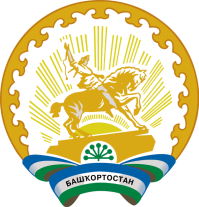 Администрация  сельского поселения Зириклинский  сельсовет     муниципального района               Бижбулякский район    Республики Башкортостан452050, село Зириклы, ул.Центральная, 67Тел. 8(34743)2-74-00№ п/пДатаНаименование инструкцииДата утвержденияОбозначение(номер)Плановый срок проверкиФ. И. О. и должность работника, производившего учетПодпись работника, производившего учет12345678№ п/пДатавыдачиОбозначение (номер)инструкцииНаименование инструкцииКоличество выданных экземпляровФ, И. О. и должность получателя инструкцииПодпись получателя инструкции№ п/пДата и время
несчастного
случаяФ.И.О.
пострадавшего, год
рождения, общий
стаж работыПрофессия
(должность)
пострадавшегоМесто, где
произошел
несчастный
случай
(структурное
подразделение)Вид
происшествия,
приведшего к
несчастному
случаюОписание
обстоятельств,
при которых
произошел
несчастный
случай№ акта формы
Н-1 (Н-1ПС)
о несчастном случае на производстве
и дата его
утвержденияПоследствия
несчастного
случая
(количество
дней нетрудоспособности,
инвалидный,
смертельный
исход)Принятые меры
по устранению
причин
несчастного
случая12345678910№ п/пСодержание темыКоличество часовПреподаватель1.Общий курс21.1.Тема: «Законодательство о труде»11.2.Тема: «Охрана труда для административно-управленческого персонала»51.3.Тема: «Меры пожарной безопасности»22.Тема: «Охрана труда для пользователей ЭВМ (ПЭВМ)22.1.Тема: «Охрана труда при работе на копировально-множительных аппаратах»22.2.Тема: «Охрана труда при выполнении общественных работ по благоустройству территории»23.Проверка знаний по охране труда 4Комиссия4.Общее количество часов20№ п/пФамилия имя, отчествоНаименование подразделенияДолжность (профессия)Дата предыдущего присвоенияДата присвоенияПодписьПодпись№ п/пФамилия имя, отчествоНаименование подразделенияДолжность (профессия)Дата предыдущего присвоенияДата присвоенияпроверяемогопроверяющего12345678№Наименование инструкцииНомер инструкцииДата утверждения инструкции (дата та же, что и постановление)1Инструкция о мерах пожарной безопасностиИОТ-22Инструкция по охране труда для административно – управленческого персоналаИОТ-63Инструкция по охране труда для пользователей при работе на персональных ЭВМ (ПЭВМ)ИОТ-74Инструкция по охране труда при выполнении общественных работ по благоустройству территории ИОТ-95Инструкция по охране труда по проведении погрузочно-разгрузочных работИОТ-2836Инструкция по охране труда при скашивании травыИОТ-3637Инструкция по охране труда для уборщиков служебных, производственных и санитарно-бытовых помещенийИОТ-3948Инструкция по охране труда при работе на высотеИОТ-4429Инструкция по охране труда при работе на высоте ИОТ-44210Инструкция по охране труда при уборке территории ИОТ-44311Инструкция по охране труда при  работе с оргтехникойИОТ-74212Инструкция по охране труда для водителя легкового автомобиляИОТ-82113Инструкция по охране труда при перевозке людей на автомобилеИОТ-839с инструкцией по охране трудас инструкцией по охране трудао мерах пожарной безопасностио мерах пожарной безопасностио мерах пожарной безопасностиИнструкцию изучил и обязуюсь выполнять:Инструкцию изучил и обязуюсь выполнять:Инструкцию изучил и обязуюсь выполнять:Инструкцию изучил и обязуюсь выполнять:Инструкцию изучил и обязуюсь выполнять:№ п/пФ.И.О.ДолжностьДатаПодписьс инструкцией по охране трудас инструкцией по охране трудадля административно-управленческого персоналадля административно-управленческого персоналадля административно-управленческого персоналадля административно-управленческого персоналаИнструкцию изучил и обязуюсь выполнять:Инструкцию изучил и обязуюсь выполнять:Инструкцию изучил и обязуюсь выполнять:Инструкцию изучил и обязуюсь выполнять:Инструкцию изучил и обязуюсь выполнять:Инструкцию изучил и обязуюсь выполнять:№ п/пФ.И.О.Ф.И.О.ДолжностьДатаПодписьс инструкцией по с инструкцией по при работе на персональных электронно-вычислительных машинах (ПЭВМ)при работе на персональных электронно-вычислительных машинах (ПЭВМ)при работе на персональных электронно-вычислительных машинах (ПЭВМ)при работе на персональных электронно-вычислительных машинах (ПЭВМ)Инструкцию изучил и обязуюсь выполнять:Инструкцию изучил и обязуюсь выполнять:Инструкцию изучил и обязуюсь выполнять:Инструкцию изучил и обязуюсь выполнять:Инструкцию изучил и обязуюсь выполнять:Инструкцию изучил и обязуюсь выполнять:№ п/пФ.И.О.Ф.И.О.ДолжностьДатаПодписьс инструкцией по с инструкцией по при выполнении общественных работ по благоустройству территориипри выполнении общественных работ по благоустройству территориипри выполнении общественных работ по благоустройству территориипри выполнении общественных работ по благоустройству территорииИнструкцию изучил и обязуюсь выполнять:Инструкцию изучил и обязуюсь выполнять:Инструкцию изучил и обязуюсь выполнять:Инструкцию изучил и обязуюсь выполнять:Инструкцию изучил и обязуюсь выполнять:Инструкцию изучил и обязуюсь выполнять:№ п/пФ.И.О.Ф.И.О.ДолжностьДатаПодписьс инструкцией по охране трудас инструкцией по охране трудапри проведении погрузо-разгрузочных работпри проведении погрузо-разгрузочных работпри проведении погрузо-разгрузочных работпри проведении погрузо-разгрузочных работИнструкцию изучил и обязуюсь выполнять:Инструкцию изучил и обязуюсь выполнять:Инструкцию изучил и обязуюсь выполнять:Инструкцию изучил и обязуюсь выполнять:Инструкцию изучил и обязуюсь выполнять:Инструкцию изучил и обязуюсь выполнять:№ п/пФ.И.О.Ф.И.О.ДолжностьДатаПодписьПодписьс инструкцией по охране трудас инструкцией по охране трудапри скашивании травыпри скашивании травыпри скашивании травыпри скашивании травыИнструкцию изучил и обязуюсь выполнять:Инструкцию изучил и обязуюсь выполнять:Инструкцию изучил и обязуюсь выполнять:Инструкцию изучил и обязуюсь выполнять:Инструкцию изучил и обязуюсь выполнять:Инструкцию изучил и обязуюсь выполнять:№ п/пФ.И.О.Ф.И.О.ДолжностьДатаПодписьПодписьс инструкцией по охране трудас инструкцией по охране трудадля контролера газового хозяйствадля контролера газового хозяйствадля контролера газового хозяйствадля контролера газового хозяйстваИнструкцию изучил и обязуюсь выполнять:Инструкцию изучил и обязуюсь выполнять:Инструкцию изучил и обязуюсь выполнять:Инструкцию изучил и обязуюсь выполнять:Инструкцию изучил и обязуюсь выполнять:Инструкцию изучил и обязуюсь выполнять:№ п/пФ.И.О.Ф.И.О.ДолжностьДатаПодписьПодписьс инструкцией по охране трудас инструкцией по охране трудапри работе на высотепри работе на высотепри работе на высотепри работе на высотеИнструкцию изучил и обязуюсь выполнять:Инструкцию изучил и обязуюсь выполнять:Инструкцию изучил и обязуюсь выполнять:Инструкцию изучил и обязуюсь выполнять:Инструкцию изучил и обязуюсь выполнять:Инструкцию изучил и обязуюсь выполнять:№ п/пФ.И.О.Ф.И.О.ДолжностьДатаПодписьПодписьс инструкцией по охране трудас инструкцией по охране трудапри уборке территориипри уборке территориипри уборке территориипри уборке территорииИнструкцию изучил и обязуюсь выполнять:Инструкцию изучил и обязуюсь выполнять:Инструкцию изучил и обязуюсь выполнять:Инструкцию изучил и обязуюсь выполнять:Инструкцию изучил и обязуюсь выполнять:Инструкцию изучил и обязуюсь выполнять:№ п/пФ.И.О.Ф.И.О.ДолжностьДатаПодписьПодписьс инструкцией по охране трудас инструкцией по охране трудапри работе с оргтехникойпри работе с оргтехникойпри работе с оргтехникойпри работе с оргтехникойИнструкцию изучил и обязуюсь выполнять:Инструкцию изучил и обязуюсь выполнять:Инструкцию изучил и обязуюсь выполнять:Инструкцию изучил и обязуюсь выполнять:Инструкцию изучил и обязуюсь выполнять:Инструкцию изучил и обязуюсь выполнять:№ п/пФ.И.О.Ф.И.О.ДолжностьДатаПодписьс инструкцией по охране трудас инструкцией по охране трудаПо охране труда для водителя легкового автомобиляПо охране труда для водителя легкового автомобиляПо охране труда для водителя легкового автомобиляПо охране труда для водителя легкового автомобиляИнструкцию изучил и обязуюсь выполнять:Инструкцию изучил и обязуюсь выполнять:Инструкцию изучил и обязуюсь выполнять:Инструкцию изучил и обязуюсь выполнять:Инструкцию изучил и обязуюсь выполнять:Инструкцию изучил и обязуюсь выполнять:№ п/пФ.И.О.Ф.И.О.ДолжностьДатаПодписьс инструкцией по охране трудас инструкцией по охране трудапри перевозке людей на автомобилепри перевозке людей на автомобилепри перевозке людей на автомобилепри перевозке людей на автомобилеИнструкцию изучил и обязуюсь выполнять:Инструкцию изучил и обязуюсь выполнять:Инструкцию изучил и обязуюсь выполнять:Инструкцию изучил и обязуюсь выполнять:Инструкцию изучил и обязуюсь выполнять:Инструкцию изучил и обязуюсь выполнять:№ п/пФ.И.О.Ф.И.О.ДолжностьДатаПодпись